ENGINEERING MANAGEMENT MSc (non-thesis) PROGRAMME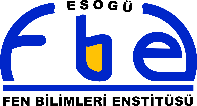 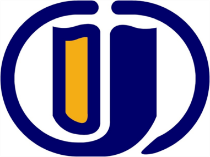 Signature: Signature: Signature: Signature: 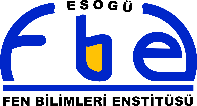 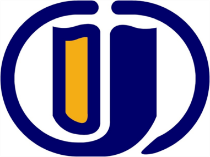 Signature: Signature: Signature: Signature: Signature: Signature: Signature: Signature: Signature: Signature: Signature: Signature: 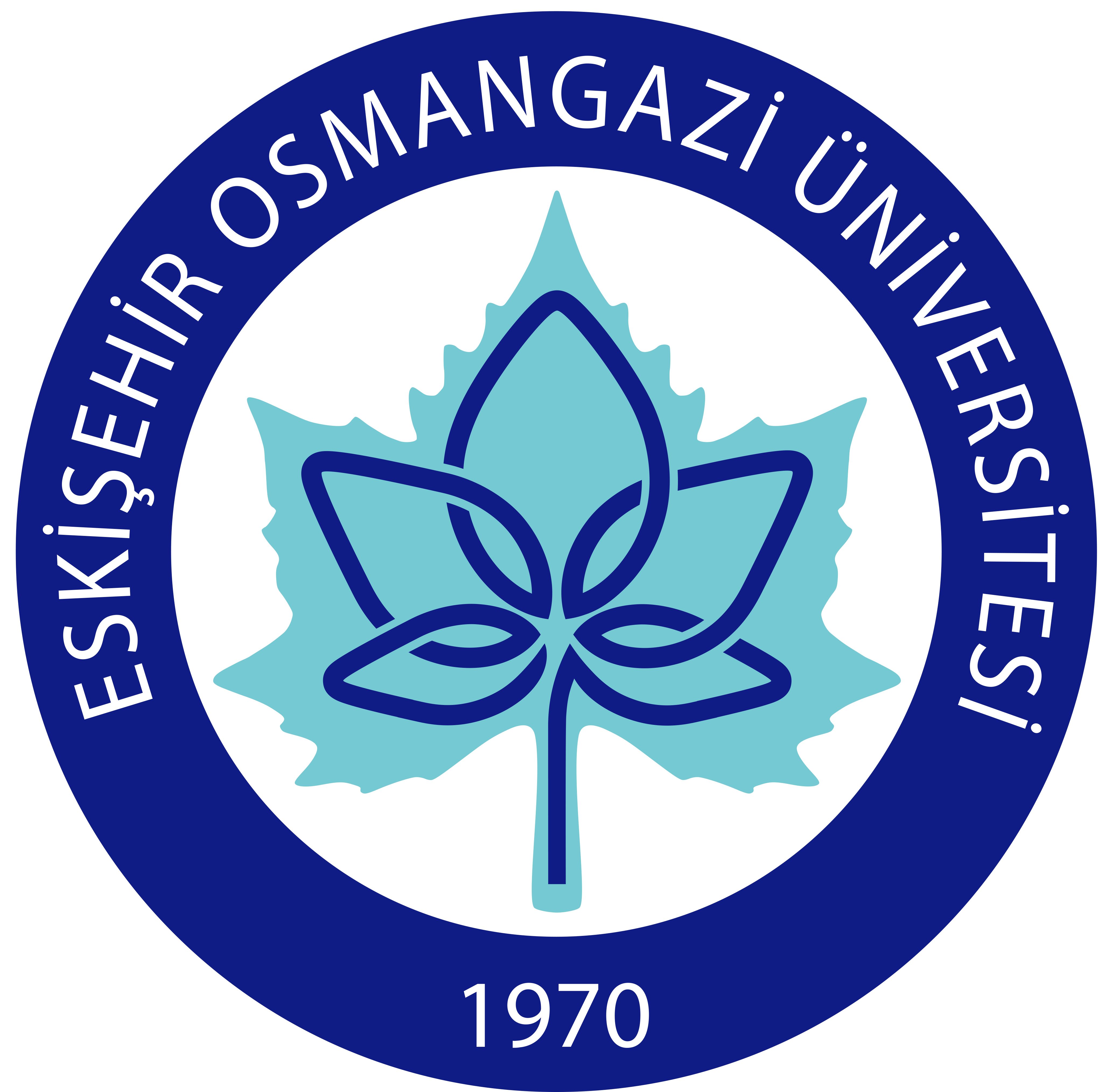 Signature: First YearFirst YearFirst YearFirst YearFirst YearFirst YearFirst YearI. SemesterI. SemesterI. SemesterI. SemesterI. SemesterI. SemesterI. SemesterCodeCourse TitleECTST+PCreditC/ELanguage506201506506301506METHOD AND TIME STUDY7.53+0+03CTurkish506201502506301502ENGINEERING STATISTICS7.53+0+03CTurkishElective Course-17.53+0+03ETurkishElective Course-27.53+0+03ETurkishTotal of I. Semester 3012II. SemesterII. SemesterII. SemesterII. SemesterII. SemesterII. SemesterII. SemesterCodeCourse TitleECTST+PCreditC/ELanguage506201503506301503QUANTITATIVE METHODS IN DECISION MAKING7.53+0+03CTurkishElective Course-37.53+0+03ETurkishElective Course-47.53+0+03ETurkishElective Course-57.53+0+03ETurkishTotal of II. Semester 3012TOTAL OF FIRST YEAR6024Second YearSecond YearSecond YearSecond YearSecond YearSecond YearSecond YearSecond YearSecond YearSecond YearSecond YearSecond YearSecond YearIII. SemesterIII. SemesterIII. SemesterIII. SemesterIII. SemesterIII. SemesterIII. SemesterIII. SemesterIII. SemesterIII. SemesterIII. SemesterIII. SemesterIII. SemesterCodeCourse TitleCourse TitleECTSECTSECTST+PCreditCreditC/EC/ELanguageLanguageElective Course-6Elective Course-67.57.57.53+0+033EETurkish Turkish Elective Course-7Elective Course-77.57.57.53+0+033EETurkishTurkishElective Course-8Elective Course-87.57.57.53+0+033EETurkishTurkishElective Course-9Elective Course-97.57.57.53+0+033EETurkishTurkishTotal of III. Semester Total of III. Semester 303030IV. SemesterIV. SemesterIV. SemesterIV. SemesterIV. SemesterIV. SemesterIV. SemesterIV. SemesterIV. SemesterIV. SemesterIV. SemesterIV. SemesterIV. SemesterCodeCodeCourse TitleCourse TitleECTST+PT+PT+PCreditCreditC/EC/ELanguage506202002506302002506202002506302002TERM PROJECTTERM PROJECT300+2+00+2+00+2+0--CCTurkishTotal of IV. SemesterTotal of IV. Semester30TOTAL OF SECOND YEARTOTAL OF SECOND YEAR60Elective CoursesElective CoursesElective CoursesElective CoursesElective CoursesElective CoursesElective CoursesCodeCourse TitleECTST+PCreditC/ELanguage506201501506301501ENGINEERING MANAGEMENT AND ORGANIZATION7.53+0+03ETurkish506201501506301501ENGINEERING MANAGEMENT AND ORGANIZATION7.53+0+03ETurkish506202511506302511FACILITIES DESIGN7.53+0+03ETurkish506202507506302507FINANCIAL MANAGEMENT7.53+0+03ETurkish506201505506301505FORECASTING METHODS7.53+0+03ETurkish506202509506302509HUMAN FACTORS ENGINEERING7.53+0+03ETurkish506202508506302508HUMAN RESOURCE MANAGEMENT 7.53+0+03ETurkish506202505506202505MANAGEMENT INFORMATION SYSTEMS7.53+0+03ETurkish506201508506301508PLANNING IN SUPPLY CHAIN7.53+0+03ETurkish506202501506302501PRODUCTION PLANNING AND INVENTORY CONTROL7.53+0+03ETurkish506202504506302504PROJECT MANAGEMENT AND TECHNIQUES7.53+0+03ETurkish506202503506302503QUALITY IMPROVEMENT TOOLS7.53+0+03ETurkish506201509506301509STATISTICAL PROCESS CONTROL7.53+0+03ETurkish506201504506301504SYSTEM SIMULATION7.53+0+03ETurkish506301510STRATEGIC MANAGEMENT7.53+0+03ETurkishDEPARTMENT INDUSTRIAL ENGINEERING (MSc)SEMESTERCOURSECOURSECOURSECOURSECODE 506201502TITLE Engineering StatisticsLEVELHOUR/WEEKHOUR/WEEKHOUR/WEEKHOUR/WEEKHOUR/WEEKHOUR/WEEKCreditECTSTYPETYPETYPELANGUAGELEVELTheoryTheoryPracticeLaboratoryLaboratoryLaboratoryCreditECTSTYPETYPETYPELANGUAGE MSc3 3 0 0 0 0 3 7.5COMPULSORY ( X )COMPULSORY ( X )ELECTIVE (   )TurkishCREDIT DISTRIBUTIONCREDIT DISTRIBUTIONCREDIT DISTRIBUTIONCREDIT DISTRIBUTIONCREDIT DISTRIBUTIONCREDIT DISTRIBUTIONCREDIT DISTRIBUTIONCREDIT DISTRIBUTIONCREDIT DISTRIBUTIONCREDIT DISTRIBUTIONCREDIT DISTRIBUTIONCREDIT DISTRIBUTIONCREDIT DISTRIBUTIONBasic ScienceBasic ScienceBasic EngineeringBasic EngineeringBasic EngineeringBasic EngineeringKnowledge in the discipline[if it contains considerable design content, mark with  ()]Knowledge in the discipline[if it contains considerable design content, mark with  ()]Knowledge in the discipline[if it contains considerable design content, mark with  ()]Knowledge in the discipline[if it contains considerable design content, mark with  ()]Knowledge in the discipline[if it contains considerable design content, mark with  ()]Knowledge in the discipline[if it contains considerable design content, mark with  ()]Knowledge in the discipline[if it contains considerable design content, mark with  ()]221111ASSESSMENT CRITERIAASSESSMENT CRITERIAASSESSMENT CRITERIAASSESSMENT CRITERIAASSESSMENT CRITERIAASSESSMENT CRITERIAASSESSMENT CRITERIAASSESSMENT CRITERIAASSESSMENT CRITERIAASSESSMENT CRITERIAASSESSMENT CRITERIAASSESSMENT CRITERIAASSESSMENT CRITERIASEMESTER ACTIVITIESSEMESTER ACTIVITIESSEMESTER ACTIVITIESSEMESTER ACTIVITIESSEMESTER ACTIVITIESEvaluation TypeEvaluation TypeEvaluation TypeEvaluation TypeEvaluation TypeNumberNumberContribution ( % )SEMESTER ACTIVITIESSEMESTER ACTIVITIESSEMESTER ACTIVITIESSEMESTER ACTIVITIESSEMESTER ACTIVITIESMidtermMidtermMidtermMidtermMidterm2250SEMESTER ACTIVITIESSEMESTER ACTIVITIESSEMESTER ACTIVITIESSEMESTER ACTIVITIESSEMESTER ACTIVITIESQuizQuizQuizQuizQuizSEMESTER ACTIVITIESSEMESTER ACTIVITIESSEMESTER ACTIVITIESSEMESTER ACTIVITIESSEMESTER ACTIVITIESHomeworkHomeworkHomeworkHomeworkHomework1115SEMESTER ACTIVITIESSEMESTER ACTIVITIESSEMESTER ACTIVITIESSEMESTER ACTIVITIESSEMESTER ACTIVITIESProjectProjectProjectProjectProjectSEMESTER ACTIVITIESSEMESTER ACTIVITIESSEMESTER ACTIVITIESSEMESTER ACTIVITIESSEMESTER ACTIVITIESReportReportReportReportReportSEMESTER ACTIVITIESSEMESTER ACTIVITIESSEMESTER ACTIVITIESSEMESTER ACTIVITIESSEMESTER ACTIVITIESSeminarSeminarSeminarSeminarSeminarSEMESTER ACTIVITIESSEMESTER ACTIVITIESSEMESTER ACTIVITIESSEMESTER ACTIVITIESSEMESTER ACTIVITIESOther (     )Other (     )Other (     )Other (     )Other (     )SEMESTER ACTIVITIESSEMESTER ACTIVITIESSEMESTER ACTIVITIESSEMESTER ACTIVITIESSEMESTER ACTIVITIESFinal ExaminationFinal ExaminationFinal ExaminationFinal ExaminationFinal ExaminationFinal ExaminationFinal Examination35PREREQUISITE(S)PREREQUISITE(S)PREREQUISITE(S)PREREQUISITE(S)PREREQUISITE(S) **** **** **** **** **** **** **** ****SHORT COURSE CONTENTSHORT COURSE CONTENTSHORT COURSE CONTENTSHORT COURSE CONTENTSHORT COURSE CONTENT  Basics of Probability, important discrete and continuous probability distributions, Central Limit Theorem,basics of statistics, descriptive statistics, data collection methods, statistical analysis, the concept of sampling and sampling distributions, parameter and interval estimations, tests of hypotheses, one-way analysis of variance, linear regression and correlation analyses  Basics of Probability, important discrete and continuous probability distributions, Central Limit Theorem,basics of statistics, descriptive statistics, data collection methods, statistical analysis, the concept of sampling and sampling distributions, parameter and interval estimations, tests of hypotheses, one-way analysis of variance, linear regression and correlation analyses  Basics of Probability, important discrete and continuous probability distributions, Central Limit Theorem,basics of statistics, descriptive statistics, data collection methods, statistical analysis, the concept of sampling and sampling distributions, parameter and interval estimations, tests of hypotheses, one-way analysis of variance, linear regression and correlation analyses  Basics of Probability, important discrete and continuous probability distributions, Central Limit Theorem,basics of statistics, descriptive statistics, data collection methods, statistical analysis, the concept of sampling and sampling distributions, parameter and interval estimations, tests of hypotheses, one-way analysis of variance, linear regression and correlation analyses  Basics of Probability, important discrete and continuous probability distributions, Central Limit Theorem,basics of statistics, descriptive statistics, data collection methods, statistical analysis, the concept of sampling and sampling distributions, parameter and interval estimations, tests of hypotheses, one-way analysis of variance, linear regression and correlation analyses  Basics of Probability, important discrete and continuous probability distributions, Central Limit Theorem,basics of statistics, descriptive statistics, data collection methods, statistical analysis, the concept of sampling and sampling distributions, parameter and interval estimations, tests of hypotheses, one-way analysis of variance, linear regression and correlation analyses  Basics of Probability, important discrete and continuous probability distributions, Central Limit Theorem,basics of statistics, descriptive statistics, data collection methods, statistical analysis, the concept of sampling and sampling distributions, parameter and interval estimations, tests of hypotheses, one-way analysis of variance, linear regression and correlation analyses  Basics of Probability, important discrete and continuous probability distributions, Central Limit Theorem,basics of statistics, descriptive statistics, data collection methods, statistical analysis, the concept of sampling and sampling distributions, parameter and interval estimations, tests of hypotheses, one-way analysis of variance, linear regression and correlation analysesCOURSE OBJECTIVESCOURSE OBJECTIVESCOURSE OBJECTIVESCOURSE OBJECTIVESCOURSE OBJECTIVES Learning probability and statistical concepts, application of these concepts to real world problems. Learning probability and statistical concepts, application of these concepts to real world problems. Learning probability and statistical concepts, application of these concepts to real world problems. Learning probability and statistical concepts, application of these concepts to real world problems. Learning probability and statistical concepts, application of these concepts to real world problems. Learning probability and statistical concepts, application of these concepts to real world problems. Learning probability and statistical concepts, application of these concepts to real world problems. Learning probability and statistical concepts, application of these concepts to real world problems.COURSE CONTRIBUTION TO THE PROFESSIONAL EDUCATIONCOURSE CONTRIBUTION TO THE PROFESSIONAL EDUCATIONCOURSE CONTRIBUTION TO THE PROFESSIONAL EDUCATIONCOURSE CONTRIBUTION TO THE PROFESSIONAL EDUCATIONCOURSE CONTRIBUTION TO THE PROFESSIONAL EDUCATION The student will be able to identfy and apply probability and statsistical techniques to complex engineering problems related to industrial engineering. In this content; learning1. Basics of probability,2. Important discrete and continuous distributions,3. Basics of statistics,4. Data gathering, sampling and sampling methods,5. Hypotesis testing process,6. Analysis of variance process,7. Determination of the relationship between variableswill be provided The student will be able to identfy and apply probability and statsistical techniques to complex engineering problems related to industrial engineering. In this content; learning1. Basics of probability,2. Important discrete and continuous distributions,3. Basics of statistics,4. Data gathering, sampling and sampling methods,5. Hypotesis testing process,6. Analysis of variance process,7. Determination of the relationship between variableswill be provided The student will be able to identfy and apply probability and statsistical techniques to complex engineering problems related to industrial engineering. In this content; learning1. Basics of probability,2. Important discrete and continuous distributions,3. Basics of statistics,4. Data gathering, sampling and sampling methods,5. Hypotesis testing process,6. Analysis of variance process,7. Determination of the relationship between variableswill be provided The student will be able to identfy and apply probability and statsistical techniques to complex engineering problems related to industrial engineering. In this content; learning1. Basics of probability,2. Important discrete and continuous distributions,3. Basics of statistics,4. Data gathering, sampling and sampling methods,5. Hypotesis testing process,6. Analysis of variance process,7. Determination of the relationship between variableswill be provided The student will be able to identfy and apply probability and statsistical techniques to complex engineering problems related to industrial engineering. In this content; learning1. Basics of probability,2. Important discrete and continuous distributions,3. Basics of statistics,4. Data gathering, sampling and sampling methods,5. Hypotesis testing process,6. Analysis of variance process,7. Determination of the relationship between variableswill be provided The student will be able to identfy and apply probability and statsistical techniques to complex engineering problems related to industrial engineering. In this content; learning1. Basics of probability,2. Important discrete and continuous distributions,3. Basics of statistics,4. Data gathering, sampling and sampling methods,5. Hypotesis testing process,6. Analysis of variance process,7. Determination of the relationship between variableswill be provided The student will be able to identfy and apply probability and statsistical techniques to complex engineering problems related to industrial engineering. In this content; learning1. Basics of probability,2. Important discrete and continuous distributions,3. Basics of statistics,4. Data gathering, sampling and sampling methods,5. Hypotesis testing process,6. Analysis of variance process,7. Determination of the relationship between variableswill be provided The student will be able to identfy and apply probability and statsistical techniques to complex engineering problems related to industrial engineering. In this content; learning1. Basics of probability,2. Important discrete and continuous distributions,3. Basics of statistics,4. Data gathering, sampling and sampling methods,5. Hypotesis testing process,6. Analysis of variance process,7. Determination of the relationship between variableswill be providedLEARNING OUTCOMES OF THE COURSELEARNING OUTCOMES OF THE COURSELEARNING OUTCOMES OF THE COURSELEARNING OUTCOMES OF THE COURSELEARNING OUTCOMES OF THE COURSE Learning basics of probability and statistics, determination and application of the techniques to the problems. Learning basics of probability and statistics, determination and application of the techniques to the problems. Learning basics of probability and statistics, determination and application of the techniques to the problems. Learning basics of probability and statistics, determination and application of the techniques to the problems. Learning basics of probability and statistics, determination and application of the techniques to the problems. Learning basics of probability and statistics, determination and application of the techniques to the problems. Learning basics of probability and statistics, determination and application of the techniques to the problems. Learning basics of probability and statistics, determination and application of the techniques to the problems.TEXTBOOKTEXTBOOKTEXTBOOKTEXTBOOKTEXTBOOK ÜNVER, Ö., GAMGAM, H., ALTUNKAYNAK, B. (2011) : Temel İstatistik Yöntemler, seçkin Yayıncılık san. ve Tic. A. Ş., Ankara ÜNVER, Ö., GAMGAM, H., ALTUNKAYNAK, B. (2011) : Temel İstatistik Yöntemler, seçkin Yayıncılık san. ve Tic. A. Ş., Ankara ÜNVER, Ö., GAMGAM, H., ALTUNKAYNAK, B. (2011) : Temel İstatistik Yöntemler, seçkin Yayıncılık san. ve Tic. A. Ş., Ankara ÜNVER, Ö., GAMGAM, H., ALTUNKAYNAK, B. (2011) : Temel İstatistik Yöntemler, seçkin Yayıncılık san. ve Tic. A. Ş., Ankara ÜNVER, Ö., GAMGAM, H., ALTUNKAYNAK, B. (2011) : Temel İstatistik Yöntemler, seçkin Yayıncılık san. ve Tic. A. Ş., Ankara ÜNVER, Ö., GAMGAM, H., ALTUNKAYNAK, B. (2011) : Temel İstatistik Yöntemler, seçkin Yayıncılık san. ve Tic. A. Ş., Ankara ÜNVER, Ö., GAMGAM, H., ALTUNKAYNAK, B. (2011) : Temel İstatistik Yöntemler, seçkin Yayıncılık san. ve Tic. A. Ş., Ankara ÜNVER, Ö., GAMGAM, H., ALTUNKAYNAK, B. (2011) : Temel İstatistik Yöntemler, seçkin Yayıncılık san. ve Tic. A. Ş., AnkaraOTHER REFERENCESOTHER REFERENCESOTHER REFERENCESOTHER REFERENCESOTHER REFERENCES 1. ÇİL, B. (2008) : İstatistik, Detay Yayıncılık, Ankara.2. Ross, Sheldon M. (Çev. Ed. S. Çelebioğlu, R. Kasap) (2012). Olasılık ve İstatistiğe Giriş, Nobel Akademik Yay. Eğt. Danışmalık Tic. Ltd. Şti. Ankara3. Montgomery, D.C., Runger, G.C., 2007, Applied Statistics and Probability for Engineers (4. bası), John Wiley & Sons, Inc., New York.,4. Devore, J. L., 2008  Probability and Statistics for Engineering and the Sciences, (7th ed.), Thomson Brooks/Cole Publishing Co., Belmont, CA, 1. ÇİL, B. (2008) : İstatistik, Detay Yayıncılık, Ankara.2. Ross, Sheldon M. (Çev. Ed. S. Çelebioğlu, R. Kasap) (2012). Olasılık ve İstatistiğe Giriş, Nobel Akademik Yay. Eğt. Danışmalık Tic. Ltd. Şti. Ankara3. Montgomery, D.C., Runger, G.C., 2007, Applied Statistics and Probability for Engineers (4. bası), John Wiley & Sons, Inc., New York.,4. Devore, J. L., 2008  Probability and Statistics for Engineering and the Sciences, (7th ed.), Thomson Brooks/Cole Publishing Co., Belmont, CA, 1. ÇİL, B. (2008) : İstatistik, Detay Yayıncılık, Ankara.2. Ross, Sheldon M. (Çev. Ed. S. Çelebioğlu, R. Kasap) (2012). Olasılık ve İstatistiğe Giriş, Nobel Akademik Yay. Eğt. Danışmalık Tic. Ltd. Şti. Ankara3. Montgomery, D.C., Runger, G.C., 2007, Applied Statistics and Probability for Engineers (4. bası), John Wiley & Sons, Inc., New York.,4. Devore, J. L., 2008  Probability and Statistics for Engineering and the Sciences, (7th ed.), Thomson Brooks/Cole Publishing Co., Belmont, CA, 1. ÇİL, B. (2008) : İstatistik, Detay Yayıncılık, Ankara.2. Ross, Sheldon M. (Çev. Ed. S. Çelebioğlu, R. Kasap) (2012). Olasılık ve İstatistiğe Giriş, Nobel Akademik Yay. Eğt. Danışmalık Tic. Ltd. Şti. Ankara3. Montgomery, D.C., Runger, G.C., 2007, Applied Statistics and Probability for Engineers (4. bası), John Wiley & Sons, Inc., New York.,4. Devore, J. L., 2008  Probability and Statistics for Engineering and the Sciences, (7th ed.), Thomson Brooks/Cole Publishing Co., Belmont, CA, 1. ÇİL, B. (2008) : İstatistik, Detay Yayıncılık, Ankara.2. Ross, Sheldon M. (Çev. Ed. S. Çelebioğlu, R. Kasap) (2012). Olasılık ve İstatistiğe Giriş, Nobel Akademik Yay. Eğt. Danışmalık Tic. Ltd. Şti. Ankara3. Montgomery, D.C., Runger, G.C., 2007, Applied Statistics and Probability for Engineers (4. bası), John Wiley & Sons, Inc., New York.,4. Devore, J. L., 2008  Probability and Statistics for Engineering and the Sciences, (7th ed.), Thomson Brooks/Cole Publishing Co., Belmont, CA, 1. ÇİL, B. (2008) : İstatistik, Detay Yayıncılık, Ankara.2. Ross, Sheldon M. (Çev. Ed. S. Çelebioğlu, R. Kasap) (2012). Olasılık ve İstatistiğe Giriş, Nobel Akademik Yay. Eğt. Danışmalık Tic. Ltd. Şti. Ankara3. Montgomery, D.C., Runger, G.C., 2007, Applied Statistics and Probability for Engineers (4. bası), John Wiley & Sons, Inc., New York.,4. Devore, J. L., 2008  Probability and Statistics for Engineering and the Sciences, (7th ed.), Thomson Brooks/Cole Publishing Co., Belmont, CA, 1. ÇİL, B. (2008) : İstatistik, Detay Yayıncılık, Ankara.2. Ross, Sheldon M. (Çev. Ed. S. Çelebioğlu, R. Kasap) (2012). Olasılık ve İstatistiğe Giriş, Nobel Akademik Yay. Eğt. Danışmalık Tic. Ltd. Şti. Ankara3. Montgomery, D.C., Runger, G.C., 2007, Applied Statistics and Probability for Engineers (4. bası), John Wiley & Sons, Inc., New York.,4. Devore, J. L., 2008  Probability and Statistics for Engineering and the Sciences, (7th ed.), Thomson Brooks/Cole Publishing Co., Belmont, CA, 1. ÇİL, B. (2008) : İstatistik, Detay Yayıncılık, Ankara.2. Ross, Sheldon M. (Çev. Ed. S. Çelebioğlu, R. Kasap) (2012). Olasılık ve İstatistiğe Giriş, Nobel Akademik Yay. Eğt. Danışmalık Tic. Ltd. Şti. Ankara3. Montgomery, D.C., Runger, G.C., 2007, Applied Statistics and Probability for Engineers (4. bası), John Wiley & Sons, Inc., New York.,4. Devore, J. L., 2008  Probability and Statistics for Engineering and the Sciences, (7th ed.), Thomson Brooks/Cole Publishing Co., Belmont, CA,COURSE SCHEDULE (Weekly)COURSE SCHEDULE (Weekly)WEEKTOPICS1 Probability and basic concepts, theorems2 Random variables and functions3 Expected value and moments4 Importanat discrete distributions5 Important continuous distributions6Midterm Examination 17 Statistics and basic concepts8 Descriptive statistics9 Sampling and sampling distributions10 Estimation11Midterm Examination 212 Tests of hypotheses13 Analysis of variance14 regression and correlation analyses15,16Final ExaminationCONTRIBUTION OF THE COURSE LEARNING OUTCOMES TO THE INDUSTRIAL ENGINEERING MSc PROGRAM LEARNING OUTCOMESCONTRIBUTION OF THE COURSE LEARNING OUTCOMES TO THE INDUSTRIAL ENGINEERING MSc PROGRAM LEARNING OUTCOMESCONTRIBUTION LEVELCONTRIBUTION LEVELCONTRIBUTION LEVELNOLEARNING OUTCOMES (MSc) 3High2Mid1LowLO 1Accessing deep and advanced knowledge through scientific researches in the field of Industrial Engineering, ability to evaluate, interpret and implement the knowledge.LO 2Having comprehensive knowledge about actual techniques and methods in engineering as well as their constraints.LO 3Completion and implementation of uncertain, limited or missing data through scientific methods in addition ability to use knowledge belongs to various disciplines.LO 4Awareness of new and developing Industrial Engineering practices, ability to investigate and learn them as needed.LO 5Ability to define and formulate problems related to industrial engineering and skills for developing methods to solve the problems and using innovative methods during solutions.LO 6Developing new and/or original methods and conceptions; ability to design systems or processes and ability to develop innovative solutions in designs.LO 7Ability to work efficiently in disciplinary and multidisciplinary teams, skills for taking the lead in the teams and developing solution approaches under complicate conditions; ability to work independently and take responsibility.LO 8Ability to use a language for verbal and written communication.LO 9Ability to transmit results and processes of studies systematically and definitively to national/international, verbal/written platforms which are inside or outside the relevant field.LO 10To be informed of social, environmental, health, security and law aspects of engineering practices besides project management and business life practices and awareness of constraints caused by them.LO 11Awareness of considering social, scientific and ethical principles during data collection, interpretation, announcement stages besides all vocational activities.Prepared by :  A. Sermet ANAGÜN, Ph. D., ProfessorNimetullah BURNAK, Ph. D., ProfessorDate: 24/08/15DEPARTMENT INDUSTRIAL ENGINEERING (MSc)SEMESTERCOURSECOURSECOURSECOURSECODETITLE Quantitative Methods in Decision MakingLEVELHOUR/WEEKHOUR/WEEKHOUR/WEEKHOUR/WEEKHOUR/WEEKHOUR/WEEKCreditECTSTYPETYPETYPELANGUAGELEVELTheoryTheoryPracticeLaboratoryLaboratoryLaboratoryCreditECTSTYPETYPETYPELANGUAGE MSc3 3 0 0 0 0 3 7,5COMPULSORY (   )COMPULSORY (   )ELECTIVE (   )TurkishCREDIT DISTRIBUTIONCREDIT DISTRIBUTIONCREDIT DISTRIBUTIONCREDIT DISTRIBUTIONCREDIT DISTRIBUTIONCREDIT DISTRIBUTIONCREDIT DISTRIBUTIONCREDIT DISTRIBUTIONCREDIT DISTRIBUTIONCREDIT DISTRIBUTIONCREDIT DISTRIBUTIONCREDIT DISTRIBUTIONCREDIT DISTRIBUTIONBasic ScienceBasic ScienceBasic EngineeringBasic EngineeringBasic EngineeringBasic EngineeringKnowledge in the discipline[if it contains considerable design content, mark with  ()]Knowledge in the discipline[if it contains considerable design content, mark with  ()]Knowledge in the discipline[if it contains considerable design content, mark with  ()]Knowledge in the discipline[if it contains considerable design content, mark with  ()]Knowledge in the discipline[if it contains considerable design content, mark with  ()]Knowledge in the discipline[if it contains considerable design content, mark with  ()]Knowledge in the discipline[if it contains considerable design content, mark with  ()]ASSESSMENT CRITERIAASSESSMENT CRITERIAASSESSMENT CRITERIAASSESSMENT CRITERIAASSESSMENT CRITERIAASSESSMENT CRITERIAASSESSMENT CRITERIAASSESSMENT CRITERIAASSESSMENT CRITERIAASSESSMENT CRITERIAASSESSMENT CRITERIAASSESSMENT CRITERIAASSESSMENT CRITERIASEMESTER ACTIVITIESSEMESTER ACTIVITIESSEMESTER ACTIVITIESSEMESTER ACTIVITIESSEMESTER ACTIVITIESEvaluation TypeEvaluation TypeEvaluation TypeEvaluation TypeEvaluation TypeNumberNumberContribution ( % )SEMESTER ACTIVITIESSEMESTER ACTIVITIESSEMESTER ACTIVITIESSEMESTER ACTIVITIESSEMESTER ACTIVITIESMidtermMidtermMidtermMidtermMidterm2260SEMESTER ACTIVITIESSEMESTER ACTIVITIESSEMESTER ACTIVITIESSEMESTER ACTIVITIESSEMESTER ACTIVITIESQuizQuizQuizQuizQuizSEMESTER ACTIVITIESSEMESTER ACTIVITIESSEMESTER ACTIVITIESSEMESTER ACTIVITIESSEMESTER ACTIVITIESHomeworkHomeworkHomeworkHomeworkHomeworkSEMESTER ACTIVITIESSEMESTER ACTIVITIESSEMESTER ACTIVITIESSEMESTER ACTIVITIESSEMESTER ACTIVITIESProjectProjectProjectProjectProjectSEMESTER ACTIVITIESSEMESTER ACTIVITIESSEMESTER ACTIVITIESSEMESTER ACTIVITIESSEMESTER ACTIVITIESReportReportReportReportReportSEMESTER ACTIVITIESSEMESTER ACTIVITIESSEMESTER ACTIVITIESSEMESTER ACTIVITIESSEMESTER ACTIVITIESSeminarSeminarSeminarSeminarSeminarSEMESTER ACTIVITIESSEMESTER ACTIVITIESSEMESTER ACTIVITIESSEMESTER ACTIVITIESSEMESTER ACTIVITIESOther (     )Other (     )Other (     )Other (     )Other (     )SEMESTER ACTIVITIESSEMESTER ACTIVITIESSEMESTER ACTIVITIESSEMESTER ACTIVITIESSEMESTER ACTIVITIESFinal ExaminationFinal ExaminationFinal ExaminationFinal ExaminationFinal ExaminationFinal ExaminationFinal Examination40PREREQUISITE(S)PREREQUISITE(S)PREREQUISITE(S)PREREQUISITE(S)PREREQUISITE(S) None None None None None None None NoneSHORT COURSE CONTENTSHORT COURSE CONTENTSHORT COURSE CONTENTSHORT COURSE CONTENTSHORT COURSE CONTENT  The goal of the course is to model and solve the real life problems in a more realistic way by considering all aspects of the problem.  The goal of the course is to model and solve the real life problems in a more realistic way by considering all aspects of the problem.  The goal of the course is to model and solve the real life problems in a more realistic way by considering all aspects of the problem.  The goal of the course is to model and solve the real life problems in a more realistic way by considering all aspects of the problem.  The goal of the course is to model and solve the real life problems in a more realistic way by considering all aspects of the problem.  The goal of the course is to model and solve the real life problems in a more realistic way by considering all aspects of the problem.  The goal of the course is to model and solve the real life problems in a more realistic way by considering all aspects of the problem.  The goal of the course is to model and solve the real life problems in a more realistic way by considering all aspects of the problem.COURSE OBJECTIVESCOURSE OBJECTIVESCOURSE OBJECTIVESCOURSE OBJECTIVESCOURSE OBJECTIVES Decision theory, modeling, main concepts (parameter, decision variable, constraint, objective function), linear programming, solution methods, graphical solution, sensitivity analysis, transportation and assignment problems, multi criteria optimization, goal programming, decision making under uncertainty and risk. Decision theory, modeling, main concepts (parameter, decision variable, constraint, objective function), linear programming, solution methods, graphical solution, sensitivity analysis, transportation and assignment problems, multi criteria optimization, goal programming, decision making under uncertainty and risk. Decision theory, modeling, main concepts (parameter, decision variable, constraint, objective function), linear programming, solution methods, graphical solution, sensitivity analysis, transportation and assignment problems, multi criteria optimization, goal programming, decision making under uncertainty and risk. Decision theory, modeling, main concepts (parameter, decision variable, constraint, objective function), linear programming, solution methods, graphical solution, sensitivity analysis, transportation and assignment problems, multi criteria optimization, goal programming, decision making under uncertainty and risk. Decision theory, modeling, main concepts (parameter, decision variable, constraint, objective function), linear programming, solution methods, graphical solution, sensitivity analysis, transportation and assignment problems, multi criteria optimization, goal programming, decision making under uncertainty and risk. Decision theory, modeling, main concepts (parameter, decision variable, constraint, objective function), linear programming, solution methods, graphical solution, sensitivity analysis, transportation and assignment problems, multi criteria optimization, goal programming, decision making under uncertainty and risk. Decision theory, modeling, main concepts (parameter, decision variable, constraint, objective function), linear programming, solution methods, graphical solution, sensitivity analysis, transportation and assignment problems, multi criteria optimization, goal programming, decision making under uncertainty and risk. Decision theory, modeling, main concepts (parameter, decision variable, constraint, objective function), linear programming, solution methods, graphical solution, sensitivity analysis, transportation and assignment problems, multi criteria optimization, goal programming, decision making under uncertainty and risk.COURSE CONTRIBUTION TO THE PROFESSIONAL EDUCATIONCOURSE CONTRIBUTION TO THE PROFESSIONAL EDUCATIONCOURSE CONTRIBUTION TO THE PROFESSIONAL EDUCATIONCOURSE CONTRIBUTION TO THE PROFESSIONAL EDUCATIONCOURSE CONTRIBUTION TO THE PROFESSIONAL EDUCATIONLEARNING OUTCOMES OF THE COURSELEARNING OUTCOMES OF THE COURSELEARNING OUTCOMES OF THE COURSELEARNING OUTCOMES OF THE COURSELEARNING OUTCOMES OF THE COURSE By the end of this module students will be able to:solve decision problems under certainty and uncertaintyidentify and formulate engineering problemsapproach decision making problems in a more realistic waydo sensitivity analysis after obtaining the problem solutionslearn how to handle the qualitative factorsPlease write minimum four learning outcomes for the course. By the end of this module students will be able to:solve decision problems under certainty and uncertaintyidentify and formulate engineering problemsapproach decision making problems in a more realistic waydo sensitivity analysis after obtaining the problem solutionslearn how to handle the qualitative factorsPlease write minimum four learning outcomes for the course. By the end of this module students will be able to:solve decision problems under certainty and uncertaintyidentify and formulate engineering problemsapproach decision making problems in a more realistic waydo sensitivity analysis after obtaining the problem solutionslearn how to handle the qualitative factorsPlease write minimum four learning outcomes for the course. By the end of this module students will be able to:solve decision problems under certainty and uncertaintyidentify and formulate engineering problemsapproach decision making problems in a more realistic waydo sensitivity analysis after obtaining the problem solutionslearn how to handle the qualitative factorsPlease write minimum four learning outcomes for the course. By the end of this module students will be able to:solve decision problems under certainty and uncertaintyidentify and formulate engineering problemsapproach decision making problems in a more realistic waydo sensitivity analysis after obtaining the problem solutionslearn how to handle the qualitative factorsPlease write minimum four learning outcomes for the course. By the end of this module students will be able to:solve decision problems under certainty and uncertaintyidentify and formulate engineering problemsapproach decision making problems in a more realistic waydo sensitivity analysis after obtaining the problem solutionslearn how to handle the qualitative factorsPlease write minimum four learning outcomes for the course. By the end of this module students will be able to:solve decision problems under certainty and uncertaintyidentify and formulate engineering problemsapproach decision making problems in a more realistic waydo sensitivity analysis after obtaining the problem solutionslearn how to handle the qualitative factorsPlease write minimum four learning outcomes for the course. By the end of this module students will be able to:solve decision problems under certainty and uncertaintyidentify and formulate engineering problemsapproach decision making problems in a more realistic waydo sensitivity analysis after obtaining the problem solutionslearn how to handle the qualitative factorsPlease write minimum four learning outcomes for the course.TEXTBOOKTEXTBOOKTEXTBOOKTEXTBOOKTEXTBOOK 1.	Kara, İ. (2000).  Doğrusal Programlama, Bilim Teknik, İstanbul2.	Kara, İ. (). Doğrusal Olmayan Programlama, Bilim Teknik, İstanbul3.	Winston, W.  (1994).  Operations Research, International Thomson, California4.	Taha, H. (1971) Operations Research, McMillan, London 1.	Kara, İ. (2000).  Doğrusal Programlama, Bilim Teknik, İstanbul2.	Kara, İ. (). Doğrusal Olmayan Programlama, Bilim Teknik, İstanbul3.	Winston, W.  (1994).  Operations Research, International Thomson, California4.	Taha, H. (1971) Operations Research, McMillan, London 1.	Kara, İ. (2000).  Doğrusal Programlama, Bilim Teknik, İstanbul2.	Kara, İ. (). Doğrusal Olmayan Programlama, Bilim Teknik, İstanbul3.	Winston, W.  (1994).  Operations Research, International Thomson, California4.	Taha, H. (1971) Operations Research, McMillan, London 1.	Kara, İ. (2000).  Doğrusal Programlama, Bilim Teknik, İstanbul2.	Kara, İ. (). Doğrusal Olmayan Programlama, Bilim Teknik, İstanbul3.	Winston, W.  (1994).  Operations Research, International Thomson, California4.	Taha, H. (1971) Operations Research, McMillan, London 1.	Kara, İ. (2000).  Doğrusal Programlama, Bilim Teknik, İstanbul2.	Kara, İ. (). Doğrusal Olmayan Programlama, Bilim Teknik, İstanbul3.	Winston, W.  (1994).  Operations Research, International Thomson, California4.	Taha, H. (1971) Operations Research, McMillan, London 1.	Kara, İ. (2000).  Doğrusal Programlama, Bilim Teknik, İstanbul2.	Kara, İ. (). Doğrusal Olmayan Programlama, Bilim Teknik, İstanbul3.	Winston, W.  (1994).  Operations Research, International Thomson, California4.	Taha, H. (1971) Operations Research, McMillan, London 1.	Kara, İ. (2000).  Doğrusal Programlama, Bilim Teknik, İstanbul2.	Kara, İ. (). Doğrusal Olmayan Programlama, Bilim Teknik, İstanbul3.	Winston, W.  (1994).  Operations Research, International Thomson, California4.	Taha, H. (1971) Operations Research, McMillan, London 1.	Kara, İ. (2000).  Doğrusal Programlama, Bilim Teknik, İstanbul2.	Kara, İ. (). Doğrusal Olmayan Programlama, Bilim Teknik, İstanbul3.	Winston, W.  (1994).  Operations Research, International Thomson, California4.	Taha, H. (1971) Operations Research, McMillan, LondonOTHER REFERENCESOTHER REFERENCESOTHER REFERENCESOTHER REFERENCESOTHER REFERENCESRelated softwares: LINGORelated softwares: LINGORelated softwares: LINGORelated softwares: LINGORelated softwares: LINGORelated softwares: LINGORelated softwares: LINGORelated softwares: LINGOCOURSE SCHEDULE (Weekly)COURSE SCHEDULE (Weekly)WEEKTOPICS1 Decision problems- short introduction2 Modelling3 Mathematical modelling and examples4 Solution methods -analytic method5 Solution methods -graphical solution6Midterm Examination 17 Graraphical solution and sensitivity analysis8 Using softwares to solve models9 Transportation problems10 Transportation and assignment problems11Midterm Examination 212 Multicriteria decision making and goal programming13 Goal programming (cont.)14 Decision making under uncertainty and risk15,16Final ExaminationCONTRIBUTION OF THE COURSE LEARNING OUTCOMES TO THE INDUSTRIAL ENGINEERING MSc PROGRAM LEARNING OUTCOMESCONTRIBUTION OF THE COURSE LEARNING OUTCOMES TO THE INDUSTRIAL ENGINEERING MSc PROGRAM LEARNING OUTCOMESCONTRIBUTION LEVELCONTRIBUTION LEVELCONTRIBUTION LEVELNOLEARNING OUTCOMES (MSc) 3High2Mid1LowLO 1Accessing deep and advanced knowledge through scientific researches in the field of Industrial Engineering, ability to evaluate, interpret and implement the knowledge.LO 2Having comprehensive knowledge about actual techniques and methods in engineering as well as their constraints.LO 3Completion and implementation of uncertain, limited or missing data through scientific methods in addition ability to use knowledge belongs to various disciplines.LO 4Awareness of new and developing Industrial Engineering practices, ability to investigate and learn them as needed.LO 5Ability to define and formulate problems related to industrial engineering and skills for developing methods to solve the problems and using innovative methods during solutions.LO 6Developing new and/or original methods and conceptions; ability to design systems or processes and ability to develop innovative solutions in designs.LO 7Ability to work efficiently in disciplinary and multidisciplinary teams, skills for taking the lead in the teams and developing solution approaches under complicate conditions; ability to work independently and take responsibility.LO 8Ability to use a language for verbal and written communication.LO 9Ability to transmit results and processes of studies systematically and definitively to national/international, verbal/written platforms which are inside or outside the relevant field.LO 10To be informed of social, environmental, health, security and law aspects of engineering practices besides project management and business life practices and awareness of constraints caused by them.LO 11Awareness of considering social, scientific and ethical principles during data collection, interpretation, announcement stages besides all vocational activities.Prepared by :  Prof. Dr. Müjgan SağırDate: 4.09.2015DEPARTMENT INDUSTRIAL ENGINEERING (MSc)SEMESTERCOURSECOURSECOURSECOURSECODE 506201506TITLE Method and Time StudyLEVELHOUR/WEEKHOUR/WEEKHOUR/WEEKHOUR/WEEKHOUR/WEEKHOUR/WEEKCreditECTSTYPETYPETYPELANGUAGELEVELTheoryTheoryPracticeLaboratoryLaboratoryLaboratoryCreditECTSTYPETYPETYPELANGUAGE MSc3 3 0 0 0 0 3 7,5COMPULSORY ( x )COMPULSORY ( x )ELECTIVE (   )TurkishCREDIT DISTRIBUTIONCREDIT DISTRIBUTIONCREDIT DISTRIBUTIONCREDIT DISTRIBUTIONCREDIT DISTRIBUTIONCREDIT DISTRIBUTIONCREDIT DISTRIBUTIONCREDIT DISTRIBUTIONCREDIT DISTRIBUTIONCREDIT DISTRIBUTIONCREDIT DISTRIBUTIONCREDIT DISTRIBUTIONCREDIT DISTRIBUTIONBasic ScienceBasic ScienceBasic EngineeringBasic EngineeringBasic EngineeringBasic EngineeringKnowledge in the discipline[if it contains considerable design content, mark with  ()]Knowledge in the discipline[if it contains considerable design content, mark with  ()]Knowledge in the discipline[if it contains considerable design content, mark with  ()]Knowledge in the discipline[if it contains considerable design content, mark with  ()]Knowledge in the discipline[if it contains considerable design content, mark with  ()]Knowledge in the discipline[if it contains considerable design content, mark with  ()]Knowledge in the discipline[if it contains considerable design content, mark with  ()]xxxxxx x     x     x     x     x     x     x    ASSESSMENT CRITERIAASSESSMENT CRITERIAASSESSMENT CRITERIAASSESSMENT CRITERIAASSESSMENT CRITERIAASSESSMENT CRITERIAASSESSMENT CRITERIAASSESSMENT CRITERIAASSESSMENT CRITERIAASSESSMENT CRITERIAASSESSMENT CRITERIAASSESSMENT CRITERIAASSESSMENT CRITERIASEMESTER ACTIVITIESSEMESTER ACTIVITIESSEMESTER ACTIVITIESSEMESTER ACTIVITIESSEMESTER ACTIVITIESEvaluation TypeEvaluation TypeEvaluation TypeEvaluation TypeEvaluation TypeNumberNumberContribution ( % )SEMESTER ACTIVITIESSEMESTER ACTIVITIESSEMESTER ACTIVITIESSEMESTER ACTIVITIESSEMESTER ACTIVITIESMidtermMidtermMidtermMidtermMidterm2225SEMESTER ACTIVITIESSEMESTER ACTIVITIESSEMESTER ACTIVITIESSEMESTER ACTIVITIESSEMESTER ACTIVITIESQuizQuizQuizQuizQuizSEMESTER ACTIVITIESSEMESTER ACTIVITIESSEMESTER ACTIVITIESSEMESTER ACTIVITIESSEMESTER ACTIVITIESHomeworkHomeworkHomeworkHomeworkHomeworkSEMESTER ACTIVITIESSEMESTER ACTIVITIESSEMESTER ACTIVITIESSEMESTER ACTIVITIESSEMESTER ACTIVITIESProjectProjectProjectProjectProject1120SEMESTER ACTIVITIESSEMESTER ACTIVITIESSEMESTER ACTIVITIESSEMESTER ACTIVITIESSEMESTER ACTIVITIESReportReportReportReportReportSEMESTER ACTIVITIESSEMESTER ACTIVITIESSEMESTER ACTIVITIESSEMESTER ACTIVITIESSEMESTER ACTIVITIESSeminarSeminarSeminarSeminarSeminarSEMESTER ACTIVITIESSEMESTER ACTIVITIESSEMESTER ACTIVITIESSEMESTER ACTIVITIESSEMESTER ACTIVITIESOther (     )Other (     )Other (     )Other (     )Other (     )SEMESTER ACTIVITIESSEMESTER ACTIVITIESSEMESTER ACTIVITIESSEMESTER ACTIVITIESSEMESTER ACTIVITIESFinal ExaminationFinal ExaminationFinal ExaminationFinal ExaminationFinal ExaminationFinal ExaminationFinal Examination30PREREQUISITE(S)PREREQUISITE(S)PREREQUISITE(S)PREREQUISITE(S)PREREQUISITE(S)SHORT COURSE CONTENTSHORT COURSE CONTENTSHORT COURSE CONTENTSHORT COURSE CONTENTSHORT COURSE CONTENT  Definition and historical development of work study, applications of method study and diagrams and schemata, principles of micro-motion study, techniques of work measurement, time study, applications of time study, work sampling, management of productivity, synthetic motion-time systems.  Definition and historical development of work study, applications of method study and diagrams and schemata, principles of micro-motion study, techniques of work measurement, time study, applications of time study, work sampling, management of productivity, synthetic motion-time systems.  Definition and historical development of work study, applications of method study and diagrams and schemata, principles of micro-motion study, techniques of work measurement, time study, applications of time study, work sampling, management of productivity, synthetic motion-time systems.  Definition and historical development of work study, applications of method study and diagrams and schemata, principles of micro-motion study, techniques of work measurement, time study, applications of time study, work sampling, management of productivity, synthetic motion-time systems.  Definition and historical development of work study, applications of method study and diagrams and schemata, principles of micro-motion study, techniques of work measurement, time study, applications of time study, work sampling, management of productivity, synthetic motion-time systems.  Definition and historical development of work study, applications of method study and diagrams and schemata, principles of micro-motion study, techniques of work measurement, time study, applications of time study, work sampling, management of productivity, synthetic motion-time systems.  Definition and historical development of work study, applications of method study and diagrams and schemata, principles of micro-motion study, techniques of work measurement, time study, applications of time study, work sampling, management of productivity, synthetic motion-time systems.  Definition and historical development of work study, applications of method study and diagrams and schemata, principles of micro-motion study, techniques of work measurement, time study, applications of time study, work sampling, management of productivity, synthetic motion-time systems.COURSE OBJECTIVESCOURSE OBJECTIVESCOURSE OBJECTIVESCOURSE OBJECTIVESCOURSE OBJECTIVES Gain the ability of determine best alternative by analyzing the current method and developing alternative methods with the aim of efficiently usage of sources such as labor, machines, materials, energy. Gain the ability of determine best alternative by analyzing the current method and developing alternative methods with the aim of efficiently usage of sources such as labor, machines, materials, energy. Gain the ability of determine best alternative by analyzing the current method and developing alternative methods with the aim of efficiently usage of sources such as labor, machines, materials, energy. Gain the ability of determine best alternative by analyzing the current method and developing alternative methods with the aim of efficiently usage of sources such as labor, machines, materials, energy. Gain the ability of determine best alternative by analyzing the current method and developing alternative methods with the aim of efficiently usage of sources such as labor, machines, materials, energy. Gain the ability of determine best alternative by analyzing the current method and developing alternative methods with the aim of efficiently usage of sources such as labor, machines, materials, energy. Gain the ability of determine best alternative by analyzing the current method and developing alternative methods with the aim of efficiently usage of sources such as labor, machines, materials, energy. Gain the ability of determine best alternative by analyzing the current method and developing alternative methods with the aim of efficiently usage of sources such as labor, machines, materials, energy.COURSE CONTRIBUTION TO THE PROFESSIONAL EDUCATIONCOURSE CONTRIBUTION TO THE PROFESSIONAL EDUCATIONCOURSE CONTRIBUTION TO THE PROFESSIONAL EDUCATIONCOURSE CONTRIBUTION TO THE PROFESSIONAL EDUCATIONCOURSE CONTRIBUTION TO THE PROFESSIONAL EDUCATION Teach how to use sources efficiently such as labor, machines, materials, energy efficiently at the manufacturing and service environments. Teach how to use sources efficiently such as labor, machines, materials, energy efficiently at the manufacturing and service environments. Teach how to use sources efficiently such as labor, machines, materials, energy efficiently at the manufacturing and service environments. Teach how to use sources efficiently such as labor, machines, materials, energy efficiently at the manufacturing and service environments. Teach how to use sources efficiently such as labor, machines, materials, energy efficiently at the manufacturing and service environments. Teach how to use sources efficiently such as labor, machines, materials, energy efficiently at the manufacturing and service environments. Teach how to use sources efficiently such as labor, machines, materials, energy efficiently at the manufacturing and service environments. Teach how to use sources efficiently such as labor, machines, materials, energy efficiently at the manufacturing and service environments.LEARNING OUTCOMES OF THE COURSELEARNING OUTCOMES OF THE COURSELEARNING OUTCOMES OF THE COURSELEARNING OUTCOMES OF THE COURSELEARNING OUTCOMES OF THE COURSE 1.The ability of determining and describing  the problems at the current method and developing alternative solutions and solving.	The ability of determining and describing  the problems at the current method and developing alternative solutions and solving.2.Designing experiments for time study measurement, taking records, analyzing the results and interpreting	Designing experiments for time study measurement, taking records, analyzing the results and interpreting3.The ability of working within a team to prepare a project at a company.	The ability of working within a team to prepare a project at a company.4.The ability of communicating people from different disciplines during preparing the project.  1.The ability of determining and describing  the problems at the current method and developing alternative solutions and solving.	The ability of determining and describing  the problems at the current method and developing alternative solutions and solving.2.Designing experiments for time study measurement, taking records, analyzing the results and interpreting	Designing experiments for time study measurement, taking records, analyzing the results and interpreting3.The ability of working within a team to prepare a project at a company.	The ability of working within a team to prepare a project at a company.4.The ability of communicating people from different disciplines during preparing the project.  1.The ability of determining and describing  the problems at the current method and developing alternative solutions and solving.	The ability of determining and describing  the problems at the current method and developing alternative solutions and solving.2.Designing experiments for time study measurement, taking records, analyzing the results and interpreting	Designing experiments for time study measurement, taking records, analyzing the results and interpreting3.The ability of working within a team to prepare a project at a company.	The ability of working within a team to prepare a project at a company.4.The ability of communicating people from different disciplines during preparing the project.  1.The ability of determining and describing  the problems at the current method and developing alternative solutions and solving.	The ability of determining and describing  the problems at the current method and developing alternative solutions and solving.2.Designing experiments for time study measurement, taking records, analyzing the results and interpreting	Designing experiments for time study measurement, taking records, analyzing the results and interpreting3.The ability of working within a team to prepare a project at a company.	The ability of working within a team to prepare a project at a company.4.The ability of communicating people from different disciplines during preparing the project.  1.The ability of determining and describing  the problems at the current method and developing alternative solutions and solving.	The ability of determining and describing  the problems at the current method and developing alternative solutions and solving.2.Designing experiments for time study measurement, taking records, analyzing the results and interpreting	Designing experiments for time study measurement, taking records, analyzing the results and interpreting3.The ability of working within a team to prepare a project at a company.	The ability of working within a team to prepare a project at a company.4.The ability of communicating people from different disciplines during preparing the project.  1.The ability of determining and describing  the problems at the current method and developing alternative solutions and solving.	The ability of determining and describing  the problems at the current method and developing alternative solutions and solving.2.Designing experiments for time study measurement, taking records, analyzing the results and interpreting	Designing experiments for time study measurement, taking records, analyzing the results and interpreting3.The ability of working within a team to prepare a project at a company.	The ability of working within a team to prepare a project at a company.4.The ability of communicating people from different disciplines during preparing the project.  1.The ability of determining and describing  the problems at the current method and developing alternative solutions and solving.	The ability of determining and describing  the problems at the current method and developing alternative solutions and solving.2.Designing experiments for time study measurement, taking records, analyzing the results and interpreting	Designing experiments for time study measurement, taking records, analyzing the results and interpreting3.The ability of working within a team to prepare a project at a company.	The ability of working within a team to prepare a project at a company.4.The ability of communicating people from different disciplines during preparing the project.  1.The ability of determining and describing  the problems at the current method and developing alternative solutions and solving.	The ability of determining and describing  the problems at the current method and developing alternative solutions and solving.2.Designing experiments for time study measurement, taking records, analyzing the results and interpreting	Designing experiments for time study measurement, taking records, analyzing the results and interpreting3.The ability of working within a team to prepare a project at a company.	The ability of working within a team to prepare a project at a company.4.The ability of communicating people from different disciplines during preparing the project. TEXTBOOKTEXTBOOKTEXTBOOKTEXTBOOKTEXTBOOK Kahya, E., 2009, İş Etüdü, ESOGU Endüstri Müh. Bölümü, Eskişehir. Kahya, E., 2009, İş Etüdü, ESOGU Endüstri Müh. Bölümü, Eskişehir. Kahya, E., 2009, İş Etüdü, ESOGU Endüstri Müh. Bölümü, Eskişehir. Kahya, E., 2009, İş Etüdü, ESOGU Endüstri Müh. Bölümü, Eskişehir. Kahya, E., 2009, İş Etüdü, ESOGU Endüstri Müh. Bölümü, Eskişehir. Kahya, E., 2009, İş Etüdü, ESOGU Endüstri Müh. Bölümü, Eskişehir. Kahya, E., 2009, İş Etüdü, ESOGU Endüstri Müh. Bölümü, Eskişehir. Kahya, E., 2009, İş Etüdü, ESOGU Endüstri Müh. Bölümü, Eskişehir.OTHER REFERENCESOTHER REFERENCESOTHER REFERENCESOTHER REFERENCESOTHER REFERENCES 1.	Kanawaty, G.. (Çeviren : Z. Akal), 1997, İş Etüdü, Dördüncü (Düzeltilmiş) Basım, MPM Yayın No:29, Ankara.Kurt, M. ve Dağdeviren, M., 2003, İş Etüdü, Gazi Kitabevi, Ankara. 1.	Kanawaty, G.. (Çeviren : Z. Akal), 1997, İş Etüdü, Dördüncü (Düzeltilmiş) Basım, MPM Yayın No:29, Ankara.Kurt, M. ve Dağdeviren, M., 2003, İş Etüdü, Gazi Kitabevi, Ankara. 1.	Kanawaty, G.. (Çeviren : Z. Akal), 1997, İş Etüdü, Dördüncü (Düzeltilmiş) Basım, MPM Yayın No:29, Ankara.Kurt, M. ve Dağdeviren, M., 2003, İş Etüdü, Gazi Kitabevi, Ankara. 1.	Kanawaty, G.. (Çeviren : Z. Akal), 1997, İş Etüdü, Dördüncü (Düzeltilmiş) Basım, MPM Yayın No:29, Ankara.Kurt, M. ve Dağdeviren, M., 2003, İş Etüdü, Gazi Kitabevi, Ankara. 1.	Kanawaty, G.. (Çeviren : Z. Akal), 1997, İş Etüdü, Dördüncü (Düzeltilmiş) Basım, MPM Yayın No:29, Ankara.Kurt, M. ve Dağdeviren, M., 2003, İş Etüdü, Gazi Kitabevi, Ankara. 1.	Kanawaty, G.. (Çeviren : Z. Akal), 1997, İş Etüdü, Dördüncü (Düzeltilmiş) Basım, MPM Yayın No:29, Ankara.Kurt, M. ve Dağdeviren, M., 2003, İş Etüdü, Gazi Kitabevi, Ankara. 1.	Kanawaty, G.. (Çeviren : Z. Akal), 1997, İş Etüdü, Dördüncü (Düzeltilmiş) Basım, MPM Yayın No:29, Ankara.Kurt, M. ve Dağdeviren, M., 2003, İş Etüdü, Gazi Kitabevi, Ankara. 1.	Kanawaty, G.. (Çeviren : Z. Akal), 1997, İş Etüdü, Dördüncü (Düzeltilmiş) Basım, MPM Yayın No:29, Ankara.Kurt, M. ve Dağdeviren, M., 2003, İş Etüdü, Gazi Kitabevi, Ankara.COURSE SCHEDULE (Weekly)COURSE SCHEDULE (Weekly)WEEKTOPICS1 Scope of the course, execution, assessment, description, importance of work study, human factor, factors that composing the total time of the work.2 The description and usage area of motion study,  the methodology of motion study3 Motion study- video (mechanic processes, metal removing processes)Motion study- video (enhancements)4 Techniques that can be applied- schemataMicro-motion study, video (assembling)5 Work measurementTime study- recurrent, rare, constant  etc. elements6Midterm Examination 17 Time study- Evaluation of  normal time, standard time 8 Time study- video (example of time study)9 Evaluating standard time at machines that are fed automatically , video (automatic machines), and usage areas of time study.10 Work Sampling11Midterm Examination 212 The measurement and controlling of performance13 Synthetic motion-time systems (MTM-1)14 Presentations of projects15,16Final ExaminationCONTRIBUTION OF THE COURSE LEARNING OUTCOMES TO THE INDUSTRIAL ENGINEERING MSc PROGRAM LEARNING OUTCOMESCONTRIBUTION OF THE COURSE LEARNING OUTCOMES TO THE INDUSTRIAL ENGINEERING MSc PROGRAM LEARNING OUTCOMESCONTRIBUTION LEVELCONTRIBUTION LEVELCONTRIBUTION LEVELNOLEARNING OUTCOMES (MSc) 3High2Mid1LowLO 1Accessing deep and advanced knowledge through scientific researches in the field of Industrial Engineering, ability to evaluate, interpret and implement the knowledge.LO 2Having comprehensive knowledge about actual techniques and methods in engineering as well as their constraints.LO 3Completion and implementation of uncertain, limited or missing data through scientific methods in addition ability to use knowledge belongs to various disciplines.LO 4Awareness of new and developing Industrial Engineering practices, ability to investigate and learn them as needed.LO 5Ability to define and formulate problems related to industrial engineering and skills for developing methods to solve the problems and using innovative methods during solutions.LO 6Developing new and/or original methods and conceptions; ability to design systems or processes and ability to develop innovative solutions in designs.LO 7Ability to work efficiently in disciplinary and multidisciplinary teams, skills for taking the lead in the teams and developing solution approaches under complicate conditions; ability to work independently and take responsibility.LO 8Ability to use a language for verbal and written communication.LO 9Ability to transmit results and processes of studies systematically and definitively to national/international, verbal/written platforms which are inside or outside the relevant field.LO 10To be informed of social, environmental, health, security and law aspects of engineering practices besides project management and business life practices and awareness of constraints caused by them.LO 11Awareness of considering social, scientific and ethical principles during data collection, interpretation, announcement stages besides all vocational activities.Prepared by :  Prof.Dr. Emin KAHYADate: 28/10/2015DEPARTMENT INDUSTRIAL ENGINEERING (MSc)SEMESTERCOURSECOURSECOURSECOURSECODE 506201504TITLE SYSTEM SIMULATIONLEVELHOUR/WEEKHOUR/WEEKHOUR/WEEKHOUR/WEEKHOUR/WEEKHOUR/WEEKCreditECTSTYPETYPETYPELANGUAGELEVELTheoryTheoryPracticeLaboratoryLaboratoryLaboratoryCreditECTSTYPETYPETYPELANGUAGE MSc3 3 0 0 0 0 3 5COMPULSORY (   )COMPULSORY (   )ELECTIVE ( X )TURKISHCREDIT DISTRIBUTIONCREDIT DISTRIBUTIONCREDIT DISTRIBUTIONCREDIT DISTRIBUTIONCREDIT DISTRIBUTIONCREDIT DISTRIBUTIONCREDIT DISTRIBUTIONCREDIT DISTRIBUTIONCREDIT DISTRIBUTIONCREDIT DISTRIBUTIONCREDIT DISTRIBUTIONCREDIT DISTRIBUTIONCREDIT DISTRIBUTIONBasic ScienceBasic ScienceBasic EngineeringBasic EngineeringBasic EngineeringBasic EngineeringKnowledge in the discipline[if it contains considerable design content, mark with  ()]Knowledge in the discipline[if it contains considerable design content, mark with  ()]Knowledge in the discipline[if it contains considerable design content, mark with  ()]Knowledge in the discipline[if it contains considerable design content, mark with  ()]Knowledge in the discipline[if it contains considerable design content, mark with  ()]Knowledge in the discipline[if it contains considerable design content, mark with  ()]Knowledge in the discipline[if it contains considerable design content, mark with  ()]001111 2     2     2     2     2     2     2    ASSESSMENT CRITERIAASSESSMENT CRITERIAASSESSMENT CRITERIAASSESSMENT CRITERIAASSESSMENT CRITERIAASSESSMENT CRITERIAASSESSMENT CRITERIAASSESSMENT CRITERIAASSESSMENT CRITERIAASSESSMENT CRITERIAASSESSMENT CRITERIAASSESSMENT CRITERIAASSESSMENT CRITERIASEMESTER ACTIVITIESSEMESTER ACTIVITIESSEMESTER ACTIVITIESSEMESTER ACTIVITIESSEMESTER ACTIVITIESEvaluation TypeEvaluation TypeEvaluation TypeEvaluation TypeEvaluation TypeNumberNumberContribution ( % )SEMESTER ACTIVITIESSEMESTER ACTIVITIESSEMESTER ACTIVITIESSEMESTER ACTIVITIESSEMESTER ACTIVITIESMidtermMidtermMidtermMidtermMidterm1130SEMESTER ACTIVITIESSEMESTER ACTIVITIESSEMESTER ACTIVITIESSEMESTER ACTIVITIESSEMESTER ACTIVITIESQuizQuizQuizQuizQuizSEMESTER ACTIVITIESSEMESTER ACTIVITIESSEMESTER ACTIVITIESSEMESTER ACTIVITIESSEMESTER ACTIVITIESHomeworkHomeworkHomeworkHomeworkHomeworkSEMESTER ACTIVITIESSEMESTER ACTIVITIESSEMESTER ACTIVITIESSEMESTER ACTIVITIESSEMESTER ACTIVITIESProjectProjectProjectProjectProject1130SEMESTER ACTIVITIESSEMESTER ACTIVITIESSEMESTER ACTIVITIESSEMESTER ACTIVITIESSEMESTER ACTIVITIESReportReportReportReportReportSEMESTER ACTIVITIESSEMESTER ACTIVITIESSEMESTER ACTIVITIESSEMESTER ACTIVITIESSEMESTER ACTIVITIESSeminarSeminarSeminarSeminarSeminarSEMESTER ACTIVITIESSEMESTER ACTIVITIESSEMESTER ACTIVITIESSEMESTER ACTIVITIESSEMESTER ACTIVITIESOther (     )Other (     )Other (     )Other (     )Other (     )SEMESTER ACTIVITIESSEMESTER ACTIVITIESSEMESTER ACTIVITIESSEMESTER ACTIVITIESSEMESTER ACTIVITIESFinal ExaminationFinal ExaminationFinal ExaminationFinal ExaminationFinal ExaminationFinal ExaminationFinal Examination40PREREQUISITE(S)PREREQUISITE(S)PREREQUISITE(S)PREREQUISITE(S)PREREQUISITE(S)SHORT COURSE CONTENTSHORT COURSE CONTENTSHORT COURSE CONTENTSHORT COURSE CONTENTSHORT COURSE CONTENT  The aplication of simulation to industrial systems is  taught. Basic concepts, tools and algorithms of discrete-event simulation modeling/analysis. Use of a specific computer simulation language (ARENA). Analysis of simulation output.  The aplication of simulation to industrial systems is  taught. Basic concepts, tools and algorithms of discrete-event simulation modeling/analysis. Use of a specific computer simulation language (ARENA). Analysis of simulation output.  The aplication of simulation to industrial systems is  taught. Basic concepts, tools and algorithms of discrete-event simulation modeling/analysis. Use of a specific computer simulation language (ARENA). Analysis of simulation output.  The aplication of simulation to industrial systems is  taught. Basic concepts, tools and algorithms of discrete-event simulation modeling/analysis. Use of a specific computer simulation language (ARENA). Analysis of simulation output.  The aplication of simulation to industrial systems is  taught. Basic concepts, tools and algorithms of discrete-event simulation modeling/analysis. Use of a specific computer simulation language (ARENA). Analysis of simulation output.  The aplication of simulation to industrial systems is  taught. Basic concepts, tools and algorithms of discrete-event simulation modeling/analysis. Use of a specific computer simulation language (ARENA). Analysis of simulation output.  The aplication of simulation to industrial systems is  taught. Basic concepts, tools and algorithms of discrete-event simulation modeling/analysis. Use of a specific computer simulation language (ARENA). Analysis of simulation output.  The aplication of simulation to industrial systems is  taught. Basic concepts, tools and algorithms of discrete-event simulation modeling/analysis. Use of a specific computer simulation language (ARENA). Analysis of simulation output.COURSE OBJECTIVESCOURSE OBJECTIVESCOURSE OBJECTIVESCOURSE OBJECTIVESCOURSE OBJECTIVES - To teach students the basic concepts and algorithms of discrete-event simulation modeling/analysis- To introduce them to a specific computer simulation language (Arena).- To enable them to apply their probability and statistics knowledge to simulation modeling, input and output data analysis. - To teach students the basic concepts and algorithms of discrete-event simulation modeling/analysis- To introduce them to a specific computer simulation language (Arena).- To enable them to apply their probability and statistics knowledge to simulation modeling, input and output data analysis. - To teach students the basic concepts and algorithms of discrete-event simulation modeling/analysis- To introduce them to a specific computer simulation language (Arena).- To enable them to apply their probability and statistics knowledge to simulation modeling, input and output data analysis. - To teach students the basic concepts and algorithms of discrete-event simulation modeling/analysis- To introduce them to a specific computer simulation language (Arena).- To enable them to apply their probability and statistics knowledge to simulation modeling, input and output data analysis. - To teach students the basic concepts and algorithms of discrete-event simulation modeling/analysis- To introduce them to a specific computer simulation language (Arena).- To enable them to apply their probability and statistics knowledge to simulation modeling, input and output data analysis. - To teach students the basic concepts and algorithms of discrete-event simulation modeling/analysis- To introduce them to a specific computer simulation language (Arena).- To enable them to apply their probability and statistics knowledge to simulation modeling, input and output data analysis. - To teach students the basic concepts and algorithms of discrete-event simulation modeling/analysis- To introduce them to a specific computer simulation language (Arena).- To enable them to apply their probability and statistics knowledge to simulation modeling, input and output data analysis. - To teach students the basic concepts and algorithms of discrete-event simulation modeling/analysis- To introduce them to a specific computer simulation language (Arena).- To enable them to apply their probability and statistics knowledge to simulation modeling, input and output data analysis.COURSE CONTRIBUTION TO THE PROFESSIONAL EDUCATIONCOURSE CONTRIBUTION TO THE PROFESSIONAL EDUCATIONCOURSE CONTRIBUTION TO THE PROFESSIONAL EDUCATIONCOURSE CONTRIBUTION TO THE PROFESSIONAL EDUCATIONCOURSE CONTRIBUTION TO THE PROFESSIONAL EDUCATIONThe application of computer simulation to industrial settings is taught. The application of computer simulation to industrial settings is taught. The application of computer simulation to industrial settings is taught. The application of computer simulation to industrial settings is taught. The application of computer simulation to industrial settings is taught. The application of computer simulation to industrial settings is taught. The application of computer simulation to industrial settings is taught. The application of computer simulation to industrial settings is taught. LEARNING OUTCOMES OF THE COURSELEARNING OUTCOMES OF THE COURSELEARNING OUTCOMES OF THE COURSELEARNING OUTCOMES OF THE COURSELEARNING OUTCOMES OF THE COURSE After successfully completing the course, students should be able to do the following: 1. Understand the definition of simulation and how to develop and analyze a simulation model. 2. Understand the fundamental logic, structure, components and management of simulation modeling. 3. Demonstrate knowledge of how to use Arena. 4. Build a simulation model with basic operations and inputs. 5. Perform statistical analysis of output from terminating simulation. After successfully completing the course, students should be able to do the following: 1. Understand the definition of simulation and how to develop and analyze a simulation model. 2. Understand the fundamental logic, structure, components and management of simulation modeling. 3. Demonstrate knowledge of how to use Arena. 4. Build a simulation model with basic operations and inputs. 5. Perform statistical analysis of output from terminating simulation. After successfully completing the course, students should be able to do the following: 1. Understand the definition of simulation and how to develop and analyze a simulation model. 2. Understand the fundamental logic, structure, components and management of simulation modeling. 3. Demonstrate knowledge of how to use Arena. 4. Build a simulation model with basic operations and inputs. 5. Perform statistical analysis of output from terminating simulation. After successfully completing the course, students should be able to do the following: 1. Understand the definition of simulation and how to develop and analyze a simulation model. 2. Understand the fundamental logic, structure, components and management of simulation modeling. 3. Demonstrate knowledge of how to use Arena. 4. Build a simulation model with basic operations and inputs. 5. Perform statistical analysis of output from terminating simulation. After successfully completing the course, students should be able to do the following: 1. Understand the definition of simulation and how to develop and analyze a simulation model. 2. Understand the fundamental logic, structure, components and management of simulation modeling. 3. Demonstrate knowledge of how to use Arena. 4. Build a simulation model with basic operations and inputs. 5. Perform statistical analysis of output from terminating simulation. After successfully completing the course, students should be able to do the following: 1. Understand the definition of simulation and how to develop and analyze a simulation model. 2. Understand the fundamental logic, structure, components and management of simulation modeling. 3. Demonstrate knowledge of how to use Arena. 4. Build a simulation model with basic operations and inputs. 5. Perform statistical analysis of output from terminating simulation. After successfully completing the course, students should be able to do the following: 1. Understand the definition of simulation and how to develop and analyze a simulation model. 2. Understand the fundamental logic, structure, components and management of simulation modeling. 3. Demonstrate knowledge of how to use Arena. 4. Build a simulation model with basic operations and inputs. 5. Perform statistical analysis of output from terminating simulation. After successfully completing the course, students should be able to do the following: 1. Understand the definition of simulation and how to develop and analyze a simulation model. 2. Understand the fundamental logic, structure, components and management of simulation modeling. 3. Demonstrate knowledge of how to use Arena. 4. Build a simulation model with basic operations and inputs. 5. Perform statistical analysis of output from terminating simulation.TEXTBOOKTEXTBOOKTEXTBOOKTEXTBOOKTEXTBOOK Kelton, W. David, Sadowski, Randall P., and Swets, Nancy B. (2010). Simulation with Arena, Fifth Edition. McGraw-Hill Higher Education. Kelton, W. David, Sadowski, Randall P., and Swets, Nancy B. (2010). Simulation with Arena, Fifth Edition. McGraw-Hill Higher Education. Kelton, W. David, Sadowski, Randall P., and Swets, Nancy B. (2010). Simulation with Arena, Fifth Edition. McGraw-Hill Higher Education. Kelton, W. David, Sadowski, Randall P., and Swets, Nancy B. (2010). Simulation with Arena, Fifth Edition. McGraw-Hill Higher Education. Kelton, W. David, Sadowski, Randall P., and Swets, Nancy B. (2010). Simulation with Arena, Fifth Edition. McGraw-Hill Higher Education. Kelton, W. David, Sadowski, Randall P., and Swets, Nancy B. (2010). Simulation with Arena, Fifth Edition. McGraw-Hill Higher Education. Kelton, W. David, Sadowski, Randall P., and Swets, Nancy B. (2010). Simulation with Arena, Fifth Edition. McGraw-Hill Higher Education. Kelton, W. David, Sadowski, Randall P., and Swets, Nancy B. (2010). Simulation with Arena, Fifth Edition. McGraw-Hill Higher Education.OTHER REFERENCESOTHER REFERENCESOTHER REFERENCESOTHER REFERENCESOTHER REFERENCES Banks, Jerry and J.S. Carson, II., B.L. Nelson and D.M. Nicol, (2010). Discrete Event System Simulation, fifth edition, New Jersey, Prentice-Hall. Banks, Jerry and J.S. Carson, II., B.L. Nelson and D.M. Nicol, (2010). Discrete Event System Simulation, fifth edition, New Jersey, Prentice-Hall. Banks, Jerry and J.S. Carson, II., B.L. Nelson and D.M. Nicol, (2010). Discrete Event System Simulation, fifth edition, New Jersey, Prentice-Hall. Banks, Jerry and J.S. Carson, II., B.L. Nelson and D.M. Nicol, (2010). Discrete Event System Simulation, fifth edition, New Jersey, Prentice-Hall. Banks, Jerry and J.S. Carson, II., B.L. Nelson and D.M. Nicol, (2010). Discrete Event System Simulation, fifth edition, New Jersey, Prentice-Hall. Banks, Jerry and J.S. Carson, II., B.L. Nelson and D.M. Nicol, (2010). Discrete Event System Simulation, fifth edition, New Jersey, Prentice-Hall. Banks, Jerry and J.S. Carson, II., B.L. Nelson and D.M. Nicol, (2010). Discrete Event System Simulation, fifth edition, New Jersey, Prentice-Hall. Banks, Jerry and J.S. Carson, II., B.L. Nelson and D.M. Nicol, (2010). Discrete Event System Simulation, fifth edition, New Jersey, Prentice-Hall.COURSE SCHEDULE (Weekly)COURSE SCHEDULE (Weekly)WEEKTOPICS1 Course Introduction2 Overview of Simulation 3 Simulation and Modeling 4 Fundamental Simulation Concepts5 A Guided Tour through Arena6Midterm Examination 17 Modeling Basic Operations and Inputs 8 Find and Fixing Errors and Input Analysis9 Problem Solving Using ARENA10 More Simulation Model 11Midterm Examination 212 More Simulation Model 13 Statistical Analysis of Output from Terminating Simulations14 Project Presentation15,16Final ExaminationCONTRIBUTION OF THE COURSE LEARNING OUTCOMES TO THE INDUSTRIAL ENGINEERING MSc PROGRAM LEARNING OUTCOMESCONTRIBUTION OF THE COURSE LEARNING OUTCOMES TO THE INDUSTRIAL ENGINEERING MSc PROGRAM LEARNING OUTCOMESCONTRIBUTION LEVELCONTRIBUTION LEVELCONTRIBUTION LEVELNOLEARNING OUTCOMES (MSc) 3High2Mid1LowLO 1Accessing deep and advanced knowledge through scientific researches in the field of Industrial Engineering, ability to evaluate, interpret and implement the knowledge.LO 2Having comprehensive knowledge about actual techniques and methods in engineering as well as their constraints.LO 3Completion and implementation of uncertain, limited or missing data through scientific methods in addition ability to use knowledge belongs to various disciplines.LO 4Awareness of new and developing Industrial Engineering practices, ability to investigate and learn them as needed.LO 5Ability to define and formulate problems related to industrial engineering and skills for developing methods to solve the problems and using innovative methods during solutions.LO 6Developing new and/or original methods and conceptions; ability to design systems or processes and ability to develop innovative solutions in designs.LO 7Ability to work efficiently in disciplinary and multidisciplinary teams, skills for taking the lead in the teams and developing solution approaches under complicate conditions; ability to work independently and take responsibility.LO 8Ability to use a language for verbal and written communication.LO 9Ability to transmit results and processes of studies systematically and definitively to national/international, verbal/written platforms which are inside or outside the relevant field.LO 10To be informed of social, environmental, health, security and law aspects of engineering practices besides project management and business life practices and awareness of constraints caused by them.LO 11Awareness of considering social, scientific and ethical principles during data collection, interpretation, announcement stages besides all vocational activities.Prepared by :  Servet HASGÜLDate: 10.10.2015DEPARTMENT INDUSTRIAL ENGINEERING (MSc)SEMESTERCOURSECOURSECOURSECOURSECODE 506201505TITLE Forecasting MethodsLEVELHOUR/WEEKHOUR/WEEKHOUR/WEEKHOUR/WEEKHOUR/WEEKHOUR/WEEKCreditECTSTYPETYPETYPELANGUAGELEVELTheoryTheoryPracticeLaboratoryLaboratoryLaboratoryCreditECTSTYPETYPETYPELANGUAGE MSc3 3 0 0 0 0 3 7,5COMPULSORY (   )COMPULSORY (   )ELECTIVE ( x )TurkishCREDIT DISTRIBUTIONCREDIT DISTRIBUTIONCREDIT DISTRIBUTIONCREDIT DISTRIBUTIONCREDIT DISTRIBUTIONCREDIT DISTRIBUTIONCREDIT DISTRIBUTIONCREDIT DISTRIBUTIONCREDIT DISTRIBUTIONCREDIT DISTRIBUTIONCREDIT DISTRIBUTIONCREDIT DISTRIBUTIONCREDIT DISTRIBUTIONBasic ScienceBasic ScienceBasic EngineeringBasic EngineeringBasic EngineeringBasic EngineeringKnowledge in the discipline[if it contains considerable design content, mark with  ()]Knowledge in the discipline[if it contains considerable design content, mark with  ()]Knowledge in the discipline[if it contains considerable design content, mark with  ()]Knowledge in the discipline[if it contains considerable design content, mark with  ()]Knowledge in the discipline[if it contains considerable design content, mark with  ()]Knowledge in the discipline[if it contains considerable design content, mark with  ()]Knowledge in the discipline[if it contains considerable design content, mark with  ()]112222ASSESSMENT CRITERIAASSESSMENT CRITERIAASSESSMENT CRITERIAASSESSMENT CRITERIAASSESSMENT CRITERIAASSESSMENT CRITERIAASSESSMENT CRITERIAASSESSMENT CRITERIAASSESSMENT CRITERIAASSESSMENT CRITERIAASSESSMENT CRITERIAASSESSMENT CRITERIAASSESSMENT CRITERIASEMESTER ACTIVITIESSEMESTER ACTIVITIESSEMESTER ACTIVITIESSEMESTER ACTIVITIESSEMESTER ACTIVITIESEvaluation TypeEvaluation TypeEvaluation TypeEvaluation TypeEvaluation TypeNumberNumberContribution ( % )SEMESTER ACTIVITIESSEMESTER ACTIVITIESSEMESTER ACTIVITIESSEMESTER ACTIVITIESSEMESTER ACTIVITIESMidtermMidtermMidtermMidtermMidterm1135SEMESTER ACTIVITIESSEMESTER ACTIVITIESSEMESTER ACTIVITIESSEMESTER ACTIVITIESSEMESTER ACTIVITIESQuizQuizQuizQuizQuizSEMESTER ACTIVITIESSEMESTER ACTIVITIESSEMESTER ACTIVITIESSEMESTER ACTIVITIESSEMESTER ACTIVITIESHomeworkHomeworkHomeworkHomeworkHomework1120SEMESTER ACTIVITIESSEMESTER ACTIVITIESSEMESTER ACTIVITIESSEMESTER ACTIVITIESSEMESTER ACTIVITIESProjectProjectProjectProjectProjectSEMESTER ACTIVITIESSEMESTER ACTIVITIESSEMESTER ACTIVITIESSEMESTER ACTIVITIESSEMESTER ACTIVITIESReportReportReportReportReportSEMESTER ACTIVITIESSEMESTER ACTIVITIESSEMESTER ACTIVITIESSEMESTER ACTIVITIESSEMESTER ACTIVITIESSeminarSeminarSeminarSeminarSeminarSEMESTER ACTIVITIESSEMESTER ACTIVITIESSEMESTER ACTIVITIESSEMESTER ACTIVITIESSEMESTER ACTIVITIESOther (     )Other (     )Other (     )Other (     )Other (     )SEMESTER ACTIVITIESSEMESTER ACTIVITIESSEMESTER ACTIVITIESSEMESTER ACTIVITIESSEMESTER ACTIVITIESFinal ExaminationFinal ExaminationFinal ExaminationFinal ExaminationFinal ExaminationFinal ExaminationFinal Examination45PREREQUISITE(S)PREREQUISITE(S)PREREQUISITE(S)PREREQUISITE(S)PREREQUISITE(S) --- --- --- --- --- --- --- ---SHORT COURSE CONTENTSHORT COURSE CONTENTSHORT COURSE CONTENTSHORT COURSE CONTENTSHORT COURSE CONTENT  This course is intended to provide knowledge about forecasting process, features of forecasting methods, selecting the appropriate method, discussion of qualitative and quantitive methods and analysis of forecasting accuracy using various measures.  This course is intended to provide knowledge about forecasting process, features of forecasting methods, selecting the appropriate method, discussion of qualitative and quantitive methods and analysis of forecasting accuracy using various measures.  This course is intended to provide knowledge about forecasting process, features of forecasting methods, selecting the appropriate method, discussion of qualitative and quantitive methods and analysis of forecasting accuracy using various measures.  This course is intended to provide knowledge about forecasting process, features of forecasting methods, selecting the appropriate method, discussion of qualitative and quantitive methods and analysis of forecasting accuracy using various measures.  This course is intended to provide knowledge about forecasting process, features of forecasting methods, selecting the appropriate method, discussion of qualitative and quantitive methods and analysis of forecasting accuracy using various measures.  This course is intended to provide knowledge about forecasting process, features of forecasting methods, selecting the appropriate method, discussion of qualitative and quantitive methods and analysis of forecasting accuracy using various measures.  This course is intended to provide knowledge about forecasting process, features of forecasting methods, selecting the appropriate method, discussion of qualitative and quantitive methods and analysis of forecasting accuracy using various measures.  This course is intended to provide knowledge about forecasting process, features of forecasting methods, selecting the appropriate method, discussion of qualitative and quantitive methods and analysis of forecasting accuracy using various measures.COURSE OBJECTIVESCOURSE OBJECTIVESCOURSE OBJECTIVESCOURSE OBJECTIVESCOURSE OBJECTIVES The main objective of the course is to teach design of forecasting process for production and service systems, selecting the appropriate forecasting method, investigating the factors of method selection and various forecasting methods. The main objective of the course is to teach design of forecasting process for production and service systems, selecting the appropriate forecasting method, investigating the factors of method selection and various forecasting methods. The main objective of the course is to teach design of forecasting process for production and service systems, selecting the appropriate forecasting method, investigating the factors of method selection and various forecasting methods. The main objective of the course is to teach design of forecasting process for production and service systems, selecting the appropriate forecasting method, investigating the factors of method selection and various forecasting methods. The main objective of the course is to teach design of forecasting process for production and service systems, selecting the appropriate forecasting method, investigating the factors of method selection and various forecasting methods. The main objective of the course is to teach design of forecasting process for production and service systems, selecting the appropriate forecasting method, investigating the factors of method selection and various forecasting methods. The main objective of the course is to teach design of forecasting process for production and service systems, selecting the appropriate forecasting method, investigating the factors of method selection and various forecasting methods. The main objective of the course is to teach design of forecasting process for production and service systems, selecting the appropriate forecasting method, investigating the factors of method selection and various forecasting methods.COURSE CONTRIBUTION TO THE PROFESSIONAL EDUCATIONCOURSE CONTRIBUTION TO THE PROFESSIONAL EDUCATIONCOURSE CONTRIBUTION TO THE PROFESSIONAL EDUCATIONCOURSE CONTRIBUTION TO THE PROFESSIONAL EDUCATIONCOURSE CONTRIBUTION TO THE PROFESSIONAL EDUCATION Ability of making accurate predictions for capacity planning in production and service systems. Ability of making accurate predictions for capacity planning in production and service systems. Ability of making accurate predictions for capacity planning in production and service systems. Ability of making accurate predictions for capacity planning in production and service systems. Ability of making accurate predictions for capacity planning in production and service systems. Ability of making accurate predictions for capacity planning in production and service systems. Ability of making accurate predictions for capacity planning in production and service systems. Ability of making accurate predictions for capacity planning in production and service systems.LEARNING OUTCOMES OF THE COURSELEARNING OUTCOMES OF THE COURSELEARNING OUTCOMES OF THE COURSELEARNING OUTCOMES OF THE COURSELEARNING OUTCOMES OF THE COURSE 1. Learning forecasting process.2. Ability of selecting appropriate method for the structure of existing production/service system.3. Ability of forecasting using the appropriate method.4. Ability of analysis using various accuracy measures. 1. Learning forecasting process.2. Ability of selecting appropriate method for the structure of existing production/service system.3. Ability of forecasting using the appropriate method.4. Ability of analysis using various accuracy measures. 1. Learning forecasting process.2. Ability of selecting appropriate method for the structure of existing production/service system.3. Ability of forecasting using the appropriate method.4. Ability of analysis using various accuracy measures. 1. Learning forecasting process.2. Ability of selecting appropriate method for the structure of existing production/service system.3. Ability of forecasting using the appropriate method.4. Ability of analysis using various accuracy measures. 1. Learning forecasting process.2. Ability of selecting appropriate method for the structure of existing production/service system.3. Ability of forecasting using the appropriate method.4. Ability of analysis using various accuracy measures. 1. Learning forecasting process.2. Ability of selecting appropriate method for the structure of existing production/service system.3. Ability of forecasting using the appropriate method.4. Ability of analysis using various accuracy measures. 1. Learning forecasting process.2. Ability of selecting appropriate method for the structure of existing production/service system.3. Ability of forecasting using the appropriate method.4. Ability of analysis using various accuracy measures. 1. Learning forecasting process.2. Ability of selecting appropriate method for the structure of existing production/service system.3. Ability of forecasting using the appropriate method.4. Ability of analysis using various accuracy measures.TEXTBOOKTEXTBOOKTEXTBOOKTEXTBOOKTEXTBOOK 1.Kadılar, Cem, SPSS uygulamalı zaman serileri analizine giriş, Ezgi Kitapevi, Ankara, 2005.2.R.G. Murdick, B. Render, R.S. Russell, “Service Operations Management”, Allyn and Bacon:USA, 1990.3.J.H. Wilson, B. Keating, “Business Forecasting”, 2nd edition, IRWIN: USA, 1994. 1.Kadılar, Cem, SPSS uygulamalı zaman serileri analizine giriş, Ezgi Kitapevi, Ankara, 2005.2.R.G. Murdick, B. Render, R.S. Russell, “Service Operations Management”, Allyn and Bacon:USA, 1990.3.J.H. Wilson, B. Keating, “Business Forecasting”, 2nd edition, IRWIN: USA, 1994. 1.Kadılar, Cem, SPSS uygulamalı zaman serileri analizine giriş, Ezgi Kitapevi, Ankara, 2005.2.R.G. Murdick, B. Render, R.S. Russell, “Service Operations Management”, Allyn and Bacon:USA, 1990.3.J.H. Wilson, B. Keating, “Business Forecasting”, 2nd edition, IRWIN: USA, 1994. 1.Kadılar, Cem, SPSS uygulamalı zaman serileri analizine giriş, Ezgi Kitapevi, Ankara, 2005.2.R.G. Murdick, B. Render, R.S. Russell, “Service Operations Management”, Allyn and Bacon:USA, 1990.3.J.H. Wilson, B. Keating, “Business Forecasting”, 2nd edition, IRWIN: USA, 1994. 1.Kadılar, Cem, SPSS uygulamalı zaman serileri analizine giriş, Ezgi Kitapevi, Ankara, 2005.2.R.G. Murdick, B. Render, R.S. Russell, “Service Operations Management”, Allyn and Bacon:USA, 1990.3.J.H. Wilson, B. Keating, “Business Forecasting”, 2nd edition, IRWIN: USA, 1994. 1.Kadılar, Cem, SPSS uygulamalı zaman serileri analizine giriş, Ezgi Kitapevi, Ankara, 2005.2.R.G. Murdick, B. Render, R.S. Russell, “Service Operations Management”, Allyn and Bacon:USA, 1990.3.J.H. Wilson, B. Keating, “Business Forecasting”, 2nd edition, IRWIN: USA, 1994. 1.Kadılar, Cem, SPSS uygulamalı zaman serileri analizine giriş, Ezgi Kitapevi, Ankara, 2005.2.R.G. Murdick, B. Render, R.S. Russell, “Service Operations Management”, Allyn and Bacon:USA, 1990.3.J.H. Wilson, B. Keating, “Business Forecasting”, 2nd edition, IRWIN: USA, 1994. 1.Kadılar, Cem, SPSS uygulamalı zaman serileri analizine giriş, Ezgi Kitapevi, Ankara, 2005.2.R.G. Murdick, B. Render, R.S. Russell, “Service Operations Management”, Allyn and Bacon:USA, 1990.3.J.H. Wilson, B. Keating, “Business Forecasting”, 2nd edition, IRWIN: USA, 1994.OTHER REFERENCESOTHER REFERENCESOTHER REFERENCESOTHER REFERENCESOTHER REFERENCES Related Software (Minitab,SPSS etc.) Related Software (Minitab,SPSS etc.) Related Software (Minitab,SPSS etc.) Related Software (Minitab,SPSS etc.) Related Software (Minitab,SPSS etc.) Related Software (Minitab,SPSS etc.) Related Software (Minitab,SPSS etc.) Related Software (Minitab,SPSS etc.)COURSE SCHEDULE (Weekly)COURSE SCHEDULE (Weekly)WEEKTOPICS1 Forecasting and forecasting process2 Selection of forecasting methodFactors of method selection  3 Accuracy Measures4 Qualitative Methods5 Time Series Methods6Midterm Examination 17 Time Series Methods8 Time Series Methods9 Causal and Relational Methods10 Causal and Relational Methods11Midterm Examination 212 Presentation of projects13 Presentation of projects14 Presentation of projects15,16Final ExaminationCONTRIBUTION OF THE COURSE LEARNING OUTCOMES TO THE INDUSTRIAL ENGINEERING MSc PROGRAM LEARNING OUTCOMESCONTRIBUTION OF THE COURSE LEARNING OUTCOMES TO THE INDUSTRIAL ENGINEERING MSc PROGRAM LEARNING OUTCOMESCONTRIBUTION LEVELCONTRIBUTION LEVELCONTRIBUTION LEVELNOLEARNING OUTCOMES (MSc) 3High2Mid1LowLO 1Accessing deep and advanced knowledge through scientific researches in the field of Industrial Engineering, ability to evaluate, interpret and implement the knowledge.LO 2Having comprehensive knowledge about actual techniques and methods in engineering as well as their constraints.LO 3Completion and implementation of uncertain, limited or missing data through scientific methods in addition ability to use knowledge belongs to various disciplines.LO 4Awareness of new and developing Industrial Engineering practices, ability to investigate and learn them as needed.LO 5Ability to define and formulate problems related to industrial engineering and skills for developing methods to solve the problems and using innovative methods during solutions.LO 6Developing new and/or original methods and conceptions; ability to design systems or processes and ability to develop innovative solutions in designs.LO 7Ability to work efficiently in disciplinary and multidisciplinary teams, skills for taking the lead in the teams and developing solution approaches under complicate conditions; ability to work independently and take responsibility.LO 8Ability to use a language for verbal and written communication.LO 9Ability to transmit results and processes of studies systematically and definitively to national/international, verbal/written platforms which are inside or outside the relevant field.LO 10To be informed of social, environmental, health, security and law aspects of engineering practices besides project management and business life practices and awareness of constraints caused by them.LO 11Awareness of considering social, scientific and ethical principles during data collection, interpretation, announcement stages besides all vocational activities.Prepared by :  Doç. Dr. Ezgi A. DemirtaşDate: 05/10/2015DEPARTMENT INDUSTRIAL ENGINEERING (MSc)SEMESTERCOURSECOURSECOURSECOURSECODE 506301508TITLE PLANNING IN SUPPLY CHAIN LEVELHOUR/WEEKHOUR/WEEKHOUR/WEEKHOUR/WEEKHOUR/WEEKHOUR/WEEKCreditECTSTYPETYPETYPELANGUAGELEVELTheoryTheoryPracticeLaboratoryLaboratoryLaboratoryCreditECTSTYPETYPETYPELANGUAGE MSc3 7.5COMPULSORY (   )COMPULSORY (   )ELECTIVE ( X )TurkishCREDIT DISTRIBUTIONCREDIT DISTRIBUTIONCREDIT DISTRIBUTIONCREDIT DISTRIBUTIONCREDIT DISTRIBUTIONCREDIT DISTRIBUTIONCREDIT DISTRIBUTIONCREDIT DISTRIBUTIONCREDIT DISTRIBUTIONCREDIT DISTRIBUTIONCREDIT DISTRIBUTIONCREDIT DISTRIBUTIONCREDIT DISTRIBUTIONBasic ScienceBasic ScienceBasic EngineeringBasic EngineeringBasic EngineeringBasic EngineeringKnowledge in the discipline[if it contains considerable design content, mark with  ()]Knowledge in the discipline[if it contains considerable design content, mark with  ()]Knowledge in the discipline[if it contains considerable design content, mark with  ()]Knowledge in the discipline[if it contains considerable design content, mark with  ()]Knowledge in the discipline[if it contains considerable design content, mark with  ()]Knowledge in the discipline[if it contains considerable design content, mark with  ()]Knowledge in the discipline[if it contains considerable design content, mark with  ()]1111 2     2     2     2     2     2     2    ASSESSMENT CRITERIAASSESSMENT CRITERIAASSESSMENT CRITERIAASSESSMENT CRITERIAASSESSMENT CRITERIAASSESSMENT CRITERIAASSESSMENT CRITERIAASSESSMENT CRITERIAASSESSMENT CRITERIAASSESSMENT CRITERIAASSESSMENT CRITERIAASSESSMENT CRITERIAASSESSMENT CRITERIASEMESTER ACTIVITIESSEMESTER ACTIVITIESSEMESTER ACTIVITIESSEMESTER ACTIVITIESSEMESTER ACTIVITIESEvaluation TypeEvaluation TypeEvaluation TypeEvaluation TypeEvaluation TypeNumberNumberContribution ( % )SEMESTER ACTIVITIESSEMESTER ACTIVITIESSEMESTER ACTIVITIESSEMESTER ACTIVITIESSEMESTER ACTIVITIESMidtermMidtermMidtermMidtermMidterm1130SEMESTER ACTIVITIESSEMESTER ACTIVITIESSEMESTER ACTIVITIESSEMESTER ACTIVITIESSEMESTER ACTIVITIESQuizQuizQuizQuizQuizSEMESTER ACTIVITIESSEMESTER ACTIVITIESSEMESTER ACTIVITIESSEMESTER ACTIVITIESSEMESTER ACTIVITIESHomeworkHomeworkHomeworkHomeworkHomeworkSEMESTER ACTIVITIESSEMESTER ACTIVITIESSEMESTER ACTIVITIESSEMESTER ACTIVITIESSEMESTER ACTIVITIESProjectProjectProjectProjectProject1130SEMESTER ACTIVITIESSEMESTER ACTIVITIESSEMESTER ACTIVITIESSEMESTER ACTIVITIESSEMESTER ACTIVITIESReportReportReportReportReportSEMESTER ACTIVITIESSEMESTER ACTIVITIESSEMESTER ACTIVITIESSEMESTER ACTIVITIESSEMESTER ACTIVITIESSeminarSeminarSeminarSeminarSeminarSEMESTER ACTIVITIESSEMESTER ACTIVITIESSEMESTER ACTIVITIESSEMESTER ACTIVITIESSEMESTER ACTIVITIESOther (     )Other (     )Other (     )Other (     )Other (     )SEMESTER ACTIVITIESSEMESTER ACTIVITIESSEMESTER ACTIVITIESSEMESTER ACTIVITIESSEMESTER ACTIVITIESFinal ExaminationFinal ExaminationFinal ExaminationFinal ExaminationFinal ExaminationFinal ExaminationFinal Examination40PREREQUISITE(S)PREREQUISITE(S)PREREQUISITE(S)PREREQUISITE(S)PREREQUISITE(S)SHORT COURSE CONTENTSHORT COURSE CONTENTSHORT COURSE CONTENTSHORT COURSE CONTENTSHORT COURSE CONTENT  Main concepts about supply chain management, analysis of supply chain, planning tasks along supply chain planning process, example applications.   Main concepts about supply chain management, analysis of supply chain, planning tasks along supply chain planning process, example applications.   Main concepts about supply chain management, analysis of supply chain, planning tasks along supply chain planning process, example applications.   Main concepts about supply chain management, analysis of supply chain, planning tasks along supply chain planning process, example applications.   Main concepts about supply chain management, analysis of supply chain, planning tasks along supply chain planning process, example applications.   Main concepts about supply chain management, analysis of supply chain, planning tasks along supply chain planning process, example applications.   Main concepts about supply chain management, analysis of supply chain, planning tasks along supply chain planning process, example applications.   Main concepts about supply chain management, analysis of supply chain, planning tasks along supply chain planning process, example applications. COURSE OBJECTIVESCOURSE OBJECTIVESCOURSE OBJECTIVESCOURSE OBJECTIVESCOURSE OBJECTIVES The main aim of the course is to give an opinion about planning and techniques in supply chain management.  The main aim of the course is to give an opinion about planning and techniques in supply chain management.  The main aim of the course is to give an opinion about planning and techniques in supply chain management.  The main aim of the course is to give an opinion about planning and techniques in supply chain management.  The main aim of the course is to give an opinion about planning and techniques in supply chain management.  The main aim of the course is to give an opinion about planning and techniques in supply chain management.  The main aim of the course is to give an opinion about planning and techniques in supply chain management.  The main aim of the course is to give an opinion about planning and techniques in supply chain management. COURSE CONTRIBUTION TO THE PROFESSIONAL EDUCATIONCOURSE CONTRIBUTION TO THE PROFESSIONAL EDUCATIONCOURSE CONTRIBUTION TO THE PROFESSIONAL EDUCATIONCOURSE CONTRIBUTION TO THE PROFESSIONAL EDUCATIONCOURSE CONTRIBUTION TO THE PROFESSIONAL EDUCATIONLEARNING OUTCOMES OF THE COURSELEARNING OUTCOMES OF THE COURSELEARNING OUTCOMES OF THE COURSELEARNING OUTCOMES OF THE COURSELEARNING OUTCOMES OF THE COURSE By the end of this module students will be able to:1.Know main concepts about supply chain management.2.Know the importance of integration, coordination, and collaboration 3.Know the importance of communication in the supply chain.4.Analyze a supply chain.5.Know the key performance measurements.6.Know the supply chain planning matrix.7.Design a model of supplier selection. 8.Know about long-term planning in supply chain. 9.Know about mid-term planning in supply chain.10.Know about short-term planning in supply chain.11.Plan tasks along supply chain  By the end of this module students will be able to:1.Know main concepts about supply chain management.2.Know the importance of integration, coordination, and collaboration 3.Know the importance of communication in the supply chain.4.Analyze a supply chain.5.Know the key performance measurements.6.Know the supply chain planning matrix.7.Design a model of supplier selection. 8.Know about long-term planning in supply chain. 9.Know about mid-term planning in supply chain.10.Know about short-term planning in supply chain.11.Plan tasks along supply chain  By the end of this module students will be able to:1.Know main concepts about supply chain management.2.Know the importance of integration, coordination, and collaboration 3.Know the importance of communication in the supply chain.4.Analyze a supply chain.5.Know the key performance measurements.6.Know the supply chain planning matrix.7.Design a model of supplier selection. 8.Know about long-term planning in supply chain. 9.Know about mid-term planning in supply chain.10.Know about short-term planning in supply chain.11.Plan tasks along supply chain  By the end of this module students will be able to:1.Know main concepts about supply chain management.2.Know the importance of integration, coordination, and collaboration 3.Know the importance of communication in the supply chain.4.Analyze a supply chain.5.Know the key performance measurements.6.Know the supply chain planning matrix.7.Design a model of supplier selection. 8.Know about long-term planning in supply chain. 9.Know about mid-term planning in supply chain.10.Know about short-term planning in supply chain.11.Plan tasks along supply chain  By the end of this module students will be able to:1.Know main concepts about supply chain management.2.Know the importance of integration, coordination, and collaboration 3.Know the importance of communication in the supply chain.4.Analyze a supply chain.5.Know the key performance measurements.6.Know the supply chain planning matrix.7.Design a model of supplier selection. 8.Know about long-term planning in supply chain. 9.Know about mid-term planning in supply chain.10.Know about short-term planning in supply chain.11.Plan tasks along supply chain  By the end of this module students will be able to:1.Know main concepts about supply chain management.2.Know the importance of integration, coordination, and collaboration 3.Know the importance of communication in the supply chain.4.Analyze a supply chain.5.Know the key performance measurements.6.Know the supply chain planning matrix.7.Design a model of supplier selection. 8.Know about long-term planning in supply chain. 9.Know about mid-term planning in supply chain.10.Know about short-term planning in supply chain.11.Plan tasks along supply chain  By the end of this module students will be able to:1.Know main concepts about supply chain management.2.Know the importance of integration, coordination, and collaboration 3.Know the importance of communication in the supply chain.4.Analyze a supply chain.5.Know the key performance measurements.6.Know the supply chain planning matrix.7.Design a model of supplier selection. 8.Know about long-term planning in supply chain. 9.Know about mid-term planning in supply chain.10.Know about short-term planning in supply chain.11.Plan tasks along supply chain  By the end of this module students will be able to:1.Know main concepts about supply chain management.2.Know the importance of integration, coordination, and collaboration 3.Know the importance of communication in the supply chain.4.Analyze a supply chain.5.Know the key performance measurements.6.Know the supply chain planning matrix.7.Design a model of supplier selection. 8.Know about long-term planning in supply chain. 9.Know about mid-term planning in supply chain.10.Know about short-term planning in supply chain.11.Plan tasks along supply chain TEXTBOOKTEXTBOOKTEXTBOOKTEXTBOOKTEXTBOOK Simchi-Levi, D., Kaminsky, P. and Simchi-Levi, E., (2003).Designing and Managing the Supply Chain: Concepts, Strategies, and Case Studies, McGraw-Hill /Irwin.U.S. ISBN: 0-07-119896-2.      Simchi-Levi, D., Kaminsky, P. and Simchi-Levi, E., (2003).Designing and Managing the Supply Chain: Concepts, Strategies, and Case Studies, McGraw-Hill /Irwin.U.S. ISBN: 0-07-119896-2.      Simchi-Levi, D., Kaminsky, P. and Simchi-Levi, E., (2003).Designing and Managing the Supply Chain: Concepts, Strategies, and Case Studies, McGraw-Hill /Irwin.U.S. ISBN: 0-07-119896-2.      Simchi-Levi, D., Kaminsky, P. and Simchi-Levi, E., (2003).Designing and Managing the Supply Chain: Concepts, Strategies, and Case Studies, McGraw-Hill /Irwin.U.S. ISBN: 0-07-119896-2.      Simchi-Levi, D., Kaminsky, P. and Simchi-Levi, E., (2003).Designing and Managing the Supply Chain: Concepts, Strategies, and Case Studies, McGraw-Hill /Irwin.U.S. ISBN: 0-07-119896-2.      Simchi-Levi, D., Kaminsky, P. and Simchi-Levi, E., (2003).Designing and Managing the Supply Chain: Concepts, Strategies, and Case Studies, McGraw-Hill /Irwin.U.S. ISBN: 0-07-119896-2.      Simchi-Levi, D., Kaminsky, P. and Simchi-Levi, E., (2003).Designing and Managing the Supply Chain: Concepts, Strategies, and Case Studies, McGraw-Hill /Irwin.U.S. ISBN: 0-07-119896-2.      Simchi-Levi, D., Kaminsky, P. and Simchi-Levi, E., (2003).Designing and Managing the Supply Chain: Concepts, Strategies, and Case Studies, McGraw-Hill /Irwin.U.S. ISBN: 0-07-119896-2.     OTHER REFERENCESOTHER REFERENCESOTHER REFERENCESOTHER REFERENCESOTHER REFERENCES 1.	Ballou, R.H., (2004), Business Logistics/Supply Chain Management. Prentice Hall. New Jersey. ISBN: 0-13-066184-8.2.	Hartmut Stadtler and Christoph Kilger (eds), (2000). Supply Chain Management and Advanced Planning: Concepts, models, software and case studies, Springer, New York. ISBN: 3-540-67682.3.	Gianpaolo G.,Laporte G. and Musmanno R., (2003), John Wiley &Sons. UK. ISBN: 0-470-84917-7.4.	Harrison, T.P., Lee, H.L., Neale, J.J.(eds), (2005).The Practice of Supply Chain Management Where Theory and Application Converge. ISBN 0-387-24099-3. 1.	Ballou, R.H., (2004), Business Logistics/Supply Chain Management. Prentice Hall. New Jersey. ISBN: 0-13-066184-8.2.	Hartmut Stadtler and Christoph Kilger (eds), (2000). Supply Chain Management and Advanced Planning: Concepts, models, software and case studies, Springer, New York. ISBN: 3-540-67682.3.	Gianpaolo G.,Laporte G. and Musmanno R., (2003), John Wiley &Sons. UK. ISBN: 0-470-84917-7.4.	Harrison, T.P., Lee, H.L., Neale, J.J.(eds), (2005).The Practice of Supply Chain Management Where Theory and Application Converge. ISBN 0-387-24099-3. 1.	Ballou, R.H., (2004), Business Logistics/Supply Chain Management. Prentice Hall. New Jersey. ISBN: 0-13-066184-8.2.	Hartmut Stadtler and Christoph Kilger (eds), (2000). Supply Chain Management and Advanced Planning: Concepts, models, software and case studies, Springer, New York. ISBN: 3-540-67682.3.	Gianpaolo G.,Laporte G. and Musmanno R., (2003), John Wiley &Sons. UK. ISBN: 0-470-84917-7.4.	Harrison, T.P., Lee, H.L., Neale, J.J.(eds), (2005).The Practice of Supply Chain Management Where Theory and Application Converge. ISBN 0-387-24099-3. 1.	Ballou, R.H., (2004), Business Logistics/Supply Chain Management. Prentice Hall. New Jersey. ISBN: 0-13-066184-8.2.	Hartmut Stadtler and Christoph Kilger (eds), (2000). Supply Chain Management and Advanced Planning: Concepts, models, software and case studies, Springer, New York. ISBN: 3-540-67682.3.	Gianpaolo G.,Laporte G. and Musmanno R., (2003), John Wiley &Sons. UK. ISBN: 0-470-84917-7.4.	Harrison, T.P., Lee, H.L., Neale, J.J.(eds), (2005).The Practice of Supply Chain Management Where Theory and Application Converge. ISBN 0-387-24099-3. 1.	Ballou, R.H., (2004), Business Logistics/Supply Chain Management. Prentice Hall. New Jersey. ISBN: 0-13-066184-8.2.	Hartmut Stadtler and Christoph Kilger (eds), (2000). Supply Chain Management and Advanced Planning: Concepts, models, software and case studies, Springer, New York. ISBN: 3-540-67682.3.	Gianpaolo G.,Laporte G. and Musmanno R., (2003), John Wiley &Sons. UK. ISBN: 0-470-84917-7.4.	Harrison, T.P., Lee, H.L., Neale, J.J.(eds), (2005).The Practice of Supply Chain Management Where Theory and Application Converge. ISBN 0-387-24099-3. 1.	Ballou, R.H., (2004), Business Logistics/Supply Chain Management. Prentice Hall. New Jersey. ISBN: 0-13-066184-8.2.	Hartmut Stadtler and Christoph Kilger (eds), (2000). Supply Chain Management and Advanced Planning: Concepts, models, software and case studies, Springer, New York. ISBN: 3-540-67682.3.	Gianpaolo G.,Laporte G. and Musmanno R., (2003), John Wiley &Sons. UK. ISBN: 0-470-84917-7.4.	Harrison, T.P., Lee, H.L., Neale, J.J.(eds), (2005).The Practice of Supply Chain Management Where Theory and Application Converge. ISBN 0-387-24099-3. 1.	Ballou, R.H., (2004), Business Logistics/Supply Chain Management. Prentice Hall. New Jersey. ISBN: 0-13-066184-8.2.	Hartmut Stadtler and Christoph Kilger (eds), (2000). Supply Chain Management and Advanced Planning: Concepts, models, software and case studies, Springer, New York. ISBN: 3-540-67682.3.	Gianpaolo G.,Laporte G. and Musmanno R., (2003), John Wiley &Sons. UK. ISBN: 0-470-84917-7.4.	Harrison, T.P., Lee, H.L., Neale, J.J.(eds), (2005).The Practice of Supply Chain Management Where Theory and Application Converge. ISBN 0-387-24099-3. 1.	Ballou, R.H., (2004), Business Logistics/Supply Chain Management. Prentice Hall. New Jersey. ISBN: 0-13-066184-8.2.	Hartmut Stadtler and Christoph Kilger (eds), (2000). Supply Chain Management and Advanced Planning: Concepts, models, software and case studies, Springer, New York. ISBN: 3-540-67682.3.	Gianpaolo G.,Laporte G. and Musmanno R., (2003), John Wiley &Sons. UK. ISBN: 0-470-84917-7.4.	Harrison, T.P., Lee, H.L., Neale, J.J.(eds), (2005).The Practice of Supply Chain Management Where Theory and Application Converge. ISBN 0-387-24099-3.COURSE SCHEDULE (Weekly)COURSE SCHEDULE (Weekly)WEEKTOPICS1  Main concepts about logistics, supply chain management. Conflicting goals 2 The importance of integration, coordination ond cooperation. Key performance factors 3  Planning tasks along supply chain 4 The importance of supply chain management. Examples from big firms 5 Logistics network configuration, basic models. Location selection problem.     6Midterm Examination 17  Logistics network configuration, basic models. Warehouse location selection8  Inventory management, methods for coping with the bullwhip effect9  Distribution strategies. Cross-docking 10 Strategic alliances. Outsourcing, Third Party Logistics, 4PL.11Midterm Examination 212  Strategic alliances. Retailer-Supplier partnership (RSP) 13 Examples: Project presentations 14 Examples: Project presentations 15,16Final ExaminationCONTRIBUTION OF THE COURSE LEARNING OUTCOMES TO THE INDUSTRIAL ENGINEERING MSc PROGRAM LEARNING OUTCOMESCONTRIBUTION OF THE COURSE LEARNING OUTCOMES TO THE INDUSTRIAL ENGINEERING MSc PROGRAM LEARNING OUTCOMESCONTRIBUTION LEVELCONTRIBUTION LEVELCONTRIBUTION LEVELNOLEARNING OUTCOMES (MSc) 3High2Mid1LowLO 1Accessing deep and advanced knowledge through scientific researches in the field of Industrial Engineering, ability to evaluate, interpret and implement the knowledge.LO 2Having comprehensive knowledge about actual techniques and methods in engineering as well as their constraints.LO 3Completion and implementation of uncertain, limited or missing data through scientific methods in addition ability to use knowledge belongs to various disciplines.LO 4Awareness of new and developing Industrial Engineering practices, ability to investigate and learn them as needed.LO 5Ability to define and formulate problems related to industrial engineering and skills for developing methods to solve the problems and using innovative methods during solutions.LO 6Developing new and/or original methods and conceptions; ability to design systems or processes and ability to develop innovative solutions in designs.LO 7Ability to work efficiently in disciplinary and multidisciplinary teams, skills for taking the lead in the teams and developing solution approaches under complicate conditions; ability to work independently and take responsibility.LO 8Ability to use a language for verbal and written communication.LO 9Ability to transmit results and processes of studies systematically and definitively to national/international, verbal/written platforms which are inside or outside the relevant field.LO 10To be informed of social, environmental, health, security and law aspects of engineering practices besides project management and business life practices and awareness of constraints caused by them.LO 11Awareness of considering social, scientific and ethical principles during data collection, interpretation, announcement stages besides all vocational activities.Prepared by :  Doç.Dr. İnci SARIÇİÇEKDate: 12.06.2015DEPARTMENT INDUSTRIAL ENGINEERING (MSc)SEMESTERCOURSECOURSECOURSECOURSECODE 506201509TITLE Statistical Process ControlLEVELHOUR/WEEKHOUR/WEEKHOUR/WEEKHOUR/WEEKHOUR/WEEKHOUR/WEEKCreditECTSTYPETYPETYPELANGUAGELEVELTheoryTheoryPracticeLaboratoryLaboratoryLaboratoryCreditECTSTYPETYPETYPELANGUAGE MSc3 3 0 0 0 0 3 7,5COMPULSORY (   )COMPULSORY (   )ELECTIVE ( x )TurkishCREDIT DISTRIBUTIONCREDIT DISTRIBUTIONCREDIT DISTRIBUTIONCREDIT DISTRIBUTIONCREDIT DISTRIBUTIONCREDIT DISTRIBUTIONCREDIT DISTRIBUTIONCREDIT DISTRIBUTIONCREDIT DISTRIBUTIONCREDIT DISTRIBUTIONCREDIT DISTRIBUTIONCREDIT DISTRIBUTIONCREDIT DISTRIBUTIONBasic ScienceBasic ScienceBasic EngineeringBasic EngineeringBasic EngineeringBasic EngineeringKnowledge in the discipline[if it contains considerable design content, mark with  ()]Knowledge in the discipline[if it contains considerable design content, mark with  ()]Knowledge in the discipline[if it contains considerable design content, mark with  ()]Knowledge in the discipline[if it contains considerable design content, mark with  ()]Knowledge in the discipline[if it contains considerable design content, mark with  ()]Knowledge in the discipline[if it contains considerable design content, mark with  ()]Knowledge in the discipline[if it contains considerable design content, mark with  ()]112222ASSESSMENT CRITERIAASSESSMENT CRITERIAASSESSMENT CRITERIAASSESSMENT CRITERIAASSESSMENT CRITERIAASSESSMENT CRITERIAASSESSMENT CRITERIAASSESSMENT CRITERIAASSESSMENT CRITERIAASSESSMENT CRITERIAASSESSMENT CRITERIAASSESSMENT CRITERIAASSESSMENT CRITERIASEMESTER ACTIVITIESSEMESTER ACTIVITIESSEMESTER ACTIVITIESSEMESTER ACTIVITIESSEMESTER ACTIVITIESEvaluation TypeEvaluation TypeEvaluation TypeEvaluation TypeEvaluation TypeNumberNumberContribution ( % )SEMESTER ACTIVITIESSEMESTER ACTIVITIESSEMESTER ACTIVITIESSEMESTER ACTIVITIESSEMESTER ACTIVITIESMidtermMidtermMidtermMidtermMidterm2255SEMESTER ACTIVITIESSEMESTER ACTIVITIESSEMESTER ACTIVITIESSEMESTER ACTIVITIESSEMESTER ACTIVITIESQuizQuizQuizQuizQuizSEMESTER ACTIVITIESSEMESTER ACTIVITIESSEMESTER ACTIVITIESSEMESTER ACTIVITIESSEMESTER ACTIVITIESHomeworkHomeworkHomeworkHomeworkHomework1110SEMESTER ACTIVITIESSEMESTER ACTIVITIESSEMESTER ACTIVITIESSEMESTER ACTIVITIESSEMESTER ACTIVITIESProjectProjectProjectProjectProjectSEMESTER ACTIVITIESSEMESTER ACTIVITIESSEMESTER ACTIVITIESSEMESTER ACTIVITIESSEMESTER ACTIVITIESReportReportReportReportReportSEMESTER ACTIVITIESSEMESTER ACTIVITIESSEMESTER ACTIVITIESSEMESTER ACTIVITIESSEMESTER ACTIVITIESSeminarSeminarSeminarSeminarSeminarSEMESTER ACTIVITIESSEMESTER ACTIVITIESSEMESTER ACTIVITIESSEMESTER ACTIVITIESSEMESTER ACTIVITIESOther (     )Other (     )Other (     )Other (     )Other (     )SEMESTER ACTIVITIESSEMESTER ACTIVITIESSEMESTER ACTIVITIESSEMESTER ACTIVITIESSEMESTER ACTIVITIESFinal ExaminationFinal ExaminationFinal ExaminationFinal ExaminationFinal ExaminationFinal ExaminationFinal Examination35PREREQUISITE(S)PREREQUISITE(S)PREREQUISITE(S)PREREQUISITE(S)PREREQUISITE(S) --- --- --- --- --- --- --- ---SHORT COURSE CONTENTSHORT COURSE CONTENTSHORT COURSE CONTENTSHORT COURSE CONTENTSHORT COURSE CONTENT  Quality and historical background, economics of quality, basic seven tools, elements of statistical process control control charts for variables, control charts for attributes, OC Curve, process capability analysis, acceptance sampling plans  Quality and historical background, economics of quality, basic seven tools, elements of statistical process control control charts for variables, control charts for attributes, OC Curve, process capability analysis, acceptance sampling plans  Quality and historical background, economics of quality, basic seven tools, elements of statistical process control control charts for variables, control charts for attributes, OC Curve, process capability analysis, acceptance sampling plans  Quality and historical background, economics of quality, basic seven tools, elements of statistical process control control charts for variables, control charts for attributes, OC Curve, process capability analysis, acceptance sampling plans  Quality and historical background, economics of quality, basic seven tools, elements of statistical process control control charts for variables, control charts for attributes, OC Curve, process capability analysis, acceptance sampling plans  Quality and historical background, economics of quality, basic seven tools, elements of statistical process control control charts for variables, control charts for attributes, OC Curve, process capability analysis, acceptance sampling plans  Quality and historical background, economics of quality, basic seven tools, elements of statistical process control control charts for variables, control charts for attributes, OC Curve, process capability analysis, acceptance sampling plans  Quality and historical background, economics of quality, basic seven tools, elements of statistical process control control charts for variables, control charts for attributes, OC Curve, process capability analysis, acceptance sampling plansCOURSE OBJECTIVESCOURSE OBJECTIVESCOURSE OBJECTIVESCOURSE OBJECTIVESCOURSE OBJECTIVES By the end of this module students will be able to:1.	Recognize Quality Management 2.	Apply knowledge of mathematics, science, and engineering3.	Understand quality problems, to formulize and solve them,4.	Use statistical process control techniques in different areas,5.	Economic assessment of quality studies,6.	Apply acceptance sampling plans,7.	Use the necessary software in quality related problems, 8.	Understand professional and ethical responsibility and use contemporary issues9.		Gain Effective written and oral communication By the end of this module students will be able to:1.	Recognize Quality Management 2.	Apply knowledge of mathematics, science, and engineering3.	Understand quality problems, to formulize and solve them,4.	Use statistical process control techniques in different areas,5.	Economic assessment of quality studies,6.	Apply acceptance sampling plans,7.	Use the necessary software in quality related problems, 8.	Understand professional and ethical responsibility and use contemporary issues9.		Gain Effective written and oral communication By the end of this module students will be able to:1.	Recognize Quality Management 2.	Apply knowledge of mathematics, science, and engineering3.	Understand quality problems, to formulize and solve them,4.	Use statistical process control techniques in different areas,5.	Economic assessment of quality studies,6.	Apply acceptance sampling plans,7.	Use the necessary software in quality related problems, 8.	Understand professional and ethical responsibility and use contemporary issues9.		Gain Effective written and oral communication By the end of this module students will be able to:1.	Recognize Quality Management 2.	Apply knowledge of mathematics, science, and engineering3.	Understand quality problems, to formulize and solve them,4.	Use statistical process control techniques in different areas,5.	Economic assessment of quality studies,6.	Apply acceptance sampling plans,7.	Use the necessary software in quality related problems, 8.	Understand professional and ethical responsibility and use contemporary issues9.		Gain Effective written and oral communication By the end of this module students will be able to:1.	Recognize Quality Management 2.	Apply knowledge of mathematics, science, and engineering3.	Understand quality problems, to formulize and solve them,4.	Use statistical process control techniques in different areas,5.	Economic assessment of quality studies,6.	Apply acceptance sampling plans,7.	Use the necessary software in quality related problems, 8.	Understand professional and ethical responsibility and use contemporary issues9.		Gain Effective written and oral communication By the end of this module students will be able to:1.	Recognize Quality Management 2.	Apply knowledge of mathematics, science, and engineering3.	Understand quality problems, to formulize and solve them,4.	Use statistical process control techniques in different areas,5.	Economic assessment of quality studies,6.	Apply acceptance sampling plans,7.	Use the necessary software in quality related problems, 8.	Understand professional and ethical responsibility and use contemporary issues9.		Gain Effective written and oral communication By the end of this module students will be able to:1.	Recognize Quality Management 2.	Apply knowledge of mathematics, science, and engineering3.	Understand quality problems, to formulize and solve them,4.	Use statistical process control techniques in different areas,5.	Economic assessment of quality studies,6.	Apply acceptance sampling plans,7.	Use the necessary software in quality related problems, 8.	Understand professional and ethical responsibility and use contemporary issues9.		Gain Effective written and oral communication By the end of this module students will be able to:1.	Recognize Quality Management 2.	Apply knowledge of mathematics, science, and engineering3.	Understand quality problems, to formulize and solve them,4.	Use statistical process control techniques in different areas,5.	Economic assessment of quality studies,6.	Apply acceptance sampling plans,7.	Use the necessary software in quality related problems, 8.	Understand professional and ethical responsibility and use contemporary issues9.		Gain Effective written and oral communicationCOURSE CONTRIBUTION TO THE PROFESSIONAL EDUCATIONCOURSE CONTRIBUTION TO THE PROFESSIONAL EDUCATIONCOURSE CONTRIBUTION TO THE PROFESSIONAL EDUCATIONCOURSE CONTRIBUTION TO THE PROFESSIONAL EDUCATIONCOURSE CONTRIBUTION TO THE PROFESSIONAL EDUCATION The students will be able to use and apply SPC techniques and acceptance sampling plans in their professions. The students will be able to use and apply SPC techniques and acceptance sampling plans in their professions. The students will be able to use and apply SPC techniques and acceptance sampling plans in their professions. The students will be able to use and apply SPC techniques and acceptance sampling plans in their professions. The students will be able to use and apply SPC techniques and acceptance sampling plans in their professions. The students will be able to use and apply SPC techniques and acceptance sampling plans in their professions. The students will be able to use and apply SPC techniques and acceptance sampling plans in their professions. The students will be able to use and apply SPC techniques and acceptance sampling plans in their professions.LEARNING OUTCOMES OF THE COURSELEARNING OUTCOMES OF THE COURSELEARNING OUTCOMES OF THE COURSELEARNING OUTCOMES OF THE COURSELEARNING OUTCOMES OF THE COURSE Applications of SPC techniques and acceptance sampling plans Applications of SPC techniques and acceptance sampling plans Applications of SPC techniques and acceptance sampling plans Applications of SPC techniques and acceptance sampling plans Applications of SPC techniques and acceptance sampling plans Applications of SPC techniques and acceptance sampling plans Applications of SPC techniques and acceptance sampling plans Applications of SPC techniques and acceptance sampling plansTEXTBOOKTEXTBOOKTEXTBOOKTEXTBOOKTEXTBOOK MONTGOMERY, D. C.:(2005), Introduction to Statistical Quality Control, (5. bası), John Wiley & Sons, Inc., NewYork. MONTGOMERY, D. C.:(2005), Introduction to Statistical Quality Control, (5. bası), John Wiley & Sons, Inc., NewYork. MONTGOMERY, D. C.:(2005), Introduction to Statistical Quality Control, (5. bası), John Wiley & Sons, Inc., NewYork. MONTGOMERY, D. C.:(2005), Introduction to Statistical Quality Control, (5. bası), John Wiley & Sons, Inc., NewYork. MONTGOMERY, D. C.:(2005), Introduction to Statistical Quality Control, (5. bası), John Wiley & Sons, Inc., NewYork. MONTGOMERY, D. C.:(2005), Introduction to Statistical Quality Control, (5. bası), John Wiley & Sons, Inc., NewYork. MONTGOMERY, D. C.:(2005), Introduction to Statistical Quality Control, (5. bası), John Wiley & Sons, Inc., NewYork. MONTGOMERY, D. C.:(2005), Introduction to Statistical Quality Control, (5. bası), John Wiley & Sons, Inc., NewYork.OTHER REFERENCESOTHER REFERENCESOTHER REFERENCESOTHER REFERENCESOTHER REFERENCES •BURNAK, N, 1997, Toplam Kalite Yönetimi-İstatistiksel Süreç Kontrolu, Osmangazi Üniv.,TEKAM yayın no:TS-97-008-NB, Eskişehir.•GRANT, E. L., LEAVENWORTH, R. S., (1996), Statistical Quality Control, (7. bası), McGraw-Hill, Inc. NewYork, •IŞIĞIÇOK, E.( 2005) : İstatistiksel Kalite Kontrol, Ezgi Kitabevi, Bursa. •BURNAK, N, 1997, Toplam Kalite Yönetimi-İstatistiksel Süreç Kontrolu, Osmangazi Üniv.,TEKAM yayın no:TS-97-008-NB, Eskişehir.•GRANT, E. L., LEAVENWORTH, R. S., (1996), Statistical Quality Control, (7. bası), McGraw-Hill, Inc. NewYork, •IŞIĞIÇOK, E.( 2005) : İstatistiksel Kalite Kontrol, Ezgi Kitabevi, Bursa. •BURNAK, N, 1997, Toplam Kalite Yönetimi-İstatistiksel Süreç Kontrolu, Osmangazi Üniv.,TEKAM yayın no:TS-97-008-NB, Eskişehir.•GRANT, E. L., LEAVENWORTH, R. S., (1996), Statistical Quality Control, (7. bası), McGraw-Hill, Inc. NewYork, •IŞIĞIÇOK, E.( 2005) : İstatistiksel Kalite Kontrol, Ezgi Kitabevi, Bursa. •BURNAK, N, 1997, Toplam Kalite Yönetimi-İstatistiksel Süreç Kontrolu, Osmangazi Üniv.,TEKAM yayın no:TS-97-008-NB, Eskişehir.•GRANT, E. L., LEAVENWORTH, R. S., (1996), Statistical Quality Control, (7. bası), McGraw-Hill, Inc. NewYork, •IŞIĞIÇOK, E.( 2005) : İstatistiksel Kalite Kontrol, Ezgi Kitabevi, Bursa. •BURNAK, N, 1997, Toplam Kalite Yönetimi-İstatistiksel Süreç Kontrolu, Osmangazi Üniv.,TEKAM yayın no:TS-97-008-NB, Eskişehir.•GRANT, E. L., LEAVENWORTH, R. S., (1996), Statistical Quality Control, (7. bası), McGraw-Hill, Inc. NewYork, •IŞIĞIÇOK, E.( 2005) : İstatistiksel Kalite Kontrol, Ezgi Kitabevi, Bursa. •BURNAK, N, 1997, Toplam Kalite Yönetimi-İstatistiksel Süreç Kontrolu, Osmangazi Üniv.,TEKAM yayın no:TS-97-008-NB, Eskişehir.•GRANT, E. L., LEAVENWORTH, R. S., (1996), Statistical Quality Control, (7. bası), McGraw-Hill, Inc. NewYork, •IŞIĞIÇOK, E.( 2005) : İstatistiksel Kalite Kontrol, Ezgi Kitabevi, Bursa. •BURNAK, N, 1997, Toplam Kalite Yönetimi-İstatistiksel Süreç Kontrolu, Osmangazi Üniv.,TEKAM yayın no:TS-97-008-NB, Eskişehir.•GRANT, E. L., LEAVENWORTH, R. S., (1996), Statistical Quality Control, (7. bası), McGraw-Hill, Inc. NewYork, •IŞIĞIÇOK, E.( 2005) : İstatistiksel Kalite Kontrol, Ezgi Kitabevi, Bursa. •BURNAK, N, 1997, Toplam Kalite Yönetimi-İstatistiksel Süreç Kontrolu, Osmangazi Üniv.,TEKAM yayın no:TS-97-008-NB, Eskişehir.•GRANT, E. L., LEAVENWORTH, R. S., (1996), Statistical Quality Control, (7. bası), McGraw-Hill, Inc. NewYork, •IŞIĞIÇOK, E.( 2005) : İstatistiksel Kalite Kontrol, Ezgi Kitabevi, Bursa.COURSE SCHEDULE (Weekly)COURSE SCHEDULE (Weekly)WEEKTOPICS1 Quality and historical background     2 Total Quality management3 Economics of Quality4 Basic seven tools5 Basics of statistical process control6Midterm Examination 17 Control Charts for Attributes8 Control Charts for Attributes9 Control Charts for Variables10 Control Charts for Variables11Midterm Examination 212 Control Charts for Variables13 Process Capability Analysis14 Gage R&R Studies15,16Final ExaminationCONTRIBUTION OF THE COURSE LEARNING OUTCOMES TO THE INDUSTRIAL ENGINEERING MSc PROGRAM LEARNING OUTCOMESCONTRIBUTION OF THE COURSE LEARNING OUTCOMES TO THE INDUSTRIAL ENGINEERING MSc PROGRAM LEARNING OUTCOMESCONTRIBUTION LEVELCONTRIBUTION LEVELCONTRIBUTION LEVELNOLEARNING OUTCOMES (MSc) 3High2Mid1LowLO 1Accessing deep and advanced knowledge through scientific researches in the field of Industrial Engineering, ability to evaluate, interpret and implement the knowledge.LO 2Having comprehensive knowledge about actual techniques and methods in engineering as well as their constraints.LO 3Completion and implementation of uncertain, limited or missing data through scientific methods in addition ability to use knowledge belongs to various disciplines.LO 4Awareness of new and developing Industrial Engineering practices, ability to investigate and learn them as needed.LO 5Ability to define and formulate problems related to industrial engineering and skills for developing methods to solve the problems and using innovative methods during solutions.LO 6Developing new and/or original methods and conceptions; ability to design systems or processes and ability to develop innovative solutions in designs.LO 7Ability to work efficiently in disciplinary and multidisciplinary teams, skills for taking the lead in the teams and developing solution approaches under complicate conditions; ability to work independently and take responsibility.LO 8Ability to use a language for verbal and written communication.LO 9Ability to transmit results and processes of studies systematically and definitively to national/international, verbal/written platforms which are inside or outside the relevant field.LO 10To be informed of social, environmental, health, security and law aspects of engineering practices besides project management and business life practices and awareness of constraints caused by them.LO 11Awareness of considering social, scientific and ethical principles during data collection, interpretation, announcement stages besides all vocational activities.Prepared by :  Prof. Dr. Nimetullah BURNAK/Doç. Dr. Ezgi A. DemirtaşDate: 12/06/2015DEPARTMENT INDUSTRIAL ENGINEERING (MSc)SEMESTERCOURSECOURSECOURSECOURSECODE 506202501TITLE PRODUCTION PLANNING AND INVENTORY CONTROLLEVELHOUR/WEEKHOUR/WEEKHOUR/WEEKHOUR/WEEKHOUR/WEEKHOUR/WEEKCreditECTSTYPETYPETYPELANGUAGELEVELTheoryTheoryPracticeLaboratoryLaboratoryLaboratoryCreditECTSTYPETYPETYPELANGUAGE MSc3 3 0 0 0 0 3 5COMPULSORY ( X )COMPULSORY ( X )ELECTIVE (   )TURKISHCREDIT DISTRIBUTIONCREDIT DISTRIBUTIONCREDIT DISTRIBUTIONCREDIT DISTRIBUTIONCREDIT DISTRIBUTIONCREDIT DISTRIBUTIONCREDIT DISTRIBUTIONCREDIT DISTRIBUTIONCREDIT DISTRIBUTIONCREDIT DISTRIBUTIONCREDIT DISTRIBUTIONCREDIT DISTRIBUTIONCREDIT DISTRIBUTIONBasic ScienceBasic ScienceBasic EngineeringBasic EngineeringBasic EngineeringBasic EngineeringKnowledge in the discipline[if it contains considerable design content, mark with  ()]Knowledge in the discipline[if it contains considerable design content, mark with  ()]Knowledge in the discipline[if it contains considerable design content, mark with  ()]Knowledge in the discipline[if it contains considerable design content, mark with  ()]Knowledge in the discipline[if it contains considerable design content, mark with  ()]Knowledge in the discipline[if it contains considerable design content, mark with  ()]Knowledge in the discipline[if it contains considerable design content, mark with  ()]001111 2     2     2     2     2     2     2    ASSESSMENT CRITERIAASSESSMENT CRITERIAASSESSMENT CRITERIAASSESSMENT CRITERIAASSESSMENT CRITERIAASSESSMENT CRITERIAASSESSMENT CRITERIAASSESSMENT CRITERIAASSESSMENT CRITERIAASSESSMENT CRITERIAASSESSMENT CRITERIAASSESSMENT CRITERIAASSESSMENT CRITERIASEMESTER ACTIVITIESSEMESTER ACTIVITIESSEMESTER ACTIVITIESSEMESTER ACTIVITIESSEMESTER ACTIVITIESEvaluation TypeEvaluation TypeEvaluation TypeEvaluation TypeEvaluation TypeNumberNumberContribution ( % )SEMESTER ACTIVITIESSEMESTER ACTIVITIESSEMESTER ACTIVITIESSEMESTER ACTIVITIESSEMESTER ACTIVITIESMidtermMidtermMidtermMidtermMidterm1130SEMESTER ACTIVITIESSEMESTER ACTIVITIESSEMESTER ACTIVITIESSEMESTER ACTIVITIESSEMESTER ACTIVITIESQuizQuizQuizQuizQuizSEMESTER ACTIVITIESSEMESTER ACTIVITIESSEMESTER ACTIVITIESSEMESTER ACTIVITIESSEMESTER ACTIVITIESHomeworkHomeworkHomeworkHomeworkHomeworkSEMESTER ACTIVITIESSEMESTER ACTIVITIESSEMESTER ACTIVITIESSEMESTER ACTIVITIESSEMESTER ACTIVITIESProjectProjectProjectProjectProject1130SEMESTER ACTIVITIESSEMESTER ACTIVITIESSEMESTER ACTIVITIESSEMESTER ACTIVITIESSEMESTER ACTIVITIESReportReportReportReportReportSEMESTER ACTIVITIESSEMESTER ACTIVITIESSEMESTER ACTIVITIESSEMESTER ACTIVITIESSEMESTER ACTIVITIESSeminarSeminarSeminarSeminarSeminarSEMESTER ACTIVITIESSEMESTER ACTIVITIESSEMESTER ACTIVITIESSEMESTER ACTIVITIESSEMESTER ACTIVITIESOther (     )Other (     )Other (     )Other (     )Other (     )SEMESTER ACTIVITIESSEMESTER ACTIVITIESSEMESTER ACTIVITIESSEMESTER ACTIVITIESSEMESTER ACTIVITIESFinal ExaminationFinal ExaminationFinal ExaminationFinal ExaminationFinal ExaminationFinal ExaminationFinal Examination40PREREQUISITE(S)PREREQUISITE(S)PREREQUISITE(S)PREREQUISITE(S)PREREQUISITE(S)SHORT COURSE CONTENTSHORT COURSE CONTENTSHORT COURSE CONTENTSHORT COURSE CONTENTSHORT COURSE CONTENT  Production Systems, Production Management and Production Planning Concepts, Demand Forecasting, Stock Control Systems, Aggregate Production Planning, Master Production Scheduling, Materials Requirements Planning, Capacity and Inventory Planning, Production activity control.   Production Systems, Production Management and Production Planning Concepts, Demand Forecasting, Stock Control Systems, Aggregate Production Planning, Master Production Scheduling, Materials Requirements Planning, Capacity and Inventory Planning, Production activity control.   Production Systems, Production Management and Production Planning Concepts, Demand Forecasting, Stock Control Systems, Aggregate Production Planning, Master Production Scheduling, Materials Requirements Planning, Capacity and Inventory Planning, Production activity control.   Production Systems, Production Management and Production Planning Concepts, Demand Forecasting, Stock Control Systems, Aggregate Production Planning, Master Production Scheduling, Materials Requirements Planning, Capacity and Inventory Planning, Production activity control.   Production Systems, Production Management and Production Planning Concepts, Demand Forecasting, Stock Control Systems, Aggregate Production Planning, Master Production Scheduling, Materials Requirements Planning, Capacity and Inventory Planning, Production activity control.   Production Systems, Production Management and Production Planning Concepts, Demand Forecasting, Stock Control Systems, Aggregate Production Planning, Master Production Scheduling, Materials Requirements Planning, Capacity and Inventory Planning, Production activity control.   Production Systems, Production Management and Production Planning Concepts, Demand Forecasting, Stock Control Systems, Aggregate Production Planning, Master Production Scheduling, Materials Requirements Planning, Capacity and Inventory Planning, Production activity control.   Production Systems, Production Management and Production Planning Concepts, Demand Forecasting, Stock Control Systems, Aggregate Production Planning, Master Production Scheduling, Materials Requirements Planning, Capacity and Inventory Planning, Production activity control. COURSE OBJECTIVESCOURSE OBJECTIVESCOURSE OBJECTIVESCOURSE OBJECTIVESCOURSE OBJECTIVES Our objectives are to develop an understanding of the following skills: 1) To educate students who see the necessity of adopting developing planning techniques and will adopt these techniques. 2) To give an ability of planning to enable economic production. 3) To educate managers who are aware of the importance of stock control and can do conscious applications. 4) experience in making operations planning and control decisions. Our objectives are to develop an understanding of the following skills: 1) To educate students who see the necessity of adopting developing planning techniques and will adopt these techniques. 2) To give an ability of planning to enable economic production. 3) To educate managers who are aware of the importance of stock control and can do conscious applications. 4) experience in making operations planning and control decisions. Our objectives are to develop an understanding of the following skills: 1) To educate students who see the necessity of adopting developing planning techniques and will adopt these techniques. 2) To give an ability of planning to enable economic production. 3) To educate managers who are aware of the importance of stock control and can do conscious applications. 4) experience in making operations planning and control decisions. Our objectives are to develop an understanding of the following skills: 1) To educate students who see the necessity of adopting developing planning techniques and will adopt these techniques. 2) To give an ability of planning to enable economic production. 3) To educate managers who are aware of the importance of stock control and can do conscious applications. 4) experience in making operations planning and control decisions. Our objectives are to develop an understanding of the following skills: 1) To educate students who see the necessity of adopting developing planning techniques and will adopt these techniques. 2) To give an ability of planning to enable economic production. 3) To educate managers who are aware of the importance of stock control and can do conscious applications. 4) experience in making operations planning and control decisions. Our objectives are to develop an understanding of the following skills: 1) To educate students who see the necessity of adopting developing planning techniques and will adopt these techniques. 2) To give an ability of planning to enable economic production. 3) To educate managers who are aware of the importance of stock control and can do conscious applications. 4) experience in making operations planning and control decisions. Our objectives are to develop an understanding of the following skills: 1) To educate students who see the necessity of adopting developing planning techniques and will adopt these techniques. 2) To give an ability of planning to enable economic production. 3) To educate managers who are aware of the importance of stock control and can do conscious applications. 4) experience in making operations planning and control decisions. Our objectives are to develop an understanding of the following skills: 1) To educate students who see the necessity of adopting developing planning techniques and will adopt these techniques. 2) To give an ability of planning to enable economic production. 3) To educate managers who are aware of the importance of stock control and can do conscious applications. 4) experience in making operations planning and control decisions.COURSE CONTRIBUTION TO THE PROFESSIONAL EDUCATIONCOURSE CONTRIBUTION TO THE PROFESSIONAL EDUCATIONCOURSE CONTRIBUTION TO THE PROFESSIONAL EDUCATIONCOURSE CONTRIBUTION TO THE PROFESSIONAL EDUCATIONCOURSE CONTRIBUTION TO THE PROFESSIONAL EDUCATION This course is designed as a graduate course in Engineering Management. Development of problem-solving ability and analytical thinking ability with respect to production planning issues. This course is designed as a graduate course in Engineering Management. Development of problem-solving ability and analytical thinking ability with respect to production planning issues. This course is designed as a graduate course in Engineering Management. Development of problem-solving ability and analytical thinking ability with respect to production planning issues. This course is designed as a graduate course in Engineering Management. Development of problem-solving ability and analytical thinking ability with respect to production planning issues. This course is designed as a graduate course in Engineering Management. Development of problem-solving ability and analytical thinking ability with respect to production planning issues. This course is designed as a graduate course in Engineering Management. Development of problem-solving ability and analytical thinking ability with respect to production planning issues. This course is designed as a graduate course in Engineering Management. Development of problem-solving ability and analytical thinking ability with respect to production planning issues. This course is designed as a graduate course in Engineering Management. Development of problem-solving ability and analytical thinking ability with respect to production planning issues.LEARNING OUTCOMES OF THE COURSELEARNING OUTCOMES OF THE COURSELEARNING OUTCOMES OF THE COURSELEARNING OUTCOMES OF THE COURSELEARNING OUTCOMES OF THE COURSE Students should be able to articulate and apply the following tools and practices of production planning and inventory control: 1) Classify production systems and recognize the production system applied in the establishment they will work for, 2) Forecast future demands by taking previous demands into consideration, 3) Do basic production planning tecniques, 4) Determine economic production and economic order quantity  Students should be able to articulate and apply the following tools and practices of production planning and inventory control: 1) Classify production systems and recognize the production system applied in the establishment they will work for, 2) Forecast future demands by taking previous demands into consideration, 3) Do basic production planning tecniques, 4) Determine economic production and economic order quantity  Students should be able to articulate and apply the following tools and practices of production planning and inventory control: 1) Classify production systems and recognize the production system applied in the establishment they will work for, 2) Forecast future demands by taking previous demands into consideration, 3) Do basic production planning tecniques, 4) Determine economic production and economic order quantity  Students should be able to articulate and apply the following tools and practices of production planning and inventory control: 1) Classify production systems and recognize the production system applied in the establishment they will work for, 2) Forecast future demands by taking previous demands into consideration, 3) Do basic production planning tecniques, 4) Determine economic production and economic order quantity  Students should be able to articulate and apply the following tools and practices of production planning and inventory control: 1) Classify production systems and recognize the production system applied in the establishment they will work for, 2) Forecast future demands by taking previous demands into consideration, 3) Do basic production planning tecniques, 4) Determine economic production and economic order quantity  Students should be able to articulate and apply the following tools and practices of production planning and inventory control: 1) Classify production systems and recognize the production system applied in the establishment they will work for, 2) Forecast future demands by taking previous demands into consideration, 3) Do basic production planning tecniques, 4) Determine economic production and economic order quantity  Students should be able to articulate and apply the following tools and practices of production planning and inventory control: 1) Classify production systems and recognize the production system applied in the establishment they will work for, 2) Forecast future demands by taking previous demands into consideration, 3) Do basic production planning tecniques, 4) Determine economic production and economic order quantity  Students should be able to articulate and apply the following tools and practices of production planning and inventory control: 1) Classify production systems and recognize the production system applied in the establishment they will work for, 2) Forecast future demands by taking previous demands into consideration, 3) Do basic production planning tecniques, 4) Determine economic production and economic order quantity TEXTBOOKTEXTBOOKTEXTBOOKTEXTBOOKTEXTBOOK Jacobs, F.R., Berry, W., Whybark, D., Vollmann, T., (2011). Manufacturing Planning and Control for Supply Chain Management. McGraw Hill, 6th Ed..  Jacobs, F.R., Berry, W., Whybark, D., Vollmann, T., (2011). Manufacturing Planning and Control for Supply Chain Management. McGraw Hill, 6th Ed..  Jacobs, F.R., Berry, W., Whybark, D., Vollmann, T., (2011). Manufacturing Planning and Control for Supply Chain Management. McGraw Hill, 6th Ed..  Jacobs, F.R., Berry, W., Whybark, D., Vollmann, T., (2011). Manufacturing Planning and Control for Supply Chain Management. McGraw Hill, 6th Ed..  Jacobs, F.R., Berry, W., Whybark, D., Vollmann, T., (2011). Manufacturing Planning and Control for Supply Chain Management. McGraw Hill, 6th Ed..  Jacobs, F.R., Berry, W., Whybark, D., Vollmann, T., (2011). Manufacturing Planning and Control for Supply Chain Management. McGraw Hill, 6th Ed..  Jacobs, F.R., Berry, W., Whybark, D., Vollmann, T., (2011). Manufacturing Planning and Control for Supply Chain Management. McGraw Hill, 6th Ed..  Jacobs, F.R., Berry, W., Whybark, D., Vollmann, T., (2011). Manufacturing Planning and Control for Supply Chain Management. McGraw Hill, 6th Ed.. OTHER REFERENCESOTHER REFERENCESOTHER REFERENCESOTHER REFERENCESOTHER REFERENCES Silver, E.A., Pyke, D.F., Peterson, R., (1998). Inventory management and production planning and scheduling. New York: Wiley, 3rd Edition. Silver, E.A., Pyke, D.F., Peterson, R., (1998). Inventory management and production planning and scheduling. New York: Wiley, 3rd Edition. Silver, E.A., Pyke, D.F., Peterson, R., (1998). Inventory management and production planning and scheduling. New York: Wiley, 3rd Edition. Silver, E.A., Pyke, D.F., Peterson, R., (1998). Inventory management and production planning and scheduling. New York: Wiley, 3rd Edition. Silver, E.A., Pyke, D.F., Peterson, R., (1998). Inventory management and production planning and scheduling. New York: Wiley, 3rd Edition. Silver, E.A., Pyke, D.F., Peterson, R., (1998). Inventory management and production planning and scheduling. New York: Wiley, 3rd Edition. Silver, E.A., Pyke, D.F., Peterson, R., (1998). Inventory management and production planning and scheduling. New York: Wiley, 3rd Edition. Silver, E.A., Pyke, D.F., Peterson, R., (1998). Inventory management and production planning and scheduling. New York: Wiley, 3rd Edition.COURSE SCHEDULE (Weekly)COURSE SCHEDULE (Weekly)WEEKTOPICS1 Production concepts, Production systems and its classification 2 Traditional and modern production systems, Enterprise Resource Planning (ERP)3 Manufacturing Planning and Control (MPC) system4 Demand management, Forecasting techniques5 Sales and Operations (Aggregate) Planning (SOP)6Midterm Examination 17 Aggregate production planning strategies8 Master Production Scheduling (MPS) 9 Material Requirements Planning (MRP)10 Capacity planning and management 11Midterm Examination 212 Order point inventory control methods 13 Production activity control 14 Project Presentation15,16Final ExaminationCONTRIBUTION OF THE COURSE LEARNING OUTCOMES TO THE INDUSTRIAL ENGINEERING MSc PROGRAM LEARNING OUTCOMESCONTRIBUTION OF THE COURSE LEARNING OUTCOMES TO THE INDUSTRIAL ENGINEERING MSc PROGRAM LEARNING OUTCOMESCONTRIBUTION LEVELCONTRIBUTION LEVELCONTRIBUTION LEVELNOLEARNING OUTCOMES (MSc) 3High2Mid1LowLO 1Accessing deep and advanced knowledge through scientific researches in the field of Industrial Engineering, ability to evaluate, interpret and implement the knowledge.LO 2Having comprehensive knowledge about actual techniques and methods in engineering as well as their constraints.LO 3Completion and implementation of uncertain, limited or missing data through scientific methods in addition ability to use knowledge belongs to various disciplines.LO 4Awareness of new and developing Industrial Engineering practices, ability to investigate and learn them as needed.LO 5Ability to define and formulate problems related to industrial engineering and skills for developing methods to solve the problems and using innovative methods during solutions.LO 6Developing new and/or original methods and conceptions; ability to design systems or processes and ability to develop innovative solutions in designs.LO 7Ability to work efficiently in disciplinary and multidisciplinary teams, skills for taking the lead in the teams and developing solution approaches under complicate conditions; ability to work independently and take responsibility.LO 8Ability to use a language for verbal and written communication.LO 9Ability to transmit results and processes of studies systematically and definitively to national/international, verbal/written platforms which are inside or outside the relevant field.LO 10To be informed of social, environmental, health, security and law aspects of engineering practices besides project management and business life practices and awareness of constraints caused by them.LO 11Awareness of considering social, scientific and ethical principles during data collection, interpretation, announcement stages besides all vocational activities.Prepared by :  Servet HASGÜLDate: 10.10.2015DEPARTMENT INDUSTRIAL ENGINEERING (MSc)SEMESTERCOURSECOURSECOURSECOURSECODE 506202503TITLE Quality Improvement ToolsLEVELHOUR/WEEKHOUR/WEEKHOUR/WEEKHOUR/WEEKHOUR/WEEKHOUR/WEEKCreditECTSTYPETYPETYPELANGUAGELEVELTheoryTheoryPracticeLaboratoryLaboratoryLaboratoryCreditECTSTYPETYPETYPELANGUAGE MSc3 3 0 0 0 0 3 7,5COMPULSORY (   )COMPULSORY (   )ELECTIVE ( x )TuskishCREDIT DISTRIBUTIONCREDIT DISTRIBUTIONCREDIT DISTRIBUTIONCREDIT DISTRIBUTIONCREDIT DISTRIBUTIONCREDIT DISTRIBUTIONCREDIT DISTRIBUTIONCREDIT DISTRIBUTIONCREDIT DISTRIBUTIONCREDIT DISTRIBUTIONCREDIT DISTRIBUTIONCREDIT DISTRIBUTIONCREDIT DISTRIBUTIONBasic ScienceBasic ScienceBasic EngineeringBasic EngineeringBasic EngineeringBasic EngineeringKnowledge in the discipline[if it contains considerable design content, mark with  ()]Knowledge in the discipline[if it contains considerable design content, mark with  ()]Knowledge in the discipline[if it contains considerable design content, mark with  ()]Knowledge in the discipline[if it contains considerable design content, mark with  ()]Knowledge in the discipline[if it contains considerable design content, mark with  ()]Knowledge in the discipline[if it contains considerable design content, mark with  ()]Knowledge in the discipline[if it contains considerable design content, mark with  ()]xxxxxx x     x     x     x     x     x     x    ASSESSMENT CRITERIAASSESSMENT CRITERIAASSESSMENT CRITERIAASSESSMENT CRITERIAASSESSMENT CRITERIAASSESSMENT CRITERIAASSESSMENT CRITERIAASSESSMENT CRITERIAASSESSMENT CRITERIAASSESSMENT CRITERIAASSESSMENT CRITERIAASSESSMENT CRITERIAASSESSMENT CRITERIASEMESTER ACTIVITIESSEMESTER ACTIVITIESSEMESTER ACTIVITIESSEMESTER ACTIVITIESSEMESTER ACTIVITIESEvaluation TypeEvaluation TypeEvaluation TypeEvaluation TypeEvaluation TypeNumberNumberContribution ( % )SEMESTER ACTIVITIESSEMESTER ACTIVITIESSEMESTER ACTIVITIESSEMESTER ACTIVITIESSEMESTER ACTIVITIESMidtermMidtermMidtermMidtermMidterm1130SEMESTER ACTIVITIESSEMESTER ACTIVITIESSEMESTER ACTIVITIESSEMESTER ACTIVITIESSEMESTER ACTIVITIESQuizQuizQuizQuizQuizSEMESTER ACTIVITIESSEMESTER ACTIVITIESSEMESTER ACTIVITIESSEMESTER ACTIVITIESSEMESTER ACTIVITIESHomeworkHomeworkHomeworkHomeworkHomeworkSEMESTER ACTIVITIESSEMESTER ACTIVITIESSEMESTER ACTIVITIESSEMESTER ACTIVITIESSEMESTER ACTIVITIESProjectProjectProjectProjectProject1130SEMESTER ACTIVITIESSEMESTER ACTIVITIESSEMESTER ACTIVITIESSEMESTER ACTIVITIESSEMESTER ACTIVITIESReportReportReportReportReportSEMESTER ACTIVITIESSEMESTER ACTIVITIESSEMESTER ACTIVITIESSEMESTER ACTIVITIESSEMESTER ACTIVITIESSeminarSeminarSeminarSeminarSeminarSEMESTER ACTIVITIESSEMESTER ACTIVITIESSEMESTER ACTIVITIESSEMESTER ACTIVITIESSEMESTER ACTIVITIESOther (     )Other (     )Other (     )Other (     )Other (     )SEMESTER ACTIVITIESSEMESTER ACTIVITIESSEMESTER ACTIVITIESSEMESTER ACTIVITIESSEMESTER ACTIVITIESFinal ExaminationFinal ExaminationFinal ExaminationFinal ExaminationFinal ExaminationFinal ExaminationFinal Examination40PREREQUISITE(S)PREREQUISITE(S)PREREQUISITE(S)PREREQUISITE(S)PREREQUISITE(S) - - - - - - - -SHORT COURSE CONTENTSHORT COURSE CONTENTSHORT COURSE CONTENTSHORT COURSE CONTENTSHORT COURSE CONTENT  Quality concept, problem solving tools, control charts, one-way analysis of variance, two-way analysis of variance, design of experiments, 6-sigma approach  Quality concept, problem solving tools, control charts, one-way analysis of variance, two-way analysis of variance, design of experiments, 6-sigma approach  Quality concept, problem solving tools, control charts, one-way analysis of variance, two-way analysis of variance, design of experiments, 6-sigma approach  Quality concept, problem solving tools, control charts, one-way analysis of variance, two-way analysis of variance, design of experiments, 6-sigma approach  Quality concept, problem solving tools, control charts, one-way analysis of variance, two-way analysis of variance, design of experiments, 6-sigma approach  Quality concept, problem solving tools, control charts, one-way analysis of variance, two-way analysis of variance, design of experiments, 6-sigma approach  Quality concept, problem solving tools, control charts, one-way analysis of variance, two-way analysis of variance, design of experiments, 6-sigma approach  Quality concept, problem solving tools, control charts, one-way analysis of variance, two-way analysis of variance, design of experiments, 6-sigma approachCOURSE OBJECTIVESCOURSE OBJECTIVESCOURSE OBJECTIVESCOURSE OBJECTIVESCOURSE OBJECTIVES Intoducing the quality improvement tools Intoducing the quality improvement tools Intoducing the quality improvement tools Intoducing the quality improvement tools Intoducing the quality improvement tools Intoducing the quality improvement tools Intoducing the quality improvement tools Intoducing the quality improvement toolsCOURSE CONTRIBUTION TO THE PROFESSIONAL EDUCATIONCOURSE CONTRIBUTION TO THE PROFESSIONAL EDUCATIONCOURSE CONTRIBUTION TO THE PROFESSIONAL EDUCATIONCOURSE CONTRIBUTION TO THE PROFESSIONAL EDUCATIONCOURSE CONTRIBUTION TO THE PROFESSIONAL EDUCATION Selecting quality imrovement tools in terms of quality problems, applying the tools, and evaluating the results Selecting quality imrovement tools in terms of quality problems, applying the tools, and evaluating the results Selecting quality imrovement tools in terms of quality problems, applying the tools, and evaluating the results Selecting quality imrovement tools in terms of quality problems, applying the tools, and evaluating the results Selecting quality imrovement tools in terms of quality problems, applying the tools, and evaluating the results Selecting quality imrovement tools in terms of quality problems, applying the tools, and evaluating the results Selecting quality imrovement tools in terms of quality problems, applying the tools, and evaluating the results Selecting quality imrovement tools in terms of quality problems, applying the tools, and evaluating the resultsLEARNING OUTCOMES OF THE COURSELEARNING OUTCOMES OF THE COURSELEARNING OUTCOMES OF THE COURSELEARNING OUTCOMES OF THE COURSELEARNING OUTCOMES OF THE COURSE 1. Learning the quality concept	Kalite kavramını öğrenme.2. Able to apply quality improvement tools3. Able to use and apply control charts4. Able to perform one-way and two-way analysis of variance5. Able to understand 6-sigma approach	Problem belirleme araçlarını kullanabil	Kontrol grafiklerini uygulayabilme.	Tek ve çok faktörlü varyans analizini gerçekleştirebilme.	Deney tasarımını öğrenme.	Taguchi yöntemini ka	6-sigma  sürecini kavrama.        1. Learning the quality concept	Kalite kavramını öğrenme.2. Able to apply quality improvement tools3. Able to use and apply control charts4. Able to perform one-way and two-way analysis of variance5. Able to understand 6-sigma approach	Problem belirleme araçlarını kullanabil	Kontrol grafiklerini uygulayabilme.	Tek ve çok faktörlü varyans analizini gerçekleştirebilme.	Deney tasarımını öğrenme.	Taguchi yöntemini ka	6-sigma  sürecini kavrama.        1. Learning the quality concept	Kalite kavramını öğrenme.2. Able to apply quality improvement tools3. Able to use and apply control charts4. Able to perform one-way and two-way analysis of variance5. Able to understand 6-sigma approach	Problem belirleme araçlarını kullanabil	Kontrol grafiklerini uygulayabilme.	Tek ve çok faktörlü varyans analizini gerçekleştirebilme.	Deney tasarımını öğrenme.	Taguchi yöntemini ka	6-sigma  sürecini kavrama.        1. Learning the quality concept	Kalite kavramını öğrenme.2. Able to apply quality improvement tools3. Able to use and apply control charts4. Able to perform one-way and two-way analysis of variance5. Able to understand 6-sigma approach	Problem belirleme araçlarını kullanabil	Kontrol grafiklerini uygulayabilme.	Tek ve çok faktörlü varyans analizini gerçekleştirebilme.	Deney tasarımını öğrenme.	Taguchi yöntemini ka	6-sigma  sürecini kavrama.        1. Learning the quality concept	Kalite kavramını öğrenme.2. Able to apply quality improvement tools3. Able to use and apply control charts4. Able to perform one-way and two-way analysis of variance5. Able to understand 6-sigma approach	Problem belirleme araçlarını kullanabil	Kontrol grafiklerini uygulayabilme.	Tek ve çok faktörlü varyans analizini gerçekleştirebilme.	Deney tasarımını öğrenme.	Taguchi yöntemini ka	6-sigma  sürecini kavrama.        1. Learning the quality concept	Kalite kavramını öğrenme.2. Able to apply quality improvement tools3. Able to use and apply control charts4. Able to perform one-way and two-way analysis of variance5. Able to understand 6-sigma approach	Problem belirleme araçlarını kullanabil	Kontrol grafiklerini uygulayabilme.	Tek ve çok faktörlü varyans analizini gerçekleştirebilme.	Deney tasarımını öğrenme.	Taguchi yöntemini ka	6-sigma  sürecini kavrama.        1. Learning the quality concept	Kalite kavramını öğrenme.2. Able to apply quality improvement tools3. Able to use and apply control charts4. Able to perform one-way and two-way analysis of variance5. Able to understand 6-sigma approach	Problem belirleme araçlarını kullanabil	Kontrol grafiklerini uygulayabilme.	Tek ve çok faktörlü varyans analizini gerçekleştirebilme.	Deney tasarımını öğrenme.	Taguchi yöntemini ka	6-sigma  sürecini kavrama.        1. Learning the quality concept	Kalite kavramını öğrenme.2. Able to apply quality improvement tools3. Able to use and apply control charts4. Able to perform one-way and two-way analysis of variance5. Able to understand 6-sigma approach	Problem belirleme araçlarını kullanabil	Kontrol grafiklerini uygulayabilme.	Tek ve çok faktörlü varyans analizini gerçekleştirebilme.	Deney tasarımını öğrenme.	Taguchi yöntemini ka	6-sigma  sürecini kavrama.       TEXTBOOKTEXTBOOKTEXTBOOKTEXTBOOKTEXTBOOK Montgomery, D.C. (2009).  Introduction to Statistical Quality Control, John Wiley & Sons. Montgomery, D.C. (2009).  Introduction to Statistical Quality Control, John Wiley & Sons. Montgomery, D.C. (2009).  Introduction to Statistical Quality Control, John Wiley & Sons. Montgomery, D.C. (2009).  Introduction to Statistical Quality Control, John Wiley & Sons. Montgomery, D.C. (2009).  Introduction to Statistical Quality Control, John Wiley & Sons. Montgomery, D.C. (2009).  Introduction to Statistical Quality Control, John Wiley & Sons. Montgomery, D.C. (2009).  Introduction to Statistical Quality Control, John Wiley & Sons. Montgomery, D.C. (2009).  Introduction to Statistical Quality Control, John Wiley & Sons.OTHER REFERENCESOTHER REFERENCESOTHER REFERENCESOTHER REFERENCESOTHER REFERENCES Barrantine, L.B. (1999).  An Introduction to Design of Experiments, ASQ Quality Press.Henderson, G.R. (2006). Six Sigma: Quality Improvement with MINITAB, Wiley.Erbaş , S.O., Olmuş, H. (2005). Deney Düzenleri ve İstatistiksel Analizleri, Gazi Kitapevi, Ankara Barrantine, L.B. (1999).  An Introduction to Design of Experiments, ASQ Quality Press.Henderson, G.R. (2006). Six Sigma: Quality Improvement with MINITAB, Wiley.Erbaş , S.O., Olmuş, H. (2005). Deney Düzenleri ve İstatistiksel Analizleri, Gazi Kitapevi, Ankara Barrantine, L.B. (1999).  An Introduction to Design of Experiments, ASQ Quality Press.Henderson, G.R. (2006). Six Sigma: Quality Improvement with MINITAB, Wiley.Erbaş , S.O., Olmuş, H. (2005). Deney Düzenleri ve İstatistiksel Analizleri, Gazi Kitapevi, Ankara Barrantine, L.B. (1999).  An Introduction to Design of Experiments, ASQ Quality Press.Henderson, G.R. (2006). Six Sigma: Quality Improvement with MINITAB, Wiley.Erbaş , S.O., Olmuş, H. (2005). Deney Düzenleri ve İstatistiksel Analizleri, Gazi Kitapevi, Ankara Barrantine, L.B. (1999).  An Introduction to Design of Experiments, ASQ Quality Press.Henderson, G.R. (2006). Six Sigma: Quality Improvement with MINITAB, Wiley.Erbaş , S.O., Olmuş, H. (2005). Deney Düzenleri ve İstatistiksel Analizleri, Gazi Kitapevi, Ankara Barrantine, L.B. (1999).  An Introduction to Design of Experiments, ASQ Quality Press.Henderson, G.R. (2006). Six Sigma: Quality Improvement with MINITAB, Wiley.Erbaş , S.O., Olmuş, H. (2005). Deney Düzenleri ve İstatistiksel Analizleri, Gazi Kitapevi, Ankara Barrantine, L.B. (1999).  An Introduction to Design of Experiments, ASQ Quality Press.Henderson, G.R. (2006). Six Sigma: Quality Improvement with MINITAB, Wiley.Erbaş , S.O., Olmuş, H. (2005). Deney Düzenleri ve İstatistiksel Analizleri, Gazi Kitapevi, Ankara Barrantine, L.B. (1999).  An Introduction to Design of Experiments, ASQ Quality Press.Henderson, G.R. (2006). Six Sigma: Quality Improvement with MINITAB, Wiley.Erbaş , S.O., Olmuş, H. (2005). Deney Düzenleri ve İstatistiksel Analizleri, Gazi Kitapevi, AnkaraCOURSE SCHEDULE (Weekly)COURSE SCHEDULE (Weekly)WEEKTOPICS1 Quality Concept and Historical Background2 Problem solving tools (Histogram, Pareto Diagram, Cause-Effect Diagram)3 Problem solving tools (Forms, Scatter Diagram, Stratification)4 Control charts for variables and attributes5 Special control charts6Midterm Examination 17 Introduction to analysis of variance8 Multiple comparisons9 Two-way analysis of variance     10 Experiment concept and type of experiments 11Midterm Examination 212 Introduction to design of experiments13 6-Sigma approach14 6-Sigma Applications15,16Final ExaminationCONTRIBUTION OF THE COURSE LEARNING OUTCOMES TO THE INDUSTRIAL ENGINEERING MSc PROGRAM LEARNING OUTCOMESCONTRIBUTION OF THE COURSE LEARNING OUTCOMES TO THE INDUSTRIAL ENGINEERING MSc PROGRAM LEARNING OUTCOMESCONTRIBUTION LEVELCONTRIBUTION LEVELCONTRIBUTION LEVELNOLEARNING OUTCOMES (MSc) 3High2Mid1LowLO 1Accessing deep and advanced knowledge through scientific researches in the field of Industrial Engineering, ability to evaluate, interpret and implement the knowledge.LO 2Having comprehensive knowledge about actual techniques and methods in engineering as well as their constraints.LO 3Completion and implementation of uncertain, limited or missing data through scientific methods in addition ability to use knowledge belongs to various disciplines.LO 4Awareness of new and developing Industrial Engineering practices, ability to investigate and learn them as needed.LO 5Ability to define and formulate problems related to industrial engineering and skills for developing methods to solve the problems and using innovative methods during solutions.LO 6Developing new and/or original methods and conceptions; ability to design systems or processes and ability to develop innovative solutions in designs.LO 7Ability to work efficiently in disciplinary and multidisciplinary teams, skills for taking the lead in the teams and developing solution approaches under complicate conditions; ability to work independently and take responsibility.LO 8Ability to use a language for verbal and written communication.LO 9Ability to transmit results and processes of studies systematically and definitively to national/international, verbal/written platforms which are inside or outside the relevant field.LO 10To be informed of social, environmental, health, security and law aspects of engineering practices besides project management and business life practices and awareness of constraints caused by them.LO 11Awareness of considering social, scientific and ethical principles during data collection, interpretation, announcement stages besides all vocational activities.Prepared by :  Prof. Dr. A. Sermet ANAGÜNDate: 01/09/2015DEPARTMENT INDUSTRIAL ENGINEERING (MSc)SEMESTERCOURSECOURSECOURSECOURSECODE 50620254TITLE Project Management and TechniquesLEVELHOUR/WEEKHOUR/WEEKHOUR/WEEKHOUR/WEEKHOUR/WEEKHOUR/WEEKCreditECTSTYPETYPETYPELANGUAGELEVELTheoryTheoryPracticeLaboratoryLaboratoryLaboratoryCreditECTSTYPETYPETYPELANGUAGE MSc3 3 0 0 0 0 3 7,5COMPULSORY (   )COMPULSORY (   )ELECTIVE ( x )TurkishCREDIT DISTRIBUTIONCREDIT DISTRIBUTIONCREDIT DISTRIBUTIONCREDIT DISTRIBUTIONCREDIT DISTRIBUTIONCREDIT DISTRIBUTIONCREDIT DISTRIBUTIONCREDIT DISTRIBUTIONCREDIT DISTRIBUTIONCREDIT DISTRIBUTIONCREDIT DISTRIBUTIONCREDIT DISTRIBUTIONCREDIT DISTRIBUTIONBasic ScienceBasic ScienceBasic EngineeringBasic EngineeringBasic EngineeringBasic EngineeringKnowledge in the discipline[if it contains considerable design content, mark with  ()]Knowledge in the discipline[if it contains considerable design content, mark with  ()]Knowledge in the discipline[if it contains considerable design content, mark with  ()]Knowledge in the discipline[if it contains considerable design content, mark with  ()]Knowledge in the discipline[if it contains considerable design content, mark with  ()]Knowledge in the discipline[if it contains considerable design content, mark with  ()]Knowledge in the discipline[if it contains considerable design content, mark with  ()]xxxxASSESSMENT CRITERIAASSESSMENT CRITERIAASSESSMENT CRITERIAASSESSMENT CRITERIAASSESSMENT CRITERIAASSESSMENT CRITERIAASSESSMENT CRITERIAASSESSMENT CRITERIAASSESSMENT CRITERIAASSESSMENT CRITERIAASSESSMENT CRITERIAASSESSMENT CRITERIAASSESSMENT CRITERIASEMESTER ACTIVITIESSEMESTER ACTIVITIESSEMESTER ACTIVITIESSEMESTER ACTIVITIESSEMESTER ACTIVITIESEvaluation TypeEvaluation TypeEvaluation TypeEvaluation TypeEvaluation TypeNumberNumberContribution ( % )SEMESTER ACTIVITIESSEMESTER ACTIVITIESSEMESTER ACTIVITIESSEMESTER ACTIVITIESSEMESTER ACTIVITIESMidtermMidtermMidtermMidtermMidterm1130SEMESTER ACTIVITIESSEMESTER ACTIVITIESSEMESTER ACTIVITIESSEMESTER ACTIVITIESSEMESTER ACTIVITIESQuizQuizQuizQuizQuizSEMESTER ACTIVITIESSEMESTER ACTIVITIESSEMESTER ACTIVITIESSEMESTER ACTIVITIESSEMESTER ACTIVITIESHomeworkHomeworkHomeworkHomeworkHomeworkSEMESTER ACTIVITIESSEMESTER ACTIVITIESSEMESTER ACTIVITIESSEMESTER ACTIVITIESSEMESTER ACTIVITIESProjectProjectProjectProjectProject1130SEMESTER ACTIVITIESSEMESTER ACTIVITIESSEMESTER ACTIVITIESSEMESTER ACTIVITIESSEMESTER ACTIVITIESReportReportReportReportReportSEMESTER ACTIVITIESSEMESTER ACTIVITIESSEMESTER ACTIVITIESSEMESTER ACTIVITIESSEMESTER ACTIVITIESSeminarSeminarSeminarSeminarSeminarSEMESTER ACTIVITIESSEMESTER ACTIVITIESSEMESTER ACTIVITIESSEMESTER ACTIVITIESSEMESTER ACTIVITIESOther (     )Other (     )Other (     )Other (     )Other (     )SEMESTER ACTIVITIESSEMESTER ACTIVITIESSEMESTER ACTIVITIESSEMESTER ACTIVITIESSEMESTER ACTIVITIESFinal ExaminationFinal ExaminationFinal ExaminationFinal ExaminationFinal ExaminationFinal ExaminationFinal Examination40PREREQUISITE(S)PREREQUISITE(S)PREREQUISITE(S)PREREQUISITE(S)PREREQUISITE(S)SHORT COURSE CONTENTSHORT COURSE CONTENTSHORT COURSE CONTENTSHORT COURSE CONTENTSHORT COURSE CONTENT  Basic concepts of project management,  Gantt Chart, network models of a project, CPM, PERT, reducing project time, resource scheduling, project planning and tracking with MS Project.  Basic concepts of project management,  Gantt Chart, network models of a project, CPM, PERT, reducing project time, resource scheduling, project planning and tracking with MS Project.  Basic concepts of project management,  Gantt Chart, network models of a project, CPM, PERT, reducing project time, resource scheduling, project planning and tracking with MS Project.  Basic concepts of project management,  Gantt Chart, network models of a project, CPM, PERT, reducing project time, resource scheduling, project planning and tracking with MS Project.  Basic concepts of project management,  Gantt Chart, network models of a project, CPM, PERT, reducing project time, resource scheduling, project planning and tracking with MS Project.  Basic concepts of project management,  Gantt Chart, network models of a project, CPM, PERT, reducing project time, resource scheduling, project planning and tracking with MS Project.  Basic concepts of project management,  Gantt Chart, network models of a project, CPM, PERT, reducing project time, resource scheduling, project planning and tracking with MS Project.  Basic concepts of project management,  Gantt Chart, network models of a project, CPM, PERT, reducing project time, resource scheduling, project planning and tracking with MS Project.COURSE OBJECTIVESCOURSE OBJECTIVESCOURSE OBJECTIVESCOURSE OBJECTIVESCOURSE OBJECTIVES To explain project management fundamentals, to teach how the project handbook prepares, to teach MS Project. To explain project management fundamentals, to teach how the project handbook prepares, to teach MS Project. To explain project management fundamentals, to teach how the project handbook prepares, to teach MS Project. To explain project management fundamentals, to teach how the project handbook prepares, to teach MS Project. To explain project management fundamentals, to teach how the project handbook prepares, to teach MS Project. To explain project management fundamentals, to teach how the project handbook prepares, to teach MS Project. To explain project management fundamentals, to teach how the project handbook prepares, to teach MS Project. To explain project management fundamentals, to teach how the project handbook prepares, to teach MS Project.COURSE CONTRIBUTION TO THE PROFESSIONAL EDUCATIONCOURSE CONTRIBUTION TO THE PROFESSIONAL EDUCATIONCOURSE CONTRIBUTION TO THE PROFESSIONAL EDUCATIONCOURSE CONTRIBUTION TO THE PROFESSIONAL EDUCATIONCOURSE CONTRIBUTION TO THE PROFESSIONAL EDUCATION Planning and tracking of a real life project by using MS Project. Planning and tracking of a real life project by using MS Project. Planning and tracking of a real life project by using MS Project. Planning and tracking of a real life project by using MS Project. Planning and tracking of a real life project by using MS Project. Planning and tracking of a real life project by using MS Project. Planning and tracking of a real life project by using MS Project. Planning and tracking of a real life project by using MS Project.LEARNING OUTCOMES OF THE COURSELEARNING OUTCOMES OF THE COURSELEARNING OUTCOMES OF THE COURSELEARNING OUTCOMES OF THE COURSELEARNING OUTCOMES OF THE COURSE Notification about the basic concepts of project management,  application of modellling and solving of real life problems, comments of reports obtained by MS Project. Notification about the basic concepts of project management,  application of modellling and solving of real life problems, comments of reports obtained by MS Project. Notification about the basic concepts of project management,  application of modellling and solving of real life problems, comments of reports obtained by MS Project. Notification about the basic concepts of project management,  application of modellling and solving of real life problems, comments of reports obtained by MS Project. Notification about the basic concepts of project management,  application of modellling and solving of real life problems, comments of reports obtained by MS Project. Notification about the basic concepts of project management,  application of modellling and solving of real life problems, comments of reports obtained by MS Project. Notification about the basic concepts of project management,  application of modellling and solving of real life problems, comments of reports obtained by MS Project. Notification about the basic concepts of project management,  application of modellling and solving of real life problems, comments of reports obtained by MS Project.TEXTBOOKTEXTBOOKTEXTBOOKTEXTBOOKTEXTBOOK 1-Project Management, C.F. Gray, E.W. Larson, 2000, Mc Graw Hill, 496 p. 2-Adım Adım Microsoft Project 2002, C. Chatfield, T. Johnson, 2002, Ankara, Arkadaş Yayınevi, 443 s. 1-Project Management, C.F. Gray, E.W. Larson, 2000, Mc Graw Hill, 496 p. 2-Adım Adım Microsoft Project 2002, C. Chatfield, T. Johnson, 2002, Ankara, Arkadaş Yayınevi, 443 s. 1-Project Management, C.F. Gray, E.W. Larson, 2000, Mc Graw Hill, 496 p. 2-Adım Adım Microsoft Project 2002, C. Chatfield, T. Johnson, 2002, Ankara, Arkadaş Yayınevi, 443 s. 1-Project Management, C.F. Gray, E.W. Larson, 2000, Mc Graw Hill, 496 p. 2-Adım Adım Microsoft Project 2002, C. Chatfield, T. Johnson, 2002, Ankara, Arkadaş Yayınevi, 443 s. 1-Project Management, C.F. Gray, E.W. Larson, 2000, Mc Graw Hill, 496 p. 2-Adım Adım Microsoft Project 2002, C. Chatfield, T. Johnson, 2002, Ankara, Arkadaş Yayınevi, 443 s. 1-Project Management, C.F. Gray, E.W. Larson, 2000, Mc Graw Hill, 496 p. 2-Adım Adım Microsoft Project 2002, C. Chatfield, T. Johnson, 2002, Ankara, Arkadaş Yayınevi, 443 s. 1-Project Management, C.F. Gray, E.W. Larson, 2000, Mc Graw Hill, 496 p. 2-Adım Adım Microsoft Project 2002, C. Chatfield, T. Johnson, 2002, Ankara, Arkadaş Yayınevi, 443 s. 1-Project Management, C.F. Gray, E.W. Larson, 2000, Mc Graw Hill, 496 p. 2-Adım Adım Microsoft Project 2002, C. Chatfield, T. Johnson, 2002, Ankara, Arkadaş Yayınevi, 443 s.OTHER REFERENCESOTHER REFERENCESOTHER REFERENCESOTHER REFERENCESOTHER REFERENCES 1-Critical Path Analysis 5.ed., K. Lockyer, J. Gordon, 1991, Pitman Publishing, 244 p. 1-Critical Path Analysis 5.ed., K. Lockyer, J. Gordon, 1991, Pitman Publishing, 244 p. 1-Critical Path Analysis 5.ed., K. Lockyer, J. Gordon, 1991, Pitman Publishing, 244 p. 1-Critical Path Analysis 5.ed., K. Lockyer, J. Gordon, 1991, Pitman Publishing, 244 p. 1-Critical Path Analysis 5.ed., K. Lockyer, J. Gordon, 1991, Pitman Publishing, 244 p. 1-Critical Path Analysis 5.ed., K. Lockyer, J. Gordon, 1991, Pitman Publishing, 244 p. 1-Critical Path Analysis 5.ed., K. Lockyer, J. Gordon, 1991, Pitman Publishing, 244 p. 1-Critical Path Analysis 5.ed., K. Lockyer, J. Gordon, 1991, Pitman Publishing, 244 p.COURSE SCHEDULE (Weekly)COURSE SCHEDULE (Weekly)WEEKTOPICS1 Basic Concepts of Project Management2 Organisation Types, Preparation of Project Hand Book3 Gantt Chart4 Network models of the project, FAT5 FDT6Midterm Examination 17 CPM8 Scheduling with seperable activity9 PERT10 Introduction to MS Project 201311Midterm Examination 212 Time-Cost Analysis13 Scheduling of Resources14 MS Project 20115,16Final ExaminationCONTRIBUTION OF THE COURSE LEARNING OUTCOMES TO THE INDUSTRIAL ENGINEERING MSc PROGRAM LEARNING OUTCOMESCONTRIBUTION OF THE COURSE LEARNING OUTCOMES TO THE INDUSTRIAL ENGINEERING MSc PROGRAM LEARNING OUTCOMESCONTRIBUTION LEVELCONTRIBUTION LEVELCONTRIBUTION LEVELNOLEARNING OUTCOMES (MSc) 3High2Mid1LowLO 1Accessing deep and advanced knowledge through scientific researches in the field of Industrial Engineering, ability to evaluate, interpret and implement the knowledge.LO 2Having comprehensive knowledge about actual techniques and methods in engineering as well as their constraints.LO 3Completion and implementation of uncertain, limited or missing data through scientific methods in addition ability to use knowledge belongs to various disciplines.LO 4Awareness of new and developing Industrial Engineering practices, ability to investigate and learn them as needed.LO 5Ability to define and formulate problems related to industrial engineering and skills for developing methods to solve the problems and using innovative methods during solutions.LO 6Developing new and/or original methods and conceptions; ability to design systems or processes and ability to develop innovative solutions in designs.LO 7Ability to work efficiently in disciplinary and multidisciplinary teams, skills for taking the lead in the teams and developing solution approaches under complicate conditions; ability to work independently and take responsibility.LO 8Ability to use a language for verbal and written communication.LO 9Ability to transmit results and processes of studies systematically and definitively to national/international, verbal/written platforms which are inside or outside the relevant field.LO 10To be informed of social, environmental, health, security and law aspects of engineering practices besides project management and business life practices and awareness of constraints caused by them.LO 11Awareness of considering social, scientific and ethical principles during data collection, interpretation, announcement stages besides all vocational activities.Prepared by :  Asist.Prof.Dr.Tuğba SaraçDate: 12.10.2015DEPARTMENT INDUSTRIAL ENGINEERING (MSc)SEMESTERCOURSECOURSECOURSECOURSECODE 506202505TITLE MANAGEMENT INFORMATION SYSTEMSLEVELHOUR/WEEKHOUR/WEEKHOUR/WEEKHOUR/WEEKHOUR/WEEKHOUR/WEEKCreditECTSTYPETYPETYPELANGUAGELEVELTheoryTheoryPracticeLaboratoryLaboratoryLaboratoryCreditECTSTYPETYPETYPELANGUAGE MSc3 3 0 0 0 0 3 5COMPULSORY (   )COMPULSORY (   )ELECTIVE ( X )TURKISHCREDIT DISTRIBUTIONCREDIT DISTRIBUTIONCREDIT DISTRIBUTIONCREDIT DISTRIBUTIONCREDIT DISTRIBUTIONCREDIT DISTRIBUTIONCREDIT DISTRIBUTIONCREDIT DISTRIBUTIONCREDIT DISTRIBUTIONCREDIT DISTRIBUTIONCREDIT DISTRIBUTIONCREDIT DISTRIBUTIONCREDIT DISTRIBUTIONBasic ScienceBasic ScienceBasic EngineeringBasic EngineeringBasic EngineeringBasic EngineeringKnowledge in the discipline[if it contains considerable design content, mark with  ()]Knowledge in the discipline[if it contains considerable design content, mark with  ()]Knowledge in the discipline[if it contains considerable design content, mark with  ()]Knowledge in the discipline[if it contains considerable design content, mark with  ()]Knowledge in the discipline[if it contains considerable design content, mark with  ()]Knowledge in the discipline[if it contains considerable design content, mark with  ()]Knowledge in the discipline[if it contains considerable design content, mark with  ()]001111 2     2     2     2     2     2     2    ASSESSMENT CRITERIAASSESSMENT CRITERIAASSESSMENT CRITERIAASSESSMENT CRITERIAASSESSMENT CRITERIAASSESSMENT CRITERIAASSESSMENT CRITERIAASSESSMENT CRITERIAASSESSMENT CRITERIAASSESSMENT CRITERIAASSESSMENT CRITERIAASSESSMENT CRITERIAASSESSMENT CRITERIASEMESTER ACTIVITIESSEMESTER ACTIVITIESSEMESTER ACTIVITIESSEMESTER ACTIVITIESSEMESTER ACTIVITIESEvaluation TypeEvaluation TypeEvaluation TypeEvaluation TypeEvaluation TypeNumberNumberContribution ( % )SEMESTER ACTIVITIESSEMESTER ACTIVITIESSEMESTER ACTIVITIESSEMESTER ACTIVITIESSEMESTER ACTIVITIESMidtermMidtermMidtermMidtermMidterm1130SEMESTER ACTIVITIESSEMESTER ACTIVITIESSEMESTER ACTIVITIESSEMESTER ACTIVITIESSEMESTER ACTIVITIESQuizQuizQuizQuizQuizSEMESTER ACTIVITIESSEMESTER ACTIVITIESSEMESTER ACTIVITIESSEMESTER ACTIVITIESSEMESTER ACTIVITIESHomeworkHomeworkHomeworkHomeworkHomeworkSEMESTER ACTIVITIESSEMESTER ACTIVITIESSEMESTER ACTIVITIESSEMESTER ACTIVITIESSEMESTER ACTIVITIESProjectProjectProjectProjectProject1130SEMESTER ACTIVITIESSEMESTER ACTIVITIESSEMESTER ACTIVITIESSEMESTER ACTIVITIESSEMESTER ACTIVITIESReportReportReportReportReportSEMESTER ACTIVITIESSEMESTER ACTIVITIESSEMESTER ACTIVITIESSEMESTER ACTIVITIESSEMESTER ACTIVITIESSeminarSeminarSeminarSeminarSeminarSEMESTER ACTIVITIESSEMESTER ACTIVITIESSEMESTER ACTIVITIESSEMESTER ACTIVITIESSEMESTER ACTIVITIESOther (     )Other (     )Other (     )Other (     )Other (     )SEMESTER ACTIVITIESSEMESTER ACTIVITIESSEMESTER ACTIVITIESSEMESTER ACTIVITIESSEMESTER ACTIVITIESFinal ExaminationFinal ExaminationFinal ExaminationFinal ExaminationFinal ExaminationFinal ExaminationFinal Examination40PREREQUISITE(S)PREREQUISITE(S)PREREQUISITE(S)PREREQUISITE(S)PREREQUISITE(S)SHORT COURSE CONTENTSHORT COURSE CONTENTSHORT COURSE CONTENTSHORT COURSE CONTENTSHORT COURSE CONTENT  Overview of management information systems (MIS), Data, information, system, planning, control, organization and management concepts, Types of information systems, Tools for developing information system, Data base management systems, MIS planning, design, implementation and operating. Decision making and MIS supports for management, Determining information requirement.  Overview of management information systems (MIS), Data, information, system, planning, control, organization and management concepts, Types of information systems, Tools for developing information system, Data base management systems, MIS planning, design, implementation and operating. Decision making and MIS supports for management, Determining information requirement.  Overview of management information systems (MIS), Data, information, system, planning, control, organization and management concepts, Types of information systems, Tools for developing information system, Data base management systems, MIS planning, design, implementation and operating. Decision making and MIS supports for management, Determining information requirement.  Overview of management information systems (MIS), Data, information, system, planning, control, organization and management concepts, Types of information systems, Tools for developing information system, Data base management systems, MIS planning, design, implementation and operating. Decision making and MIS supports for management, Determining information requirement.  Overview of management information systems (MIS), Data, information, system, planning, control, organization and management concepts, Types of information systems, Tools for developing information system, Data base management systems, MIS planning, design, implementation and operating. Decision making and MIS supports for management, Determining information requirement.  Overview of management information systems (MIS), Data, information, system, planning, control, organization and management concepts, Types of information systems, Tools for developing information system, Data base management systems, MIS planning, design, implementation and operating. Decision making and MIS supports for management, Determining information requirement.  Overview of management information systems (MIS), Data, information, system, planning, control, organization and management concepts, Types of information systems, Tools for developing information system, Data base management systems, MIS planning, design, implementation and operating. Decision making and MIS supports for management, Determining information requirement.  Overview of management information systems (MIS), Data, information, system, planning, control, organization and management concepts, Types of information systems, Tools for developing information system, Data base management systems, MIS planning, design, implementation and operating. Decision making and MIS supports for management, Determining information requirement.COURSE OBJECTIVESCOURSE OBJECTIVESCOURSE OBJECTIVESCOURSE OBJECTIVESCOURSE OBJECTIVES 1. To teach main management information concepts and applications 2. To give the ability to evaluate the MIS needs of a company 3. Ability to design a required MIS system  4. To introduce them to a specific database management system (Access). 1. To teach main management information concepts and applications 2. To give the ability to evaluate the MIS needs of a company 3. Ability to design a required MIS system  4. To introduce them to a specific database management system (Access). 1. To teach main management information concepts and applications 2. To give the ability to evaluate the MIS needs of a company 3. Ability to design a required MIS system  4. To introduce them to a specific database management system (Access). 1. To teach main management information concepts and applications 2. To give the ability to evaluate the MIS needs of a company 3. Ability to design a required MIS system  4. To introduce them to a specific database management system (Access). 1. To teach main management information concepts and applications 2. To give the ability to evaluate the MIS needs of a company 3. Ability to design a required MIS system  4. To introduce them to a specific database management system (Access). 1. To teach main management information concepts and applications 2. To give the ability to evaluate the MIS needs of a company 3. Ability to design a required MIS system  4. To introduce them to a specific database management system (Access). 1. To teach main management information concepts and applications 2. To give the ability to evaluate the MIS needs of a company 3. Ability to design a required MIS system  4. To introduce them to a specific database management system (Access). 1. To teach main management information concepts and applications 2. To give the ability to evaluate the MIS needs of a company 3. Ability to design a required MIS system  4. To introduce them to a specific database management system (Access).COURSE CONTRIBUTION TO THE PROFESSIONAL EDUCATIONCOURSE CONTRIBUTION TO THE PROFESSIONAL EDUCATIONCOURSE CONTRIBUTION TO THE PROFESSIONAL EDUCATIONCOURSE CONTRIBUTION TO THE PROFESSIONAL EDUCATIONCOURSE CONTRIBUTION TO THE PROFESSIONAL EDUCATION To provide an introduction to management information systems that students will find vital to their professional success To provide an introduction to management information systems that students will find vital to their professional success To provide an introduction to management information systems that students will find vital to their professional success To provide an introduction to management information systems that students will find vital to their professional success To provide an introduction to management information systems that students will find vital to their professional success To provide an introduction to management information systems that students will find vital to their professional success To provide an introduction to management information systems that students will find vital to their professional success To provide an introduction to management information systems that students will find vital to their professional successLEARNING OUTCOMES OF THE COURSELEARNING OUTCOMES OF THE COURSELEARNING OUTCOMES OF THE COURSELEARNING OUTCOMES OF THE COURSELEARNING OUTCOMES OF THE COURSE Students should be able to do the following: 1) Know the main concepts about information systems, 2) Have knowledge about basic MIS applications, 3) Have insight about reports and decision supports systems, 4) Be able to define MIS needs using system analysis, 5. Be able to design databases based on defined requirements (Access) Students should be able to do the following: 1) Know the main concepts about information systems, 2) Have knowledge about basic MIS applications, 3) Have insight about reports and decision supports systems, 4) Be able to define MIS needs using system analysis, 5. Be able to design databases based on defined requirements (Access) Students should be able to do the following: 1) Know the main concepts about information systems, 2) Have knowledge about basic MIS applications, 3) Have insight about reports and decision supports systems, 4) Be able to define MIS needs using system analysis, 5. Be able to design databases based on defined requirements (Access) Students should be able to do the following: 1) Know the main concepts about information systems, 2) Have knowledge about basic MIS applications, 3) Have insight about reports and decision supports systems, 4) Be able to define MIS needs using system analysis, 5. Be able to design databases based on defined requirements (Access) Students should be able to do the following: 1) Know the main concepts about information systems, 2) Have knowledge about basic MIS applications, 3) Have insight about reports and decision supports systems, 4) Be able to define MIS needs using system analysis, 5. Be able to design databases based on defined requirements (Access) Students should be able to do the following: 1) Know the main concepts about information systems, 2) Have knowledge about basic MIS applications, 3) Have insight about reports and decision supports systems, 4) Be able to define MIS needs using system analysis, 5. Be able to design databases based on defined requirements (Access) Students should be able to do the following: 1) Know the main concepts about information systems, 2) Have knowledge about basic MIS applications, 3) Have insight about reports and decision supports systems, 4) Be able to define MIS needs using system analysis, 5. Be able to design databases based on defined requirements (Access) Students should be able to do the following: 1) Know the main concepts about information systems, 2) Have knowledge about basic MIS applications, 3) Have insight about reports and decision supports systems, 4) Be able to define MIS needs using system analysis, 5. Be able to design databases based on defined requirements (Access)TEXTBOOKTEXTBOOKTEXTBOOKTEXTBOOKTEXTBOOK Gökçen H., 2011, H. Yönetim Bilgi Sistemleri: Analiz ve Tasarım Perspektifi, Afşar Matbacılık, Ankara, 450 p. Gökçen H., 2011, H. Yönetim Bilgi Sistemleri: Analiz ve Tasarım Perspektifi, Afşar Matbacılık, Ankara, 450 p. Gökçen H., 2011, H. Yönetim Bilgi Sistemleri: Analiz ve Tasarım Perspektifi, Afşar Matbacılık, Ankara, 450 p. Gökçen H., 2011, H. Yönetim Bilgi Sistemleri: Analiz ve Tasarım Perspektifi, Afşar Matbacılık, Ankara, 450 p. Gökçen H., 2011, H. Yönetim Bilgi Sistemleri: Analiz ve Tasarım Perspektifi, Afşar Matbacılık, Ankara, 450 p. Gökçen H., 2011, H. Yönetim Bilgi Sistemleri: Analiz ve Tasarım Perspektifi, Afşar Matbacılık, Ankara, 450 p. Gökçen H., 2011, H. Yönetim Bilgi Sistemleri: Analiz ve Tasarım Perspektifi, Afşar Matbacılık, Ankara, 450 p. Gökçen H., 2011, H. Yönetim Bilgi Sistemleri: Analiz ve Tasarım Perspektifi, Afşar Matbacılık, Ankara, 450 p.OTHER REFERENCESOTHER REFERENCESOTHER REFERENCESOTHER REFERENCESOTHER REFERENCES Laudon, K. C., Laudon, J. P., & Brabston, M. E. (2013). Management information systems: Managing the digital firm (6th Cdn. ed.). Toronto, ON: Pearson Education Canada Inc. ISBN: 9780133259438 Laudon, K. C., Laudon, J. P., & Brabston, M. E. (2013). Management information systems: Managing the digital firm (6th Cdn. ed.). Toronto, ON: Pearson Education Canada Inc. ISBN: 9780133259438 Laudon, K. C., Laudon, J. P., & Brabston, M. E. (2013). Management information systems: Managing the digital firm (6th Cdn. ed.). Toronto, ON: Pearson Education Canada Inc. ISBN: 9780133259438 Laudon, K. C., Laudon, J. P., & Brabston, M. E. (2013). Management information systems: Managing the digital firm (6th Cdn. ed.). Toronto, ON: Pearson Education Canada Inc. ISBN: 9780133259438 Laudon, K. C., Laudon, J. P., & Brabston, M. E. (2013). Management information systems: Managing the digital firm (6th Cdn. ed.). Toronto, ON: Pearson Education Canada Inc. ISBN: 9780133259438 Laudon, K. C., Laudon, J. P., & Brabston, M. E. (2013). Management information systems: Managing the digital firm (6th Cdn. ed.). Toronto, ON: Pearson Education Canada Inc. ISBN: 9780133259438 Laudon, K. C., Laudon, J. P., & Brabston, M. E. (2013). Management information systems: Managing the digital firm (6th Cdn. ed.). Toronto, ON: Pearson Education Canada Inc. ISBN: 9780133259438 Laudon, K. C., Laudon, J. P., & Brabston, M. E. (2013). Management information systems: Managing the digital firm (6th Cdn. ed.). Toronto, ON: Pearson Education Canada Inc. ISBN: 9780133259438COURSE SCHEDULE (Weekly)COURSE SCHEDULE (Weekly)WEEKTOPICS1 Course Introduction and Overview of Management Information Systems (MIS)2 Data, information, knowladge, system, organization and management concepts     3 The new role of information systems in organizations4 Types of information systems (Transaction processing systems, Office automation systems)5 Management information systems, Decision support systems, Expert systems6Midterm Examination 17 Tools for developing information system, Data flow diagrams, Decision tables and decision trees8 Database management systems9 Access and Structured query language10 MIS planning, design, implementation and operating11Midterm Examination 212 Decision making and MIS supports for management13 Sample of MIS applications14 Project Presentation15,16Final ExaminationCONTRIBUTION OF THE COURSE LEARNING OUTCOMES TO THE INDUSTRIAL ENGINEERING MSc PROGRAM LEARNING OUTCOMESCONTRIBUTION OF THE COURSE LEARNING OUTCOMES TO THE INDUSTRIAL ENGINEERING MSc PROGRAM LEARNING OUTCOMESCONTRIBUTION LEVELCONTRIBUTION LEVELCONTRIBUTION LEVELNOLEARNING OUTCOMES (MSc) 3High2Mid1LowLO 1Accessing deep and advanced knowledge through scientific researches in the field of Industrial Engineering, ability to evaluate, interpret and implement the knowledge.LO 2Having comprehensive knowledge about actual techniques and methods in engineering as well as their constraints.LO 3Completion and implementation of uncertain, limited or missing data through scientific methods in addition ability to use knowledge belongs to various disciplines.LO 4Awareness of new and developing Industrial Engineering practices, ability to investigate and learn them as needed.LO 5Ability to define and formulate problems related to industrial engineering and skills for developing methods to solve the problems and using innovative methods during solutions.LO 6Developing new and/or original methods and conceptions; ability to design systems or processes and ability to develop innovative solutions in designs.LO 7Ability to work efficiently in disciplinary and multidisciplinary teams, skills for taking the lead in the teams and developing solution approaches under complicate conditions; ability to work independently and take responsibility.LO 8Ability to use a language for verbal and written communication.LO 9Ability to transmit results and processes of studies systematically and definitively to national/international, verbal/written platforms which are inside or outside the relevant field.LO 10To be informed of social, environmental, health, security and law aspects of engineering practices besides project management and business life practices and awareness of constraints caused by them.LO 11Awareness of considering social, scientific and ethical principles during data collection, interpretation, announcement stages besides all vocational activities.Prepared by :  Servet HASGÜLDate: 10.10.2015DEPARTMENT INDUSTRIAL ENGINEERING (MSc)SEMESTERCOURSECOURSECOURSECOURSECODE 506202508TITLE Human Resource Management  LEVELHOUR/WEEKHOUR/WEEKHOUR/WEEKHOUR/WEEKHOUR/WEEKHOUR/WEEKCreditECTSTYPETYPETYPELANGUAGELEVELTheoryTheoryPracticeLaboratoryLaboratoryLaboratoryCreditECTSTYPETYPETYPELANGUAGE MSc3 3 0 0 0 0 3 7,5COMPULSORY (   )COMPULSORY (   )ELECTIVE ( * )TurkishCREDIT DISTRIBUTIONCREDIT DISTRIBUTIONCREDIT DISTRIBUTIONCREDIT DISTRIBUTIONCREDIT DISTRIBUTIONCREDIT DISTRIBUTIONCREDIT DISTRIBUTIONCREDIT DISTRIBUTIONCREDIT DISTRIBUTIONCREDIT DISTRIBUTIONCREDIT DISTRIBUTIONCREDIT DISTRIBUTIONCREDIT DISTRIBUTIONBasic ScienceBasic ScienceBasic EngineeringBasic EngineeringBasic EngineeringBasic EngineeringKnowledge in the discipline[if it contains considerable design content, mark with  ()]Knowledge in the discipline[if it contains considerable design content, mark with  ()]Knowledge in the discipline[if it contains considerable design content, mark with  ()]Knowledge in the discipline[if it contains considerable design content, mark with  ()]Knowledge in the discipline[if it contains considerable design content, mark with  ()]Knowledge in the discipline[if it contains considerable design content, mark with  ()]Knowledge in the discipline[if it contains considerable design content, mark with  ()]221111ASSESSMENT CRITERIAASSESSMENT CRITERIAASSESSMENT CRITERIAASSESSMENT CRITERIAASSESSMENT CRITERIAASSESSMENT CRITERIAASSESSMENT CRITERIAASSESSMENT CRITERIAASSESSMENT CRITERIAASSESSMENT CRITERIAASSESSMENT CRITERIAASSESSMENT CRITERIAASSESSMENT CRITERIASEMESTER ACTIVITIESSEMESTER ACTIVITIESSEMESTER ACTIVITIESSEMESTER ACTIVITIESSEMESTER ACTIVITIESEvaluation TypeEvaluation TypeEvaluation TypeEvaluation TypeEvaluation TypeNumberNumberContribution ( % )SEMESTER ACTIVITIESSEMESTER ACTIVITIESSEMESTER ACTIVITIESSEMESTER ACTIVITIESSEMESTER ACTIVITIESMidtermMidtermMidtermMidtermMidterm1140SEMESTER ACTIVITIESSEMESTER ACTIVITIESSEMESTER ACTIVITIESSEMESTER ACTIVITIESSEMESTER ACTIVITIESQuizQuizQuizQuizQuizSEMESTER ACTIVITIESSEMESTER ACTIVITIESSEMESTER ACTIVITIESSEMESTER ACTIVITIESSEMESTER ACTIVITIESHomeworkHomeworkHomeworkHomeworkHomework1110SEMESTER ACTIVITIESSEMESTER ACTIVITIESSEMESTER ACTIVITIESSEMESTER ACTIVITIESSEMESTER ACTIVITIESProjectProjectProjectProjectProjectSEMESTER ACTIVITIESSEMESTER ACTIVITIESSEMESTER ACTIVITIESSEMESTER ACTIVITIESSEMESTER ACTIVITIESReportReportReportReportReportSEMESTER ACTIVITIESSEMESTER ACTIVITIESSEMESTER ACTIVITIESSEMESTER ACTIVITIESSEMESTER ACTIVITIESSeminarSeminarSeminarSeminarSeminarSEMESTER ACTIVITIESSEMESTER ACTIVITIESSEMESTER ACTIVITIESSEMESTER ACTIVITIESSEMESTER ACTIVITIESOther (     )Other (     )Other (     )Other (     )Other (     )SEMESTER ACTIVITIESSEMESTER ACTIVITIESSEMESTER ACTIVITIESSEMESTER ACTIVITIESSEMESTER ACTIVITIESFinal ExaminationFinal ExaminationFinal ExaminationFinal ExaminationFinal ExaminationFinal ExaminationFinal Examination50PREREQUISITE(S)PREREQUISITE(S)PREREQUISITE(S)PREREQUISITE(S)PREREQUISITE(S)SHORT COURSE CONTENTSHORT COURSE CONTENTSHORT COURSE CONTENTSHORT COURSE CONTENTSHORT COURSE CONTENT  Human resource management, definition, importance, factors forcing change in HRM, Business Analysis, Employee recruitment and selection, training management and career development, business valuation process and methods, blue-collar job evaluation system design, performance evaluation process and methods, charge management, staff valuation system design       Human resource management, definition, importance, factors forcing change in HRM, Business Analysis, Employee recruitment and selection, training management and career development, business valuation process and methods, blue-collar job evaluation system design, performance evaluation process and methods, charge management, staff valuation system design       Human resource management, definition, importance, factors forcing change in HRM, Business Analysis, Employee recruitment and selection, training management and career development, business valuation process and methods, blue-collar job evaluation system design, performance evaluation process and methods, charge management, staff valuation system design       Human resource management, definition, importance, factors forcing change in HRM, Business Analysis, Employee recruitment and selection, training management and career development, business valuation process and methods, blue-collar job evaluation system design, performance evaluation process and methods, charge management, staff valuation system design       Human resource management, definition, importance, factors forcing change in HRM, Business Analysis, Employee recruitment and selection, training management and career development, business valuation process and methods, blue-collar job evaluation system design, performance evaluation process and methods, charge management, staff valuation system design       Human resource management, definition, importance, factors forcing change in HRM, Business Analysis, Employee recruitment and selection, training management and career development, business valuation process and methods, blue-collar job evaluation system design, performance evaluation process and methods, charge management, staff valuation system design       Human resource management, definition, importance, factors forcing change in HRM, Business Analysis, Employee recruitment and selection, training management and career development, business valuation process and methods, blue-collar job evaluation system design, performance evaluation process and methods, charge management, staff valuation system design       Human resource management, definition, importance, factors forcing change in HRM, Business Analysis, Employee recruitment and selection, training management and career development, business valuation process and methods, blue-collar job evaluation system design, performance evaluation process and methods, charge management, staff valuation system design     COURSE OBJECTIVESCOURSE OBJECTIVESCOURSE OBJECTIVESCOURSE OBJECTIVESCOURSE OBJECTIVES Explain the importance of Human Resource Management, labor motivation, give the ability to set up job evaluation and performance appraisal systems  Explain the importance of Human Resource Management, labor motivation, give the ability to set up job evaluation and performance appraisal systems  Explain the importance of Human Resource Management, labor motivation, give the ability to set up job evaluation and performance appraisal systems  Explain the importance of Human Resource Management, labor motivation, give the ability to set up job evaluation and performance appraisal systems  Explain the importance of Human Resource Management, labor motivation, give the ability to set up job evaluation and performance appraisal systems  Explain the importance of Human Resource Management, labor motivation, give the ability to set up job evaluation and performance appraisal systems  Explain the importance of Human Resource Management, labor motivation, give the ability to set up job evaluation and performance appraisal systems  Explain the importance of Human Resource Management, labor motivation, give the ability to set up job evaluation and performance appraisal systems COURSE CONTRIBUTION TO THE PROFESSIONAL EDUCATIONCOURSE CONTRIBUTION TO THE PROFESSIONAL EDUCATIONCOURSE CONTRIBUTION TO THE PROFESSIONAL EDUCATIONCOURSE CONTRIBUTION TO THE PROFESSIONAL EDUCATIONCOURSE CONTRIBUTION TO THE PROFESSIONAL EDUCATION Gain the skills of how to set up valuation systems to in order to provide motivation and productivity of the labor skills Gain the skills of how to set up valuation systems to in order to provide motivation and productivity of the labor skills Gain the skills of how to set up valuation systems to in order to provide motivation and productivity of the labor skills Gain the skills of how to set up valuation systems to in order to provide motivation and productivity of the labor skills Gain the skills of how to set up valuation systems to in order to provide motivation and productivity of the labor skills Gain the skills of how to set up valuation systems to in order to provide motivation and productivity of the labor skills Gain the skills of how to set up valuation systems to in order to provide motivation and productivity of the labor skills Gain the skills of how to set up valuation systems to in order to provide motivation and productivity of the labor skillsLEARNING OUTCOMES OF THE COURSELEARNING OUTCOMES OF THE COURSELEARNING OUTCOMES OF THE COURSELEARNING OUTCOMES OF THE COURSELEARNING OUTCOMES OF THE COURSE 1. Ability to set up a business and / or performance appraisal system 2. Gain ethics of the protection of human rights with business and performance appraisal system 1. Ability to set up a business and / or performance appraisal system 2. Gain ethics of the protection of human rights with business and performance appraisal system 1. Ability to set up a business and / or performance appraisal system 2. Gain ethics of the protection of human rights with business and performance appraisal system 1. Ability to set up a business and / or performance appraisal system 2. Gain ethics of the protection of human rights with business and performance appraisal system 1. Ability to set up a business and / or performance appraisal system 2. Gain ethics of the protection of human rights with business and performance appraisal system 1. Ability to set up a business and / or performance appraisal system 2. Gain ethics of the protection of human rights with business and performance appraisal system 1. Ability to set up a business and / or performance appraisal system 2. Gain ethics of the protection of human rights with business and performance appraisal system 1. Ability to set up a business and / or performance appraisal system 2. Gain ethics of the protection of human rights with business and performance appraisal systemTEXTBOOKTEXTBOOKTEXTBOOKTEXTBOOKTEXTBOOK Kahya, E., 2013, İş Değerlemesi ve Ücret Sistemi, Ders Notları, ESOGÜ Endüstri Müh. Bölümü, Eskişehir. Kahya, E., 2013, Performans Değerlemesi, Ders Notları, ESOGÜ Endüstri Müh. Bölümü, Eskişehir.  Kahya, E., 2013, İş Değerlemesi ve Ücret Sistemi, Ders Notları, ESOGÜ Endüstri Müh. Bölümü, Eskişehir. Kahya, E., 2013, Performans Değerlemesi, Ders Notları, ESOGÜ Endüstri Müh. Bölümü, Eskişehir.  Kahya, E., 2013, İş Değerlemesi ve Ücret Sistemi, Ders Notları, ESOGÜ Endüstri Müh. Bölümü, Eskişehir. Kahya, E., 2013, Performans Değerlemesi, Ders Notları, ESOGÜ Endüstri Müh. Bölümü, Eskişehir.  Kahya, E., 2013, İş Değerlemesi ve Ücret Sistemi, Ders Notları, ESOGÜ Endüstri Müh. Bölümü, Eskişehir. Kahya, E., 2013, Performans Değerlemesi, Ders Notları, ESOGÜ Endüstri Müh. Bölümü, Eskişehir.  Kahya, E., 2013, İş Değerlemesi ve Ücret Sistemi, Ders Notları, ESOGÜ Endüstri Müh. Bölümü, Eskişehir. Kahya, E., 2013, Performans Değerlemesi, Ders Notları, ESOGÜ Endüstri Müh. Bölümü, Eskişehir.  Kahya, E., 2013, İş Değerlemesi ve Ücret Sistemi, Ders Notları, ESOGÜ Endüstri Müh. Bölümü, Eskişehir. Kahya, E., 2013, Performans Değerlemesi, Ders Notları, ESOGÜ Endüstri Müh. Bölümü, Eskişehir.  Kahya, E., 2013, İş Değerlemesi ve Ücret Sistemi, Ders Notları, ESOGÜ Endüstri Müh. Bölümü, Eskişehir. Kahya, E., 2013, Performans Değerlemesi, Ders Notları, ESOGÜ Endüstri Müh. Bölümü, Eskişehir.  Kahya, E., 2013, İş Değerlemesi ve Ücret Sistemi, Ders Notları, ESOGÜ Endüstri Müh. Bölümü, Eskişehir. Kahya, E., 2013, Performans Değerlemesi, Ders Notları, ESOGÜ Endüstri Müh. Bölümü, Eskişehir. OTHER REFERENCESOTHER REFERENCESOTHER REFERENCESOTHER REFERENCESOTHER REFERENCES Acar, N.,  İnsan Kaynakları Yönetimi, MPM Yayın No: 640, 2000, AnkaraSabuncuoğlu, Z.,  İnsan Kaynakları Yönetimi, Ezgi Kitabevi, 2000, Bursa.   Acar, N.,  İnsan Kaynakları Yönetimi, MPM Yayın No: 640, 2000, AnkaraSabuncuoğlu, Z.,  İnsan Kaynakları Yönetimi, Ezgi Kitabevi, 2000, Bursa.   Acar, N.,  İnsan Kaynakları Yönetimi, MPM Yayın No: 640, 2000, AnkaraSabuncuoğlu, Z.,  İnsan Kaynakları Yönetimi, Ezgi Kitabevi, 2000, Bursa.   Acar, N.,  İnsan Kaynakları Yönetimi, MPM Yayın No: 640, 2000, AnkaraSabuncuoğlu, Z.,  İnsan Kaynakları Yönetimi, Ezgi Kitabevi, 2000, Bursa.   Acar, N.,  İnsan Kaynakları Yönetimi, MPM Yayın No: 640, 2000, AnkaraSabuncuoğlu, Z.,  İnsan Kaynakları Yönetimi, Ezgi Kitabevi, 2000, Bursa.   Acar, N.,  İnsan Kaynakları Yönetimi, MPM Yayın No: 640, 2000, AnkaraSabuncuoğlu, Z.,  İnsan Kaynakları Yönetimi, Ezgi Kitabevi, 2000, Bursa.   Acar, N.,  İnsan Kaynakları Yönetimi, MPM Yayın No: 640, 2000, AnkaraSabuncuoğlu, Z.,  İnsan Kaynakları Yönetimi, Ezgi Kitabevi, 2000, Bursa.   Acar, N.,  İnsan Kaynakları Yönetimi, MPM Yayın No: 640, 2000, AnkaraSabuncuoğlu, Z.,  İnsan Kaynakları Yönetimi, Ezgi Kitabevi, 2000, Bursa.  COURSE SCHEDULE (Weekly)COURSE SCHEDULE (Weekly)WEEKTOPICS1 Course scope, execution, evaluationTransition to the Human Resources Management (HRM) 2 Factors forcing change in HRM, HRM functions and the basic principles3 Human Resources Planning4 job analysis5 Employee recruitment and selection6Midterm Examination 17 Education management and career development8 Business Valuation - Process and Methods of Education management and career development9 Blue-collar job evaluation system10 White-collar job evaluation system11Midterm Examination 212 Performance appraisal - Process and Methods13 Blue-collar performance appraisal system14 The staff appraisal system design15,16Final ExaminationCONTRIBUTION OF THE COURSE LEARNING OUTCOMES TO THE INDUSTRIAL ENGINEERING MSc PROGRAM LEARNING OUTCOMESCONTRIBUTION OF THE COURSE LEARNING OUTCOMES TO THE INDUSTRIAL ENGINEERING MSc PROGRAM LEARNING OUTCOMESCONTRIBUTION LEVELCONTRIBUTION LEVELCONTRIBUTION LEVELNOLEARNING OUTCOMES (MSc) 3High2Mid1LowLO 1Accessing deep and advanced knowledge through scientific researches in the field of Industrial Engineering, ability to evaluate, interpret and implement the knowledge.LO 2Having comprehensive knowledge about actual techniques and methods in engineering as well as their constraints.LO 3Completion and implementation of uncertain, limited or missing data through scientific methods in addition ability to use knowledge belongs to various disciplines.LO 4Awareness of new and developing Industrial Engineering practices, ability to investigate and learn them as needed.LO 5Ability to define and formulate problems related to industrial engineering and skills for developing methods to solve the problems and using innovative methods during solutions.LO 6Developing new and/or original methods and conceptions; ability to design systems or processes and ability to develop innovative solutions in designs.LO 7Ability to work efficiently in disciplinary and multidisciplinary teams, skills for taking the lead in the teams and developing solution approaches under complicate conditions; ability to work independently and take responsibility.LO 8Ability to use a language for verbal and written communication.LO 9Ability to transmit results and processes of studies systematically and definitively to national/international, verbal/written platforms which are inside or outside the relevant field.LO 10To be informed of social, environmental, health, security and law aspects of engineering practices besides project management and business life practices and awareness of constraints caused by them.LO 11Awareness of considering social, scientific and ethical principles during data collection, interpretation, announcement stages besides all vocational activities.Prepared by :  Prof.Dr. Emin KAHYADate: 10.09.2015DEPARTMENT INDUSTRIAL ENGINEERING (MSc)SEMESTERCOURSECOURSECOURSECOURSECODE 506202509TITLE HUMAN FACTORS ENGINEERINGLEVELHOUR/WEEKHOUR/WEEKHOUR/WEEKHOUR/WEEKHOUR/WEEKHOUR/WEEKCreditECTSTYPETYPETYPELANGUAGELEVELTheoryTheoryPracticeLaboratoryLaboratoryLaboratoryCreditECTSTYPETYPETYPELANGUAGE MSc3 3 0 0 0 0 3 7,5COMPULSORY ( x )COMPULSORY ( x )ELECTIVE (   )TURKISHCREDIT DISTRIBUTIONCREDIT DISTRIBUTIONCREDIT DISTRIBUTIONCREDIT DISTRIBUTIONCREDIT DISTRIBUTIONCREDIT DISTRIBUTIONCREDIT DISTRIBUTIONCREDIT DISTRIBUTIONCREDIT DISTRIBUTIONCREDIT DISTRIBUTIONCREDIT DISTRIBUTIONCREDIT DISTRIBUTIONCREDIT DISTRIBUTIONBasic ScienceBasic ScienceBasic EngineeringBasic EngineeringBasic EngineeringBasic EngineeringKnowledge in the discipline[if it contains considerable design content, mark with  ()]Knowledge in the discipline[if it contains considerable design content, mark with  ()]Knowledge in the discipline[if it contains considerable design content, mark with  ()]Knowledge in the discipline[if it contains considerable design content, mark with  ()]Knowledge in the discipline[if it contains considerable design content, mark with  ()]Knowledge in the discipline[if it contains considerable design content, mark with  ()]Knowledge in the discipline[if it contains considerable design content, mark with  ()]ASSESSMENT CRITERIAASSESSMENT CRITERIAASSESSMENT CRITERIAASSESSMENT CRITERIAASSESSMENT CRITERIAASSESSMENT CRITERIAASSESSMENT CRITERIAASSESSMENT CRITERIAASSESSMENT CRITERIAASSESSMENT CRITERIAASSESSMENT CRITERIAASSESSMENT CRITERIAASSESSMENT CRITERIASEMESTER ACTIVITIESSEMESTER ACTIVITIESSEMESTER ACTIVITIESSEMESTER ACTIVITIESSEMESTER ACTIVITIESEvaluation TypeEvaluation TypeEvaluation TypeEvaluation TypeEvaluation TypeNumberNumberContribution ( % )SEMESTER ACTIVITIESSEMESTER ACTIVITIESSEMESTER ACTIVITIESSEMESTER ACTIVITIESSEMESTER ACTIVITIESMidtermMidtermMidtermMidtermMidterm1130SEMESTER ACTIVITIESSEMESTER ACTIVITIESSEMESTER ACTIVITIESSEMESTER ACTIVITIESSEMESTER ACTIVITIESQuizQuizQuizQuizQuizSEMESTER ACTIVITIESSEMESTER ACTIVITIESSEMESTER ACTIVITIESSEMESTER ACTIVITIESSEMESTER ACTIVITIESHomeworkHomeworkHomeworkHomeworkHomeworkSEMESTER ACTIVITIESSEMESTER ACTIVITIESSEMESTER ACTIVITIESSEMESTER ACTIVITIESSEMESTER ACTIVITIESProjectProjectProjectProjectProject1130SEMESTER ACTIVITIESSEMESTER ACTIVITIESSEMESTER ACTIVITIESSEMESTER ACTIVITIESSEMESTER ACTIVITIESReportReportReportReportReportSEMESTER ACTIVITIESSEMESTER ACTIVITIESSEMESTER ACTIVITIESSEMESTER ACTIVITIESSEMESTER ACTIVITIESSeminarSeminarSeminarSeminarSeminarSEMESTER ACTIVITIESSEMESTER ACTIVITIESSEMESTER ACTIVITIESSEMESTER ACTIVITIESSEMESTER ACTIVITIESOther (     )Other (     )Other (     )Other (     )Other (     )SEMESTER ACTIVITIESSEMESTER ACTIVITIESSEMESTER ACTIVITIESSEMESTER ACTIVITIESSEMESTER ACTIVITIESFinal ExaminationFinal ExaminationFinal ExaminationFinal ExaminationFinal ExaminationFinal ExaminationFinal Examination40PREREQUISITE(S)PREREQUISITE(S)PREREQUISITE(S)PREREQUISITE(S)PREREQUISITE(S) - - - - - - - -SHORT COURSE CONTENTSHORT COURSE CONTENTSHORT COURSE CONTENTSHORT COURSE CONTENTSHORT COURSE CONTENT  Description and objectives, energy requirements, fatigue and break, times environmental factors (climate, noise, vibration, lighting), display and control elements, ergonomics layout design, check list  Description and objectives, energy requirements, fatigue and break, times environmental factors (climate, noise, vibration, lighting), display and control elements, ergonomics layout design, check list  Description and objectives, energy requirements, fatigue and break, times environmental factors (climate, noise, vibration, lighting), display and control elements, ergonomics layout design, check list  Description and objectives, energy requirements, fatigue and break, times environmental factors (climate, noise, vibration, lighting), display and control elements, ergonomics layout design, check list  Description and objectives, energy requirements, fatigue and break, times environmental factors (climate, noise, vibration, lighting), display and control elements, ergonomics layout design, check list  Description and objectives, energy requirements, fatigue and break, times environmental factors (climate, noise, vibration, lighting), display and control elements, ergonomics layout design, check list  Description and objectives, energy requirements, fatigue and break, times environmental factors (climate, noise, vibration, lighting), display and control elements, ergonomics layout design, check list  Description and objectives, energy requirements, fatigue and break, times environmental factors (climate, noise, vibration, lighting), display and control elements, ergonomics layout design, check listCOURSE OBJECTIVESCOURSE OBJECTIVESCOURSE OBJECTIVESCOURSE OBJECTIVESCOURSE OBJECTIVES The main objective of the course, is to introduce the methods to be aligned with people  related to work place conditions , tools and equipment The main objective of the course, is to introduce the methods to be aligned with people  related to work place conditions , tools and equipment The main objective of the course, is to introduce the methods to be aligned with people  related to work place conditions , tools and equipment The main objective of the course, is to introduce the methods to be aligned with people  related to work place conditions , tools and equipment The main objective of the course, is to introduce the methods to be aligned with people  related to work place conditions , tools and equipment The main objective of the course, is to introduce the methods to be aligned with people  related to work place conditions , tools and equipment The main objective of the course, is to introduce the methods to be aligned with people  related to work place conditions , tools and equipment The main objective of the course, is to introduce the methods to be aligned with people  related to work place conditions , tools and equipmentCOURSE CONTRIBUTION TO THE PROFESSIONAL EDUCATIONCOURSE CONTRIBUTION TO THE PROFESSIONAL EDUCATIONCOURSE CONTRIBUTION TO THE PROFESSIONAL EDUCATIONCOURSE CONTRIBUTION TO THE PROFESSIONAL EDUCATIONCOURSE CONTRIBUTION TO THE PROFESSIONAL EDUCATION Workplace, tools, equipment factors and ensuring the alignment of human factors in the workplace, protection of human health and increase productivity Workplace, tools, equipment factors and ensuring the alignment of human factors in the workplace, protection of human health and increase productivity Workplace, tools, equipment factors and ensuring the alignment of human factors in the workplace, protection of human health and increase productivity Workplace, tools, equipment factors and ensuring the alignment of human factors in the workplace, protection of human health and increase productivity Workplace, tools, equipment factors and ensuring the alignment of human factors in the workplace, protection of human health and increase productivity Workplace, tools, equipment factors and ensuring the alignment of human factors in the workplace, protection of human health and increase productivity Workplace, tools, equipment factors and ensuring the alignment of human factors in the workplace, protection of human health and increase productivity Workplace, tools, equipment factors and ensuring the alignment of human factors in the workplace, protection of human health and increase productivityLEARNING OUTCOMES OF THE COURSELEARNING OUTCOMES OF THE COURSELEARNING OUTCOMES OF THE COURSELEARNING OUTCOMES OF THE COURSELEARNING OUTCOMES OF THE COURSE 1. To identify problems in the workplace, develop alternative solutions in order to improve the physical conditions of the workplace.. 2. To design experiments for workplace conditions (noise, heat, dust, etc.), taking measurements, analyzing the results and interpretation3. To gain ability to effectively work in team 1. To identify problems in the workplace, develop alternative solutions in order to improve the physical conditions of the workplace.. 2. To design experiments for workplace conditions (noise, heat, dust, etc.), taking measurements, analyzing the results and interpretation3. To gain ability to effectively work in team 1. To identify problems in the workplace, develop alternative solutions in order to improve the physical conditions of the workplace.. 2. To design experiments for workplace conditions (noise, heat, dust, etc.), taking measurements, analyzing the results and interpretation3. To gain ability to effectively work in team 1. To identify problems in the workplace, develop alternative solutions in order to improve the physical conditions of the workplace.. 2. To design experiments for workplace conditions (noise, heat, dust, etc.), taking measurements, analyzing the results and interpretation3. To gain ability to effectively work in team 1. To identify problems in the workplace, develop alternative solutions in order to improve the physical conditions of the workplace.. 2. To design experiments for workplace conditions (noise, heat, dust, etc.), taking measurements, analyzing the results and interpretation3. To gain ability to effectively work in team 1. To identify problems in the workplace, develop alternative solutions in order to improve the physical conditions of the workplace.. 2. To design experiments for workplace conditions (noise, heat, dust, etc.), taking measurements, analyzing the results and interpretation3. To gain ability to effectively work in team 1. To identify problems in the workplace, develop alternative solutions in order to improve the physical conditions of the workplace.. 2. To design experiments for workplace conditions (noise, heat, dust, etc.), taking measurements, analyzing the results and interpretation3. To gain ability to effectively work in team 1. To identify problems in the workplace, develop alternative solutions in order to improve the physical conditions of the workplace.. 2. To design experiments for workplace conditions (noise, heat, dust, etc.), taking measurements, analyzing the results and interpretation3. To gain ability to effectively work in teamTEXTBOOKTEXTBOOKTEXTBOOKTEXTBOOKTEXTBOOK Babalık, F.C., 2011, Mühendisler İçin Ergonomi İşbilim, Üçüncü Baskı, Dore Yayıncılık Bursa, 585s. Babalık, F.C., 2011, Mühendisler İçin Ergonomi İşbilim, Üçüncü Baskı, Dore Yayıncılık Bursa, 585s. Babalık, F.C., 2011, Mühendisler İçin Ergonomi İşbilim, Üçüncü Baskı, Dore Yayıncılık Bursa, 585s. Babalık, F.C., 2011, Mühendisler İçin Ergonomi İşbilim, Üçüncü Baskı, Dore Yayıncılık Bursa, 585s. Babalık, F.C., 2011, Mühendisler İçin Ergonomi İşbilim, Üçüncü Baskı, Dore Yayıncılık Bursa, 585s. Babalık, F.C., 2011, Mühendisler İçin Ergonomi İşbilim, Üçüncü Baskı, Dore Yayıncılık Bursa, 585s. Babalık, F.C., 2011, Mühendisler İçin Ergonomi İşbilim, Üçüncü Baskı, Dore Yayıncılık Bursa, 585s. Babalık, F.C., 2011, Mühendisler İçin Ergonomi İşbilim, Üçüncü Baskı, Dore Yayıncılık Bursa, 585s.OTHER REFERENCESOTHER REFERENCESOTHER REFERENCESOTHER REFERENCESOTHER REFERENCES Sabancı, A. ve Sümer, S.K., 2011, Ergonomi, İkinci Basım, Nobel Yayıncılık Ltd.Şti., Ankara, 472s. Sabancı, A. ve Sümer, S.K., 2011, Ergonomi, İkinci Basım, Nobel Yayıncılık Ltd.Şti., Ankara, 472s. Sabancı, A. ve Sümer, S.K., 2011, Ergonomi, İkinci Basım, Nobel Yayıncılık Ltd.Şti., Ankara, 472s. Sabancı, A. ve Sümer, S.K., 2011, Ergonomi, İkinci Basım, Nobel Yayıncılık Ltd.Şti., Ankara, 472s. Sabancı, A. ve Sümer, S.K., 2011, Ergonomi, İkinci Basım, Nobel Yayıncılık Ltd.Şti., Ankara, 472s. Sabancı, A. ve Sümer, S.K., 2011, Ergonomi, İkinci Basım, Nobel Yayıncılık Ltd.Şti., Ankara, 472s. Sabancı, A. ve Sümer, S.K., 2011, Ergonomi, İkinci Basım, Nobel Yayıncılık Ltd.Şti., Ankara, 472s. Sabancı, A. ve Sümer, S.K., 2011, Ergonomi, İkinci Basım, Nobel Yayıncılık Ltd.Şti., Ankara, 472s.COURSE SCHEDULE (Weekly)COURSE SCHEDULE (Weekly)WEEKTOPICS1 Course scope, execution, evaluationdefinition of ergonomics, the importance of ergonomics, the classification of jobs2 Jobs based on energy 3 Energy requirement4 Fatigue and break times5 The effects of environmental factors  -Climate6Midterm Examination 17 Noise and Vibration8 Other factors (Lighting, Harmful materials etc.)9 Display and control elements10 Ergonomic workplace arrangements11Midterm Examination 212 Office ergonomics 13 Special topics in ergonomics (monotony, shift working, etc.)14 Check lists15,16Final ExaminationCONTRIBUTION OF THE COURSE LEARNING OUTCOMES TO THE INDUSTRIAL ENGINEERING MSc PROGRAM LEARNING OUTCOMESCONTRIBUTION OF THE COURSE LEARNING OUTCOMES TO THE INDUSTRIAL ENGINEERING MSc PROGRAM LEARNING OUTCOMESCONTRIBUTION LEVELCONTRIBUTION LEVELCONTRIBUTION LEVELNOLEARNING OUTCOMES (MSc) 3High2Mid1LowLO 1Accessing deep and advanced knowledge through scientific researches in the field of Industrial Engineering, ability to evaluate, interpret and implement the knowledge.LO 2Having comprehensive knowledge about actual techniques and methods in engineering as well as their constraints.LO 3Completion and implementation of uncertain, limited or missing data through scientific methods in addition ability to use knowledge belongs to various disciplines.LO 4Awareness of new and developing Industrial Engineering practices, ability to investigate and learn them as needed.LO 5Ability to define and formulate problems related to industrial engineering and skills for developing methods to solve the problems and using innovative methods during solutions.LO 6Developing new and/or original methods and conceptions; ability to design systems or processes and ability to develop innovative solutions in designs.LO 7Ability to work efficiently in disciplinary and multidisciplinary teams, skills for taking the lead in the teams and developing solution approaches under complicate conditions; ability to work independently and take responsibility.LO 8Ability to use a language for verbal and written communication.LO 9Ability to transmit results and processes of studies systematically and definitively to national/international, verbal/written platforms which are inside or outside the relevant field.LO 10To be informed of social, environmental, health, security and law aspects of engineering practices besides project management and business life practices and awareness of constraints caused by them.LO 11Awareness of considering social, scientific and ethical principles during data collection, interpretation, announcement stages besides all vocational activities.Prepared by :  Associate Prof. Dr. Berna ULUTAŞDate: 31/08/2015DEPARTMENT INDUSTRIAL ENGINEERING (MSc)SEMESTERCOURSECOURSECOURSECOURSECODE 506202511TITLE Facilities DesignLEVELHOUR/WEEKHOUR/WEEKHOUR/WEEKHOUR/WEEKHOUR/WEEKHOUR/WEEKCreditECTSTYPETYPETYPELANGUAGELEVELTheoryTheoryPracticeLaboratoryLaboratoryLaboratoryCreditECTSTYPETYPETYPELANGUAGE MSc3 3 0 0 0 0 3 7.5COMPULSORY (   )COMPULSORY (   )ELECTIVE ( x )TurkishCREDIT DISTRIBUTIONCREDIT DISTRIBUTIONCREDIT DISTRIBUTIONCREDIT DISTRIBUTIONCREDIT DISTRIBUTIONCREDIT DISTRIBUTIONCREDIT DISTRIBUTIONCREDIT DISTRIBUTIONCREDIT DISTRIBUTIONCREDIT DISTRIBUTIONCREDIT DISTRIBUTIONCREDIT DISTRIBUTIONCREDIT DISTRIBUTIONBasic ScienceBasic ScienceBasic EngineeringBasic EngineeringBasic EngineeringBasic EngineeringKnowledge in the discipline[if it contains considerable design content, mark with  ()]Knowledge in the discipline[if it contains considerable design content, mark with  ()]Knowledge in the discipline[if it contains considerable design content, mark with  ()]Knowledge in the discipline[if it contains considerable design content, mark with  ()]Knowledge in the discipline[if it contains considerable design content, mark with  ()]Knowledge in the discipline[if it contains considerable design content, mark with  ()]Knowledge in the discipline[if it contains considerable design content, mark with  ()]112222ASSESSMENT CRITERIAASSESSMENT CRITERIAASSESSMENT CRITERIAASSESSMENT CRITERIAASSESSMENT CRITERIAASSESSMENT CRITERIAASSESSMENT CRITERIAASSESSMENT CRITERIAASSESSMENT CRITERIAASSESSMENT CRITERIAASSESSMENT CRITERIAASSESSMENT CRITERIAASSESSMENT CRITERIASEMESTER ACTIVITIESSEMESTER ACTIVITIESSEMESTER ACTIVITIESSEMESTER ACTIVITIESSEMESTER ACTIVITIESEvaluation TypeEvaluation TypeEvaluation TypeEvaluation TypeEvaluation TypeNumberNumberContribution ( % )SEMESTER ACTIVITIESSEMESTER ACTIVITIESSEMESTER ACTIVITIESSEMESTER ACTIVITIESSEMESTER ACTIVITIESMidtermMidtermMidtermMidtermMidterm1130SEMESTER ACTIVITIESSEMESTER ACTIVITIESSEMESTER ACTIVITIESSEMESTER ACTIVITIESSEMESTER ACTIVITIESQuizQuizQuizQuizQuiz8824SEMESTER ACTIVITIESSEMESTER ACTIVITIESSEMESTER ACTIVITIESSEMESTER ACTIVITIESSEMESTER ACTIVITIESHomeworkHomeworkHomeworkHomeworkHomework226SEMESTER ACTIVITIESSEMESTER ACTIVITIESSEMESTER ACTIVITIESSEMESTER ACTIVITIESSEMESTER ACTIVITIESProjectProjectProjectProjectProjectSEMESTER ACTIVITIESSEMESTER ACTIVITIESSEMESTER ACTIVITIESSEMESTER ACTIVITIESSEMESTER ACTIVITIESReportReportReportReportReportSEMESTER ACTIVITIESSEMESTER ACTIVITIESSEMESTER ACTIVITIESSEMESTER ACTIVITIESSEMESTER ACTIVITIESSeminarSeminarSeminarSeminarSeminarSEMESTER ACTIVITIESSEMESTER ACTIVITIESSEMESTER ACTIVITIESSEMESTER ACTIVITIESSEMESTER ACTIVITIESOther (     )Other (     )Other (     )Other (     )Other (     )SEMESTER ACTIVITIESSEMESTER ACTIVITIESSEMESTER ACTIVITIESSEMESTER ACTIVITIESSEMESTER ACTIVITIESFinal ExaminationFinal ExaminationFinal ExaminationFinal ExaminationFinal ExaminationFinal ExaminationFinal Examination40PREREQUISITE(S)PREREQUISITE(S)PREREQUISITE(S)PREREQUISITE(S)PREREQUISITE(S)SHORT COURSE CONTENTSHORT COURSE CONTENTSHORT COURSE CONTENTSHORT COURSE CONTENTSHORT COURSE CONTENT  The concepts of facilities, planning and design process; locational analysis; basic layout modes and layout of factories; systematical layout planning; gathering; analyzing; processing and converting of necessary data into layout plans; materials handling systems; computer aided layout techniques; mathematical models in layout planning; recent trends in layout planning.  The concepts of facilities, planning and design process; locational analysis; basic layout modes and layout of factories; systematical layout planning; gathering; analyzing; processing and converting of necessary data into layout plans; materials handling systems; computer aided layout techniques; mathematical models in layout planning; recent trends in layout planning.  The concepts of facilities, planning and design process; locational analysis; basic layout modes and layout of factories; systematical layout planning; gathering; analyzing; processing and converting of necessary data into layout plans; materials handling systems; computer aided layout techniques; mathematical models in layout planning; recent trends in layout planning.  The concepts of facilities, planning and design process; locational analysis; basic layout modes and layout of factories; systematical layout planning; gathering; analyzing; processing and converting of necessary data into layout plans; materials handling systems; computer aided layout techniques; mathematical models in layout planning; recent trends in layout planning.  The concepts of facilities, planning and design process; locational analysis; basic layout modes and layout of factories; systematical layout planning; gathering; analyzing; processing and converting of necessary data into layout plans; materials handling systems; computer aided layout techniques; mathematical models in layout planning; recent trends in layout planning.  The concepts of facilities, planning and design process; locational analysis; basic layout modes and layout of factories; systematical layout planning; gathering; analyzing; processing and converting of necessary data into layout plans; materials handling systems; computer aided layout techniques; mathematical models in layout planning; recent trends in layout planning.  The concepts of facilities, planning and design process; locational analysis; basic layout modes and layout of factories; systematical layout planning; gathering; analyzing; processing and converting of necessary data into layout plans; materials handling systems; computer aided layout techniques; mathematical models in layout planning; recent trends in layout planning.  The concepts of facilities, planning and design process; locational analysis; basic layout modes and layout of factories; systematical layout planning; gathering; analyzing; processing and converting of necessary data into layout plans; materials handling systems; computer aided layout techniques; mathematical models in layout planning; recent trends in layout planning.COURSE OBJECTIVESCOURSE OBJECTIVESCOURSE OBJECTIVESCOURSE OBJECTIVESCOURSE OBJECTIVES information flow, material handling concepts and their interrelationship as infrastructure of production systems, as well as, approaches, criteria and techniques employed in locational analysis.•To make aware of necessary knowledge and expertise on analysis, improve, restore and even design of such systems. information flow, material handling concepts and their interrelationship as infrastructure of production systems, as well as, approaches, criteria and techniques employed in locational analysis.•To make aware of necessary knowledge and expertise on analysis, improve, restore and even design of such systems. information flow, material handling concepts and their interrelationship as infrastructure of production systems, as well as, approaches, criteria and techniques employed in locational analysis.•To make aware of necessary knowledge and expertise on analysis, improve, restore and even design of such systems. information flow, material handling concepts and their interrelationship as infrastructure of production systems, as well as, approaches, criteria and techniques employed in locational analysis.•To make aware of necessary knowledge and expertise on analysis, improve, restore and even design of such systems. information flow, material handling concepts and their interrelationship as infrastructure of production systems, as well as, approaches, criteria and techniques employed in locational analysis.•To make aware of necessary knowledge and expertise on analysis, improve, restore and even design of such systems. information flow, material handling concepts and their interrelationship as infrastructure of production systems, as well as, approaches, criteria and techniques employed in locational analysis.•To make aware of necessary knowledge and expertise on analysis, improve, restore and even design of such systems. information flow, material handling concepts and their interrelationship as infrastructure of production systems, as well as, approaches, criteria and techniques employed in locational analysis.•To make aware of necessary knowledge and expertise on analysis, improve, restore and even design of such systems. information flow, material handling concepts and their interrelationship as infrastructure of production systems, as well as, approaches, criteria and techniques employed in locational analysis.•To make aware of necessary knowledge and expertise on analysis, improve, restore and even design of such systems.COURSE CONTRIBUTION TO THE PROFESSIONAL EDUCATIONCOURSE CONTRIBUTION TO THE PROFESSIONAL EDUCATIONCOURSE CONTRIBUTION TO THE PROFESSIONAL EDUCATIONCOURSE CONTRIBUTION TO THE PROFESSIONAL EDUCATIONCOURSE CONTRIBUTION TO THE PROFESSIONAL EDUCATION •Comprehension of the infrastructure of production systems.•Improvement of the skills to communicate with any person in production systems, teamwork, data gathering-processing, consequently analysis, producing –evaluating and reporting of solution alternatives. •Comprehension of the infrastructure of production systems.•Improvement of the skills to communicate with any person in production systems, teamwork, data gathering-processing, consequently analysis, producing –evaluating and reporting of solution alternatives. •Comprehension of the infrastructure of production systems.•Improvement of the skills to communicate with any person in production systems, teamwork, data gathering-processing, consequently analysis, producing –evaluating and reporting of solution alternatives. •Comprehension of the infrastructure of production systems.•Improvement of the skills to communicate with any person in production systems, teamwork, data gathering-processing, consequently analysis, producing –evaluating and reporting of solution alternatives. •Comprehension of the infrastructure of production systems.•Improvement of the skills to communicate with any person in production systems, teamwork, data gathering-processing, consequently analysis, producing –evaluating and reporting of solution alternatives. •Comprehension of the infrastructure of production systems.•Improvement of the skills to communicate with any person in production systems, teamwork, data gathering-processing, consequently analysis, producing –evaluating and reporting of solution alternatives. •Comprehension of the infrastructure of production systems.•Improvement of the skills to communicate with any person in production systems, teamwork, data gathering-processing, consequently analysis, producing –evaluating and reporting of solution alternatives. •Comprehension of the infrastructure of production systems.•Improvement of the skills to communicate with any person in production systems, teamwork, data gathering-processing, consequently analysis, producing –evaluating and reporting of solution alternatives.LEARNING OUTCOMES OF THE COURSELEARNING OUTCOMES OF THE COURSELEARNING OUTCOMES OF THE COURSELEARNING OUTCOMES OF THE COURSELEARNING OUTCOMES OF THE COURSE Contribution to integrate the knowledge and skills obtained from previous courses•Application of OR techniques to facilities planning.•Getting acquainted with basic proficiency to prepare projects.• Getting aware of recent management technologies and current trends like artificial intelligence. Contribution to integrate the knowledge and skills obtained from previous courses•Application of OR techniques to facilities planning.•Getting acquainted with basic proficiency to prepare projects.• Getting aware of recent management technologies and current trends like artificial intelligence. Contribution to integrate the knowledge and skills obtained from previous courses•Application of OR techniques to facilities planning.•Getting acquainted with basic proficiency to prepare projects.• Getting aware of recent management technologies and current trends like artificial intelligence. Contribution to integrate the knowledge and skills obtained from previous courses•Application of OR techniques to facilities planning.•Getting acquainted with basic proficiency to prepare projects.• Getting aware of recent management technologies and current trends like artificial intelligence. Contribution to integrate the knowledge and skills obtained from previous courses•Application of OR techniques to facilities planning.•Getting acquainted with basic proficiency to prepare projects.• Getting aware of recent management technologies and current trends like artificial intelligence. Contribution to integrate the knowledge and skills obtained from previous courses•Application of OR techniques to facilities planning.•Getting acquainted with basic proficiency to prepare projects.• Getting aware of recent management technologies and current trends like artificial intelligence. Contribution to integrate the knowledge and skills obtained from previous courses•Application of OR techniques to facilities planning.•Getting acquainted with basic proficiency to prepare projects.• Getting aware of recent management technologies and current trends like artificial intelligence. Contribution to integrate the knowledge and skills obtained from previous courses•Application of OR techniques to facilities planning.•Getting acquainted with basic proficiency to prepare projects.• Getting aware of recent management technologies and current trends like artificial intelligence.TEXTBOOKTEXTBOOKTEXTBOOKTEXTBOOKTEXTBOOK İşlier, A. Attila, Tesis Planlaması, Eskişehir Osmangazi Üniversitesi, Mühendislik Mimarlık Fakültesi, Endüstri Mühendisliği Bölümü, 1997 İşlier, A. Attila, Tesis Planlaması, Eskişehir Osmangazi Üniversitesi, Mühendislik Mimarlık Fakültesi, Endüstri Mühendisliği Bölümü, 1997 İşlier, A. Attila, Tesis Planlaması, Eskişehir Osmangazi Üniversitesi, Mühendislik Mimarlık Fakültesi, Endüstri Mühendisliği Bölümü, 1997 İşlier, A. Attila, Tesis Planlaması, Eskişehir Osmangazi Üniversitesi, Mühendislik Mimarlık Fakültesi, Endüstri Mühendisliği Bölümü, 1997 İşlier, A. Attila, Tesis Planlaması, Eskişehir Osmangazi Üniversitesi, Mühendislik Mimarlık Fakültesi, Endüstri Mühendisliği Bölümü, 1997 İşlier, A. Attila, Tesis Planlaması, Eskişehir Osmangazi Üniversitesi, Mühendislik Mimarlık Fakültesi, Endüstri Mühendisliği Bölümü, 1997 İşlier, A. Attila, Tesis Planlaması, Eskişehir Osmangazi Üniversitesi, Mühendislik Mimarlık Fakültesi, Endüstri Mühendisliği Bölümü, 1997 İşlier, A. Attila, Tesis Planlaması, Eskişehir Osmangazi Üniversitesi, Mühendislik Mimarlık Fakültesi, Endüstri Mühendisliği Bölümü, 1997OTHER REFERENCESOTHER REFERENCESOTHER REFERENCESOTHER REFERENCESOTHER REFERENCES •Erkut, H. ve Baskak, M., Tesis Planlaması, İrfan Yayımcılık, 1997•Tompkins/White/Bozer/Frazelle/Tanchoco/Trevino, Facilities Planning, John Wiley&Sons, Inc., 1996. •Erkut, H. ve Baskak, M., Tesis Planlaması, İrfan Yayımcılık, 1997•Tompkins/White/Bozer/Frazelle/Tanchoco/Trevino, Facilities Planning, John Wiley&Sons, Inc., 1996. •Erkut, H. ve Baskak, M., Tesis Planlaması, İrfan Yayımcılık, 1997•Tompkins/White/Bozer/Frazelle/Tanchoco/Trevino, Facilities Planning, John Wiley&Sons, Inc., 1996. •Erkut, H. ve Baskak, M., Tesis Planlaması, İrfan Yayımcılık, 1997•Tompkins/White/Bozer/Frazelle/Tanchoco/Trevino, Facilities Planning, John Wiley&Sons, Inc., 1996. •Erkut, H. ve Baskak, M., Tesis Planlaması, İrfan Yayımcılık, 1997•Tompkins/White/Bozer/Frazelle/Tanchoco/Trevino, Facilities Planning, John Wiley&Sons, Inc., 1996. •Erkut, H. ve Baskak, M., Tesis Planlaması, İrfan Yayımcılık, 1997•Tompkins/White/Bozer/Frazelle/Tanchoco/Trevino, Facilities Planning, John Wiley&Sons, Inc., 1996. •Erkut, H. ve Baskak, M., Tesis Planlaması, İrfan Yayımcılık, 1997•Tompkins/White/Bozer/Frazelle/Tanchoco/Trevino, Facilities Planning, John Wiley&Sons, Inc., 1996. •Erkut, H. ve Baskak, M., Tesis Planlaması, İrfan Yayımcılık, 1997•Tompkins/White/Bozer/Frazelle/Tanchoco/Trevino, Facilities Planning, John Wiley&Sons, Inc., 1996.COURSE SCHEDULE (Weekly)COURSE SCHEDULE (Weekly)WEEKTOPICS1 Introduction to course and execution plan.2 Basic concepts (Facilities, location-loft, distance metrics, location criteria, materials handling, capacity and strategic planning)3 Basic data for analysis and design (how to gather, arrange and use them)4 Solution Process (Engineering Problem, Problem Solution, Design Planning and Facilities, Installation)5 Location (Facilities Location and Multi-Criteria, Single and Multi Facilities Problems)     6Midterm Examination 17 Other Criteria in Single Facility Problem, Sensitivity, and Generalization of the Problem (Storage, Location-Allocation Problems)8 Layout Problem And Its Solution (Prototype Layouts)9 Systematic Facilities Layout10 Manual Layout Techniques11Midterm Examination 212 Specific Issues in Layout Planning (Storage, Auxiliary Facilities, Layout for Service Sector, Graph Theoretic Solutions, Dynamic Layout Models, Simulation, Artificial Intelligence and Fuzzy Methods) 13 Specific Issues in Layout Planning (Continued)14 Recent Trends in Layout15,16Final ExaminationCONTRIBUTION OF THE COURSE LEARNING OUTCOMES TO THE INDUSTRIAL ENGINEERING MSc PROGRAM LEARNING OUTCOMESCONTRIBUTION OF THE COURSE LEARNING OUTCOMES TO THE INDUSTRIAL ENGINEERING MSc PROGRAM LEARNING OUTCOMESCONTRIBUTION LEVELCONTRIBUTION LEVELCONTRIBUTION LEVELNOLEARNING OUTCOMES (MSc) 3High2Mid1LowLO 1Accessing deep and advanced knowledge through scientific researches in the field of Industrial Engineering, ability to evaluate, interpret and implement the knowledge.LO 2Having comprehensive knowledge about actual techniques and methods in engineering as well as their constraints.LO 3Completion and implementation of uncertain, limited or missing data through scientific methods in addition ability to use knowledge belongs to various disciplines.LO 4Awareness of new and developing Industrial Engineering practices, ability to investigate and learn them as needed.LO 5Ability to define and formulate problems related to industrial engineering and skills for developing methods to solve the problems and using innovative methods during solutions.LO 6Developing new and/or original methods and conceptions; ability to design systems or processes and ability to develop innovative solutions in designs.LO 7Ability to work efficiently in disciplinary and multidisciplinary teams, skills for taking the lead in the teams and developing solution approaches under complicate conditions; ability to work independently and take responsibility.LO 8Ability to use a language for verbal and written communication.LO 9Ability to transmit results and processes of studies systematically and definitively to national/international, verbal/written platforms which are inside or outside the relevant field.LO 10To be informed of social, environmental, health, security and law aspects of engineering practices besides project management and business life practices and awareness of constraints caused by them.LO 11Awareness of considering social, scientific and ethical principles during data collection, interpretation, announcement stages besides all vocational activities.Prepared by :  Prof. Dr. A. Attila İŞLİERDate: 12.06.2015DEPARTMENT INDUSTRIAL ENGINEERING (MSc)SEMESTERCOURSECOURSECOURSECOURSECODE 506201501TITLE ENGINEERING MANAGEMENT AND ORGANIZATIONLEVELHOUR/WEEKHOUR/WEEKHOUR/WEEKHOUR/WEEKHOUR/WEEKHOUR/WEEKCreditECTSTYPETYPETYPELANGUAGELEVELTheoryTheoryPracticeLaboratoryLaboratoryLaboratoryCreditECTSTYPETYPETYPELANGUAGE MSc3 3 3 7,5COMPULSORY ( X )COMPULSORY ( X )ELECTIVE (   )TurkishCREDIT DISTRIBUTIONCREDIT DISTRIBUTIONCREDIT DISTRIBUTIONCREDIT DISTRIBUTIONCREDIT DISTRIBUTIONCREDIT DISTRIBUTIONCREDIT DISTRIBUTIONCREDIT DISTRIBUTIONCREDIT DISTRIBUTIONCREDIT DISTRIBUTIONCREDIT DISTRIBUTIONCREDIT DISTRIBUTIONCREDIT DISTRIBUTIONBasic ScienceBasic ScienceBasic EngineeringBasic EngineeringBasic EngineeringBasic EngineeringKnowledge in the discipline[if it contains considerable design content, mark with  ()]Knowledge in the discipline[if it contains considerable design content, mark with  ()]Knowledge in the discipline[if it contains considerable design content, mark with  ()]Knowledge in the discipline[if it contains considerable design content, mark with  ()]Knowledge in the discipline[if it contains considerable design content, mark with  ()]Knowledge in the discipline[if it contains considerable design content, mark with  ()]Knowledge in the discipline[if it contains considerable design content, mark with  ()]XXXXASSESSMENT CRITERIAASSESSMENT CRITERIAASSESSMENT CRITERIAASSESSMENT CRITERIAASSESSMENT CRITERIAASSESSMENT CRITERIAASSESSMENT CRITERIAASSESSMENT CRITERIAASSESSMENT CRITERIAASSESSMENT CRITERIAASSESSMENT CRITERIAASSESSMENT CRITERIAASSESSMENT CRITERIASEMESTER ACTIVITIESSEMESTER ACTIVITIESSEMESTER ACTIVITIESSEMESTER ACTIVITIESSEMESTER ACTIVITIESEvaluation TypeEvaluation TypeEvaluation TypeEvaluation TypeEvaluation TypeNumberNumberContribution ( % )SEMESTER ACTIVITIESSEMESTER ACTIVITIESSEMESTER ACTIVITIESSEMESTER ACTIVITIESSEMESTER ACTIVITIESMidtermMidtermMidtermMidtermMidterm2230SEMESTER ACTIVITIESSEMESTER ACTIVITIESSEMESTER ACTIVITIESSEMESTER ACTIVITIESSEMESTER ACTIVITIESQuizQuizQuizQuizQuizSEMESTER ACTIVITIESSEMESTER ACTIVITIESSEMESTER ACTIVITIESSEMESTER ACTIVITIESSEMESTER ACTIVITIESHomeworkHomeworkHomeworkHomeworkHomeworkSEMESTER ACTIVITIESSEMESTER ACTIVITIESSEMESTER ACTIVITIESSEMESTER ACTIVITIESSEMESTER ACTIVITIESProjectProjectProjectProjectProjectSEMESTER ACTIVITIESSEMESTER ACTIVITIESSEMESTER ACTIVITIESSEMESTER ACTIVITIESSEMESTER ACTIVITIESReportReportReportReportReportSEMESTER ACTIVITIESSEMESTER ACTIVITIESSEMESTER ACTIVITIESSEMESTER ACTIVITIESSEMESTER ACTIVITIESSeminarSeminarSeminarSeminarSeminarSEMESTER ACTIVITIESSEMESTER ACTIVITIESSEMESTER ACTIVITIESSEMESTER ACTIVITIESSEMESTER ACTIVITIESOther (Participation to the course)Other (Participation to the course)Other (Participation to the course)Other (Participation to the course)Other (Participation to the course)30SEMESTER ACTIVITIESSEMESTER ACTIVITIESSEMESTER ACTIVITIESSEMESTER ACTIVITIESSEMESTER ACTIVITIESFinal ExaminationFinal ExaminationFinal ExaminationFinal ExaminationFinal ExaminationFinal ExaminationFinal Examination40PREREQUISITE(S)PREREQUISITE(S)PREREQUISITE(S)PREREQUISITE(S)PREREQUISITE(S)SHORT COURSE CONTENTSHORT COURSE CONTENTSHORT COURSE CONTENTSHORT COURSE CONTENTSHORT COURSE CONTENT  The fundamental concepts of management and organization, introduction to organization, the historical development of management and organization, the netwok forms, the effective organizations, and introduction to  organizational behavior.   The fundamental concepts of management and organization, introduction to organization, the historical development of management and organization, the netwok forms, the effective organizations, and introduction to  organizational behavior.   The fundamental concepts of management and organization, introduction to organization, the historical development of management and organization, the netwok forms, the effective organizations, and introduction to  organizational behavior.   The fundamental concepts of management and organization, introduction to organization, the historical development of management and organization, the netwok forms, the effective organizations, and introduction to  organizational behavior.   The fundamental concepts of management and organization, introduction to organization, the historical development of management and organization, the netwok forms, the effective organizations, and introduction to  organizational behavior.   The fundamental concepts of management and organization, introduction to organization, the historical development of management and organization, the netwok forms, the effective organizations, and introduction to  organizational behavior.   The fundamental concepts of management and organization, introduction to organization, the historical development of management and organization, the netwok forms, the effective organizations, and introduction to  organizational behavior.   The fundamental concepts of management and organization, introduction to organization, the historical development of management and organization, the netwok forms, the effective organizations, and introduction to  organizational behavior. COURSE OBJECTIVESCOURSE OBJECTIVESCOURSE OBJECTIVESCOURSE OBJECTIVESCOURSE OBJECTIVES To recognize the field of management and organization with a multi-disciplinary view. To recognize the field of management and organization with a multi-disciplinary view. To recognize the field of management and organization with a multi-disciplinary view. To recognize the field of management and organization with a multi-disciplinary view. To recognize the field of management and organization with a multi-disciplinary view. To recognize the field of management and organization with a multi-disciplinary view. To recognize the field of management and organization with a multi-disciplinary view. To recognize the field of management and organization with a multi-disciplinary view.COURSE CONTRIBUTION TO THE PROFESSIONAL EDUCATIONCOURSE CONTRIBUTION TO THE PROFESSIONAL EDUCATIONCOURSE CONTRIBUTION TO THE PROFESSIONAL EDUCATIONCOURSE CONTRIBUTION TO THE PROFESSIONAL EDUCATIONCOURSE CONTRIBUTION TO THE PROFESSIONAL EDUCATION It will contribute to enhance the effectiveness and efficiency of the engineering practices in organizational environments.  It will contribute to enhance the effectiveness and efficiency of the engineering practices in organizational environments.  It will contribute to enhance the effectiveness and efficiency of the engineering practices in organizational environments.  It will contribute to enhance the effectiveness and efficiency of the engineering practices in organizational environments.  It will contribute to enhance the effectiveness and efficiency of the engineering practices in organizational environments.  It will contribute to enhance the effectiveness and efficiency of the engineering practices in organizational environments.  It will contribute to enhance the effectiveness and efficiency of the engineering practices in organizational environments.  It will contribute to enhance the effectiveness and efficiency of the engineering practices in organizational environments. LEARNING OUTCOMES OF THE COURSELEARNING OUTCOMES OF THE COURSELEARNING OUTCOMES OF THE COURSELEARNING OUTCOMES OF THE COURSELEARNING OUTCOMES OF THE COURSE At the end of this course, the student will be able to1. Explain the fundamental concepts of management and organization,2. Classify the fundamental organization variables, 3. Explain the historical development of management and organization,4. Describe the network forms,5. Classify the practices of effective organizations,6. Explain the fundemental subjects of organizational behavior.  At the end of this course, the student will be able to1. Explain the fundamental concepts of management and organization,2. Classify the fundamental organization variables, 3. Explain the historical development of management and organization,4. Describe the network forms,5. Classify the practices of effective organizations,6. Explain the fundemental subjects of organizational behavior.  At the end of this course, the student will be able to1. Explain the fundamental concepts of management and organization,2. Classify the fundamental organization variables, 3. Explain the historical development of management and organization,4. Describe the network forms,5. Classify the practices of effective organizations,6. Explain the fundemental subjects of organizational behavior.  At the end of this course, the student will be able to1. Explain the fundamental concepts of management and organization,2. Classify the fundamental organization variables, 3. Explain the historical development of management and organization,4. Describe the network forms,5. Classify the practices of effective organizations,6. Explain the fundemental subjects of organizational behavior.  At the end of this course, the student will be able to1. Explain the fundamental concepts of management and organization,2. Classify the fundamental organization variables, 3. Explain the historical development of management and organization,4. Describe the network forms,5. Classify the practices of effective organizations,6. Explain the fundemental subjects of organizational behavior.  At the end of this course, the student will be able to1. Explain the fundamental concepts of management and organization,2. Classify the fundamental organization variables, 3. Explain the historical development of management and organization,4. Describe the network forms,5. Classify the practices of effective organizations,6. Explain the fundemental subjects of organizational behavior.  At the end of this course, the student will be able to1. Explain the fundamental concepts of management and organization,2. Classify the fundamental organization variables, 3. Explain the historical development of management and organization,4. Describe the network forms,5. Classify the practices of effective organizations,6. Explain the fundemental subjects of organizational behavior.  At the end of this course, the student will be able to1. Explain the fundamental concepts of management and organization,2. Classify the fundamental organization variables, 3. Explain the historical development of management and organization,4. Describe the network forms,5. Classify the practices of effective organizations,6. Explain the fundemental subjects of organizational behavior. TEXTBOOKTEXTBOOKTEXTBOOKTEXTBOOKTEXTBOOK Koçel, Tamer (2015) İşletme Yöneticiliği. 16. Baskı. İstanbul: Beta Basım Yayım Dağıtım.                                                                                     Mirze, S. Kadri (2016) İşletmelerde Organizasyon Tasarımı ve Yapılandırma: Sosyal, İnsani ve Fiziksel Yapılandırma. İstanbul: Beta Basım Yayım Dağıtım Koçel, Tamer (2015) İşletme Yöneticiliği. 16. Baskı. İstanbul: Beta Basım Yayım Dağıtım.                                                                                     Mirze, S. Kadri (2016) İşletmelerde Organizasyon Tasarımı ve Yapılandırma: Sosyal, İnsani ve Fiziksel Yapılandırma. İstanbul: Beta Basım Yayım Dağıtım Koçel, Tamer (2015) İşletme Yöneticiliği. 16. Baskı. İstanbul: Beta Basım Yayım Dağıtım.                                                                                     Mirze, S. Kadri (2016) İşletmelerde Organizasyon Tasarımı ve Yapılandırma: Sosyal, İnsani ve Fiziksel Yapılandırma. İstanbul: Beta Basım Yayım Dağıtım Koçel, Tamer (2015) İşletme Yöneticiliği. 16. Baskı. İstanbul: Beta Basım Yayım Dağıtım.                                                                                     Mirze, S. Kadri (2016) İşletmelerde Organizasyon Tasarımı ve Yapılandırma: Sosyal, İnsani ve Fiziksel Yapılandırma. İstanbul: Beta Basım Yayım Dağıtım Koçel, Tamer (2015) İşletme Yöneticiliği. 16. Baskı. İstanbul: Beta Basım Yayım Dağıtım.                                                                                     Mirze, S. Kadri (2016) İşletmelerde Organizasyon Tasarımı ve Yapılandırma: Sosyal, İnsani ve Fiziksel Yapılandırma. İstanbul: Beta Basım Yayım Dağıtım Koçel, Tamer (2015) İşletme Yöneticiliği. 16. Baskı. İstanbul: Beta Basım Yayım Dağıtım.                                                                                     Mirze, S. Kadri (2016) İşletmelerde Organizasyon Tasarımı ve Yapılandırma: Sosyal, İnsani ve Fiziksel Yapılandırma. İstanbul: Beta Basım Yayım Dağıtım Koçel, Tamer (2015) İşletme Yöneticiliği. 16. Baskı. İstanbul: Beta Basım Yayım Dağıtım.                                                                                     Mirze, S. Kadri (2016) İşletmelerde Organizasyon Tasarımı ve Yapılandırma: Sosyal, İnsani ve Fiziksel Yapılandırma. İstanbul: Beta Basım Yayım Dağıtım Koçel, Tamer (2015) İşletme Yöneticiliği. 16. Baskı. İstanbul: Beta Basım Yayım Dağıtım.                                                                                     Mirze, S. Kadri (2016) İşletmelerde Organizasyon Tasarımı ve Yapılandırma: Sosyal, İnsani ve Fiziksel Yapılandırma. İstanbul: Beta Basım Yayım DağıtımOTHER REFERENCESOTHER REFERENCESOTHER REFERENCESOTHER REFERENCESOTHER REFERENCES Berber, Aykut (2013) Klasik Yönetim Düşüncesi: Geleneksel ve Klasik Paradigmalarla Klasik ve Neo-Klasik Örgüt Teorileri. İstanbul: Alfa Yayınevi            Sargut, Selami ve Özen, Şükrü (2013) Örgüt Kuramları. 3. Baskı. Ankara: İmge Kitabevi  Berber, Aykut (2013) Klasik Yönetim Düşüncesi: Geleneksel ve Klasik Paradigmalarla Klasik ve Neo-Klasik Örgüt Teorileri. İstanbul: Alfa Yayınevi            Sargut, Selami ve Özen, Şükrü (2013) Örgüt Kuramları. 3. Baskı. Ankara: İmge Kitabevi  Berber, Aykut (2013) Klasik Yönetim Düşüncesi: Geleneksel ve Klasik Paradigmalarla Klasik ve Neo-Klasik Örgüt Teorileri. İstanbul: Alfa Yayınevi            Sargut, Selami ve Özen, Şükrü (2013) Örgüt Kuramları. 3. Baskı. Ankara: İmge Kitabevi  Berber, Aykut (2013) Klasik Yönetim Düşüncesi: Geleneksel ve Klasik Paradigmalarla Klasik ve Neo-Klasik Örgüt Teorileri. İstanbul: Alfa Yayınevi            Sargut, Selami ve Özen, Şükrü (2013) Örgüt Kuramları. 3. Baskı. Ankara: İmge Kitabevi  Berber, Aykut (2013) Klasik Yönetim Düşüncesi: Geleneksel ve Klasik Paradigmalarla Klasik ve Neo-Klasik Örgüt Teorileri. İstanbul: Alfa Yayınevi            Sargut, Selami ve Özen, Şükrü (2013) Örgüt Kuramları. 3. Baskı. Ankara: İmge Kitabevi  Berber, Aykut (2013) Klasik Yönetim Düşüncesi: Geleneksel ve Klasik Paradigmalarla Klasik ve Neo-Klasik Örgüt Teorileri. İstanbul: Alfa Yayınevi            Sargut, Selami ve Özen, Şükrü (2013) Örgüt Kuramları. 3. Baskı. Ankara: İmge Kitabevi  Berber, Aykut (2013) Klasik Yönetim Düşüncesi: Geleneksel ve Klasik Paradigmalarla Klasik ve Neo-Klasik Örgüt Teorileri. İstanbul: Alfa Yayınevi            Sargut, Selami ve Özen, Şükrü (2013) Örgüt Kuramları. 3. Baskı. Ankara: İmge Kitabevi  Berber, Aykut (2013) Klasik Yönetim Düşüncesi: Geleneksel ve Klasik Paradigmalarla Klasik ve Neo-Klasik Örgüt Teorileri. İstanbul: Alfa Yayınevi            Sargut, Selami ve Özen, Şükrü (2013) Örgüt Kuramları. 3. Baskı. Ankara: İmge Kitabevi COURSE SCHEDULE (Weekly)COURSE SCHEDULE (Weekly)WEEKTOPICS1 The Fundamental Concepts of Management and Organization2 Introduction to Organization I: Division of Labor, Specialization, and Departmentalization3 Introduction to Organization II: Coordination, Hierarchy, and Formalization  4 The Historical Development of Management and Organization I: Classical and Neoclassical Perspectives5 The Historical Development of Management and Organization II: Open System Perspectives6Midterm Examination 17 The Network Forms I: Outsourcing, and Virtual Organization8 The Network Forms II: Strategic Alliances, and Organizing Across Borders   9 The Effective Organizations I: Organizational Learning, and Knowledge Management 10 The Effective Organizations II: Strategic Management, and Corporate Governance 11Midterm Examination 212 Introduction to Organizational Behavior I: Communication, Power, and Leadership 13 Introduction to Organizational Behavior II: Groups, and Motivation14 Introduction to Organizational Behavior III: Conflict, and Change15,16Final ExaminationCONTRIBUTION OF THE COURSE LEARNING OUTCOMES TO THE INDUSTRIAL ENGINEERING MSc PROGRAM LEARNING OUTCOMESCONTRIBUTION OF THE COURSE LEARNING OUTCOMES TO THE INDUSTRIAL ENGINEERING MSc PROGRAM LEARNING OUTCOMESCONTRIBUTION LEVELCONTRIBUTION LEVELCONTRIBUTION LEVELNOLEARNING OUTCOMES (MSc) 3High2Mid1LowLO 1Accessing deep and advanced knowledge through scientific researches in the field of Industrial Engineering, ability to evaluate, interpret and implement the knowledge.LO 2Having comprehensive knowledge about actual techniques and methods in engineering as well as their constraints.LO 3Completion and implementation of uncertain, limited or missing data through scientific methods in addition ability to use knowledge belongs to various disciplines.LO 4Awareness of new and developing Industrial Engineering practices, ability to investigate and learn them as needed.LO 5Ability to define and formulate problems related to industrial engineering and skills for developing methods to solve the problems and using innovative methods during solutions.LO 6Developing new and/or original methods and conceptions; ability to design systems or processes and ability to develop innovative solutions in designs.LO 7Ability to work efficiently in disciplinary and multidisciplinary teams, skills for taking the lead in the teams and developing solution approaches under complicate conditions; ability to work independently and take responsibility.LO 8Ability to use a language for verbal and written communication.LO 9Ability to transmit results and processes of studies systematically and definitively to national/international, verbal/written platforms which are inside or outside the relevant field.LO 10To be informed of social, environmental, health, security and law aspects of engineering practices besides project management and business life practices and awareness of constraints caused by them.LO 11Awareness of considering social, scientific and ethical principles during data collection, interpretation, announcement stages besides all vocational activities.Prepared by :  Assistant Professor Umut KOÇDate: 06.05.2016DEPARTMENT INDUSTRIAL ENGINEERING (MSc)SEMESTERCOURSECOURSECOURSECOURSECODE 506202507TITLE Financial ManagementLEVELHOUR/WEEKHOUR/WEEKHOUR/WEEKHOUR/WEEKHOUR/WEEKHOUR/WEEKCreditECTSTYPETYPETYPELANGUAGELEVELTheoryTheoryPracticeLaboratoryLaboratoryLaboratoryCreditECTSTYPETYPETYPELANGUAGE MSc3 3 - - - - 3 7,5COMPULSORY (   )COMPULSORY (   )ELECTIVE ( X )TürkçeCREDIT DISTRIBUTIONCREDIT DISTRIBUTIONCREDIT DISTRIBUTIONCREDIT DISTRIBUTIONCREDIT DISTRIBUTIONCREDIT DISTRIBUTIONCREDIT DISTRIBUTIONCREDIT DISTRIBUTIONCREDIT DISTRIBUTIONCREDIT DISTRIBUTIONCREDIT DISTRIBUTIONCREDIT DISTRIBUTIONCREDIT DISTRIBUTIONBasic ScienceBasic ScienceBasic EngineeringBasic EngineeringBasic EngineeringBasic EngineeringKnowledge in the discipline[if it contains considerable design content, mark with  ()]Knowledge in the discipline[if it contains considerable design content, mark with  ()]Knowledge in the discipline[if it contains considerable design content, mark with  ()]Knowledge in the discipline[if it contains considerable design content, mark with  ()]Knowledge in the discipline[if it contains considerable design content, mark with  ()]Knowledge in the discipline[if it contains considerable design content, mark with  ()]Knowledge in the discipline[if it contains considerable design content, mark with  ()] X     X     X     X     X     X     X    ASSESSMENT CRITERIAASSESSMENT CRITERIAASSESSMENT CRITERIAASSESSMENT CRITERIAASSESSMENT CRITERIAASSESSMENT CRITERIAASSESSMENT CRITERIAASSESSMENT CRITERIAASSESSMENT CRITERIAASSESSMENT CRITERIAASSESSMENT CRITERIAASSESSMENT CRITERIAASSESSMENT CRITERIASEMESTER ACTIVITIESSEMESTER ACTIVITIESSEMESTER ACTIVITIESSEMESTER ACTIVITIESSEMESTER ACTIVITIESEvaluation TypeEvaluation TypeEvaluation TypeEvaluation TypeEvaluation TypeNumberNumberContribution ( % )SEMESTER ACTIVITIESSEMESTER ACTIVITIESSEMESTER ACTIVITIESSEMESTER ACTIVITIESSEMESTER ACTIVITIESMidtermMidtermMidtermMidtermMidterm1140SEMESTER ACTIVITIESSEMESTER ACTIVITIESSEMESTER ACTIVITIESSEMESTER ACTIVITIESSEMESTER ACTIVITIESQuizQuizQuizQuizQuizSEMESTER ACTIVITIESSEMESTER ACTIVITIESSEMESTER ACTIVITIESSEMESTER ACTIVITIESSEMESTER ACTIVITIESHomeworkHomeworkHomeworkHomeworkHomeworkSEMESTER ACTIVITIESSEMESTER ACTIVITIESSEMESTER ACTIVITIESSEMESTER ACTIVITIESSEMESTER ACTIVITIESProjectProjectProjectProjectProjectSEMESTER ACTIVITIESSEMESTER ACTIVITIESSEMESTER ACTIVITIESSEMESTER ACTIVITIESSEMESTER ACTIVITIESReportReportReportReportReportSEMESTER ACTIVITIESSEMESTER ACTIVITIESSEMESTER ACTIVITIESSEMESTER ACTIVITIESSEMESTER ACTIVITIESSeminarSeminarSeminarSeminarSeminarSEMESTER ACTIVITIESSEMESTER ACTIVITIESSEMESTER ACTIVITIESSEMESTER ACTIVITIESSEMESTER ACTIVITIESOther (     )Other (     )Other (     )Other (     )Other (     )SEMESTER ACTIVITIESSEMESTER ACTIVITIESSEMESTER ACTIVITIESSEMESTER ACTIVITIESSEMESTER ACTIVITIESFinal ExaminationFinal ExaminationFinal ExaminationFinal ExaminationFinal ExaminationFinal ExaminationFinal Examination60PREREQUISITE(S)PREREQUISITE(S)PREREQUISITE(S)PREREQUISITE(S)PREREQUISITE(S)SHORT COURSE CONTENTSHORT COURSE CONTENTSHORT COURSE CONTENTSHORT COURSE CONTENTSHORT COURSE CONTENT  To define financial management, its objectives and organization of corporate finance, financial analysis and methods, financial planning and instruments, to manage need of working capital at corporations, cash management, stocks management and account receivable management    To define financial management, its objectives and organization of corporate finance, financial analysis and methods, financial planning and instruments, to manage need of working capital at corporations, cash management, stocks management and account receivable management    To define financial management, its objectives and organization of corporate finance, financial analysis and methods, financial planning and instruments, to manage need of working capital at corporations, cash management, stocks management and account receivable management    To define financial management, its objectives and organization of corporate finance, financial analysis and methods, financial planning and instruments, to manage need of working capital at corporations, cash management, stocks management and account receivable management    To define financial management, its objectives and organization of corporate finance, financial analysis and methods, financial planning and instruments, to manage need of working capital at corporations, cash management, stocks management and account receivable management    To define financial management, its objectives and organization of corporate finance, financial analysis and methods, financial planning and instruments, to manage need of working capital at corporations, cash management, stocks management and account receivable management    To define financial management, its objectives and organization of corporate finance, financial analysis and methods, financial planning and instruments, to manage need of working capital at corporations, cash management, stocks management and account receivable management    To define financial management, its objectives and organization of corporate finance, financial analysis and methods, financial planning and instruments, to manage need of working capital at corporations, cash management, stocks management and account receivable management  COURSE OBJECTIVESCOURSE OBJECTIVESCOURSE OBJECTIVESCOURSE OBJECTIVESCOURSE OBJECTIVES To teach students importance of purpose of financial management and how they analyze corporation’s financial situation and organize corporation’s shot-term assets To teach students importance of purpose of financial management and how they analyze corporation’s financial situation and organize corporation’s shot-term assets To teach students importance of purpose of financial management and how they analyze corporation’s financial situation and organize corporation’s shot-term assets To teach students importance of purpose of financial management and how they analyze corporation’s financial situation and organize corporation’s shot-term assets To teach students importance of purpose of financial management and how they analyze corporation’s financial situation and organize corporation’s shot-term assets To teach students importance of purpose of financial management and how they analyze corporation’s financial situation and organize corporation’s shot-term assets To teach students importance of purpose of financial management and how they analyze corporation’s financial situation and organize corporation’s shot-term assets To teach students importance of purpose of financial management and how they analyze corporation’s financial situation and organize corporation’s shot-term assetsCOURSE CONTRIBUTION TO THE PROFESSIONAL EDUCATIONCOURSE CONTRIBUTION TO THE PROFESSIONAL EDUCATIONCOURSE CONTRIBUTION TO THE PROFESSIONAL EDUCATIONCOURSE CONTRIBUTION TO THE PROFESSIONAL EDUCATIONCOURSE CONTRIBUTION TO THE PROFESSIONAL EDUCATION To analyze balance sheet and financial situation of corporation, and to make future financial projection   To analyze balance sheet and financial situation of corporation, and to make future financial projection   To analyze balance sheet and financial situation of corporation, and to make future financial projection   To analyze balance sheet and financial situation of corporation, and to make future financial projection   To analyze balance sheet and financial situation of corporation, and to make future financial projection   To analyze balance sheet and financial situation of corporation, and to make future financial projection   To analyze balance sheet and financial situation of corporation, and to make future financial projection   To analyze balance sheet and financial situation of corporation, and to make future financial projection  LEARNING OUTCOMES OF THE COURSELEARNING OUTCOMES OF THE COURSELEARNING OUTCOMES OF THE COURSELEARNING OUTCOMES OF THE COURSELEARNING OUTCOMES OF THE COURSE Learn the importance of financial management and objectives.To make financial analysis.To make financial planning.To prepare the cash budget.To make identification and selection of financing alternatives.To solve financial problems. Learn the importance of financial management and objectives.To make financial analysis.To make financial planning.To prepare the cash budget.To make identification and selection of financing alternatives.To solve financial problems. Learn the importance of financial management and objectives.To make financial analysis.To make financial planning.To prepare the cash budget.To make identification and selection of financing alternatives.To solve financial problems. Learn the importance of financial management and objectives.To make financial analysis.To make financial planning.To prepare the cash budget.To make identification and selection of financing alternatives.To solve financial problems. Learn the importance of financial management and objectives.To make financial analysis.To make financial planning.To prepare the cash budget.To make identification and selection of financing alternatives.To solve financial problems. Learn the importance of financial management and objectives.To make financial analysis.To make financial planning.To prepare the cash budget.To make identification and selection of financing alternatives.To solve financial problems. Learn the importance of financial management and objectives.To make financial analysis.To make financial planning.To prepare the cash budget.To make identification and selection of financing alternatives.To solve financial problems. Learn the importance of financial management and objectives.To make financial analysis.To make financial planning.To prepare the cash budget.To make identification and selection of financing alternatives.To solve financial problems.TEXTBOOKTEXTBOOKTEXTBOOKTEXTBOOKTEXTBOOK Financial management Financial management Financial management Financial management Financial management Financial management Financial management Financial managementOTHER REFERENCESOTHER REFERENCESOTHER REFERENCESOTHER REFERENCESOTHER REFERENCES Büker, S., Aşıkoğlu R., Sevil G., B. (2000).  Finansal Yönetim. Eskişehir:  SakaryaCeylan, A., (2003).  İşletmelerde Finansal Yönetim. Bursa: Ekin Kitabevi.Berk, N. (2001).  Finansal Yönetim. İstanbul: Türkmen Kitabevi Büker, S., Aşıkoğlu R., Sevil G., B. (2000).  Finansal Yönetim. Eskişehir:  SakaryaCeylan, A., (2003).  İşletmelerde Finansal Yönetim. Bursa: Ekin Kitabevi.Berk, N. (2001).  Finansal Yönetim. İstanbul: Türkmen Kitabevi Büker, S., Aşıkoğlu R., Sevil G., B. (2000).  Finansal Yönetim. Eskişehir:  SakaryaCeylan, A., (2003).  İşletmelerde Finansal Yönetim. Bursa: Ekin Kitabevi.Berk, N. (2001).  Finansal Yönetim. İstanbul: Türkmen Kitabevi Büker, S., Aşıkoğlu R., Sevil G., B. (2000).  Finansal Yönetim. Eskişehir:  SakaryaCeylan, A., (2003).  İşletmelerde Finansal Yönetim. Bursa: Ekin Kitabevi.Berk, N. (2001).  Finansal Yönetim. İstanbul: Türkmen Kitabevi Büker, S., Aşıkoğlu R., Sevil G., B. (2000).  Finansal Yönetim. Eskişehir:  SakaryaCeylan, A., (2003).  İşletmelerde Finansal Yönetim. Bursa: Ekin Kitabevi.Berk, N. (2001).  Finansal Yönetim. İstanbul: Türkmen Kitabevi Büker, S., Aşıkoğlu R., Sevil G., B. (2000).  Finansal Yönetim. Eskişehir:  SakaryaCeylan, A., (2003).  İşletmelerde Finansal Yönetim. Bursa: Ekin Kitabevi.Berk, N. (2001).  Finansal Yönetim. İstanbul: Türkmen Kitabevi Büker, S., Aşıkoğlu R., Sevil G., B. (2000).  Finansal Yönetim. Eskişehir:  SakaryaCeylan, A., (2003).  İşletmelerde Finansal Yönetim. Bursa: Ekin Kitabevi.Berk, N. (2001).  Finansal Yönetim. İstanbul: Türkmen Kitabevi Büker, S., Aşıkoğlu R., Sevil G., B. (2000).  Finansal Yönetim. Eskişehir:  SakaryaCeylan, A., (2003).  İşletmelerde Finansal Yönetim. Bursa: Ekin Kitabevi.Berk, N. (2001).  Finansal Yönetim. İstanbul: Türkmen KitabeviCOURSE SCHEDULE (Weekly)COURSE SCHEDULE (Weekly)WEEKTOPICS1 Definition and objective of finance management2 Organization of finance department3 Ratio analysis4 Cash flow statement at financial analysis5 Financial planning6Midterm Examination 17 Budgets8 Planning and controlling of profitability9 Working capital management10 Cash management 11Midterm Examination 212 Inventory management13 Account receivables management14 Short-term financial resources15,16Final ExaminationCONTRIBUTION OF THE COURSE LEARNING OUTCOMES TO THE INDUSTRIAL ENGINEERING MSc PROGRAM LEARNING OUTCOMESCONTRIBUTION OF THE COURSE LEARNING OUTCOMES TO THE INDUSTRIAL ENGINEERING MSc PROGRAM LEARNING OUTCOMESCONTRIBUTION LEVELCONTRIBUTION LEVELCONTRIBUTION LEVELNOLEARNING OUTCOMES (MSc) 3High2Mid1LowLO 1Accessing deep and advanced knowledge through scientific researches in the field of Industrial Engineering, ability to evaluate, interpret and implement the knowledge.LO 2Having comprehensive knowledge about actual techniques and methods in engineering as well as their constraints.LO 3Completion and implementation of uncertain, limited or missing data through scientific methods in addition ability to use knowledge belongs to various disciplines.LO 4Awareness of new and developing Industrial Engineering practices, ability to investigate and learn them as needed.LO 5Ability to define and formulate problems related to industrial engineering and skills for developing methods to solve the problems and using innovative methods during solutions.LO 6Developing new and/or original methods and conceptions; ability to design systems or processes and ability to develop innovative solutions in designs.LO 7Ability to work efficiently in disciplinary and multidisciplinary teams, skills for taking the lead in the teams and developing solution approaches under complicate conditions; ability to work independently and take responsibility.LO 8Ability to use a language for verbal and written communication.LO 9Ability to transmit results and processes of studies systematically and definitively to national/international, verbal/written platforms which are inside or outside the relevant field.LO 10To be informed of social, environmental, health, security and law aspects of engineering practices besides project management and business life practices and awareness of constraints caused by them.LO 11Awareness of considering social, scientific and ethical principles during data collection, interpretation, announcement stages besides all vocational activities.Prepared by : Date: 06/05/2016DEPARTMENT INDUSTRIAL ENGINEERING (MSc)SEMESTERCOURSECOURSECOURSECOURSECODETITLE Strategic ManagementLEVELHOUR/WEEKHOUR/WEEKHOUR/WEEKHOUR/WEEKHOUR/WEEKHOUR/WEEKCreditECTSTYPETYPETYPELANGUAGELEVELTheoryTheoryPracticeLaboratoryLaboratoryLaboratoryCreditECTSTYPETYPETYPELANGUAGE MSc3 3 3 7,5COMPULSORY (   )COMPULSORY (   )ELECTIVE ( X )TurkishCREDIT DISTRIBUTIONCREDIT DISTRIBUTIONCREDIT DISTRIBUTIONCREDIT DISTRIBUTIONCREDIT DISTRIBUTIONCREDIT DISTRIBUTIONCREDIT DISTRIBUTIONCREDIT DISTRIBUTIONCREDIT DISTRIBUTIONCREDIT DISTRIBUTIONCREDIT DISTRIBUTIONCREDIT DISTRIBUTIONCREDIT DISTRIBUTIONBasic ScienceBasic ScienceBasic EngineeringBasic EngineeringBasic EngineeringBasic EngineeringKnowledge in the discipline[if it contains considerable design content, mark with  ()]Knowledge in the discipline[if it contains considerable design content, mark with  ()]Knowledge in the discipline[if it contains considerable design content, mark with  ()]Knowledge in the discipline[if it contains considerable design content, mark with  ()]Knowledge in the discipline[if it contains considerable design content, mark with  ()]Knowledge in the discipline[if it contains considerable design content, mark with  ()]Knowledge in the discipline[if it contains considerable design content, mark with  ()]ASSESSMENT CRITERIAASSESSMENT CRITERIAASSESSMENT CRITERIAASSESSMENT CRITERIAASSESSMENT CRITERIAASSESSMENT CRITERIAASSESSMENT CRITERIAASSESSMENT CRITERIAASSESSMENT CRITERIAASSESSMENT CRITERIAASSESSMENT CRITERIAASSESSMENT CRITERIAASSESSMENT CRITERIASEMESTER ACTIVITIESSEMESTER ACTIVITIESSEMESTER ACTIVITIESSEMESTER ACTIVITIESSEMESTER ACTIVITIESEvaluation TypeEvaluation TypeEvaluation TypeEvaluation TypeEvaluation TypeNumberNumberContribution ( % )SEMESTER ACTIVITIESSEMESTER ACTIVITIESSEMESTER ACTIVITIESSEMESTER ACTIVITIESSEMESTER ACTIVITIESMidtermMidtermMidtermMidtermMidterm2230SEMESTER ACTIVITIESSEMESTER ACTIVITIESSEMESTER ACTIVITIESSEMESTER ACTIVITIESSEMESTER ACTIVITIESQuizQuizQuizQuizQuizSEMESTER ACTIVITIESSEMESTER ACTIVITIESSEMESTER ACTIVITIESSEMESTER ACTIVITIESSEMESTER ACTIVITIESHomeworkHomeworkHomeworkHomeworkHomeworkSEMESTER ACTIVITIESSEMESTER ACTIVITIESSEMESTER ACTIVITIESSEMESTER ACTIVITIESSEMESTER ACTIVITIESProjectProjectProjectProjectProjectSEMESTER ACTIVITIESSEMESTER ACTIVITIESSEMESTER ACTIVITIESSEMESTER ACTIVITIESSEMESTER ACTIVITIESReportReportReportReportReportSEMESTER ACTIVITIESSEMESTER ACTIVITIESSEMESTER ACTIVITIESSEMESTER ACTIVITIESSEMESTER ACTIVITIESSeminarSeminarSeminarSeminarSeminarSEMESTER ACTIVITIESSEMESTER ACTIVITIESSEMESTER ACTIVITIESSEMESTER ACTIVITIESSEMESTER ACTIVITIESOther (participation to the course)Other (participation to the course)Other (participation to the course)Other (participation to the course)Other (participation to the course)30SEMESTER ACTIVITIESSEMESTER ACTIVITIESSEMESTER ACTIVITIESSEMESTER ACTIVITIESSEMESTER ACTIVITIESFinal ExaminationFinal ExaminationFinal ExaminationFinal ExaminationFinal ExaminationFinal ExaminationFinal Examination40PREREQUISITE(S)PREREQUISITE(S)PREREQUISITE(S)PREREQUISITE(S)PREREQUISITE(S)SHORT COURSE CONTENTSHORT COURSE CONTENTSHORT COURSE CONTENTSHORT COURSE CONTENTSHORT COURSE CONTENT  Introduction to strategic management, the process of strategic management, environment analyses, competitive strategies, corporate strategies, international business, organizational design, and corporate governance.  Introduction to strategic management, the process of strategic management, environment analyses, competitive strategies, corporate strategies, international business, organizational design, and corporate governance.  Introduction to strategic management, the process of strategic management, environment analyses, competitive strategies, corporate strategies, international business, organizational design, and corporate governance.  Introduction to strategic management, the process of strategic management, environment analyses, competitive strategies, corporate strategies, international business, organizational design, and corporate governance.  Introduction to strategic management, the process of strategic management, environment analyses, competitive strategies, corporate strategies, international business, organizational design, and corporate governance.  Introduction to strategic management, the process of strategic management, environment analyses, competitive strategies, corporate strategies, international business, organizational design, and corporate governance.  Introduction to strategic management, the process of strategic management, environment analyses, competitive strategies, corporate strategies, international business, organizational design, and corporate governance.  Introduction to strategic management, the process of strategic management, environment analyses, competitive strategies, corporate strategies, international business, organizational design, and corporate governance.COURSE OBJECTIVESCOURSE OBJECTIVESCOURSE OBJECTIVESCOURSE OBJECTIVESCOURSE OBJECTIVES To recognize the field of strategic management with a multi-disciplinary view. To recognize the field of strategic management with a multi-disciplinary view. To recognize the field of strategic management with a multi-disciplinary view. To recognize the field of strategic management with a multi-disciplinary view. To recognize the field of strategic management with a multi-disciplinary view. To recognize the field of strategic management with a multi-disciplinary view. To recognize the field of strategic management with a multi-disciplinary view. To recognize the field of strategic management with a multi-disciplinary view.COURSE CONTRIBUTION TO THE PROFESSIONAL EDUCATIONCOURSE CONTRIBUTION TO THE PROFESSIONAL EDUCATIONCOURSE CONTRIBUTION TO THE PROFESSIONAL EDUCATIONCOURSE CONTRIBUTION TO THE PROFESSIONAL EDUCATIONCOURSE CONTRIBUTION TO THE PROFESSIONAL EDUCATION It will contribute to enhance the effectiveness and efficiency of the business practices in organizational environments. It will contribute to enhance the effectiveness and efficiency of the business practices in organizational environments. It will contribute to enhance the effectiveness and efficiency of the business practices in organizational environments. It will contribute to enhance the effectiveness and efficiency of the business practices in organizational environments. It will contribute to enhance the effectiveness and efficiency of the business practices in organizational environments. It will contribute to enhance the effectiveness and efficiency of the business practices in organizational environments. It will contribute to enhance the effectiveness and efficiency of the business practices in organizational environments. It will contribute to enhance the effectiveness and efficiency of the business practices in organizational environments.LEARNING OUTCOMES OF THE COURSELEARNING OUTCOMES OF THE COURSELEARNING OUTCOMES OF THE COURSELEARNING OUTCOMES OF THE COURSELEARNING OUTCOMES OF THE COURSE At the end of this course, the student will be able to 1. Explain the fundamental concepts of strategic management,2. Explain the process of strategic management,3. Classify environment analyses, 4. Describe competitive strategies,5. Classify corporate strategies,6. Define international business,7. Explain organizational design,8. Describe corporate governance.. At the end of this course, the student will be able to 1. Explain the fundamental concepts of strategic management,2. Explain the process of strategic management,3. Classify environment analyses, 4. Describe competitive strategies,5. Classify corporate strategies,6. Define international business,7. Explain organizational design,8. Describe corporate governance.. At the end of this course, the student will be able to 1. Explain the fundamental concepts of strategic management,2. Explain the process of strategic management,3. Classify environment analyses, 4. Describe competitive strategies,5. Classify corporate strategies,6. Define international business,7. Explain organizational design,8. Describe corporate governance.. At the end of this course, the student will be able to 1. Explain the fundamental concepts of strategic management,2. Explain the process of strategic management,3. Classify environment analyses, 4. Describe competitive strategies,5. Classify corporate strategies,6. Define international business,7. Explain organizational design,8. Describe corporate governance.. At the end of this course, the student will be able to 1. Explain the fundamental concepts of strategic management,2. Explain the process of strategic management,3. Classify environment analyses, 4. Describe competitive strategies,5. Classify corporate strategies,6. Define international business,7. Explain organizational design,8. Describe corporate governance.. At the end of this course, the student will be able to 1. Explain the fundamental concepts of strategic management,2. Explain the process of strategic management,3. Classify environment analyses, 4. Describe competitive strategies,5. Classify corporate strategies,6. Define international business,7. Explain organizational design,8. Describe corporate governance.. At the end of this course, the student will be able to 1. Explain the fundamental concepts of strategic management,2. Explain the process of strategic management,3. Classify environment analyses, 4. Describe competitive strategies,5. Classify corporate strategies,6. Define international business,7. Explain organizational design,8. Describe corporate governance.. At the end of this course, the student will be able to 1. Explain the fundamental concepts of strategic management,2. Explain the process of strategic management,3. Classify environment analyses, 4. Describe competitive strategies,5. Classify corporate strategies,6. Define international business,7. Explain organizational design,8. Describe corporate governance..TEXTBOOKTEXTBOOKTEXTBOOKTEXTBOOKTEXTBOOK Ülgen, Hayri ve Mirze, S. Kadri (2014) İşletmelerde Stratejik Yönetim. 7. Baskı. İstanbul: Beta Basım Yayım Dağıtım. Ülgen, Hayri ve Mirze, S. Kadri (2014) İşletmelerde Stratejik Yönetim. 7. Baskı. İstanbul: Beta Basım Yayım Dağıtım. Ülgen, Hayri ve Mirze, S. Kadri (2014) İşletmelerde Stratejik Yönetim. 7. Baskı. İstanbul: Beta Basım Yayım Dağıtım. Ülgen, Hayri ve Mirze, S. Kadri (2014) İşletmelerde Stratejik Yönetim. 7. Baskı. İstanbul: Beta Basım Yayım Dağıtım. Ülgen, Hayri ve Mirze, S. Kadri (2014) İşletmelerde Stratejik Yönetim. 7. Baskı. İstanbul: Beta Basım Yayım Dağıtım. Ülgen, Hayri ve Mirze, S. Kadri (2014) İşletmelerde Stratejik Yönetim. 7. Baskı. İstanbul: Beta Basım Yayım Dağıtım. Ülgen, Hayri ve Mirze, S. Kadri (2014) İşletmelerde Stratejik Yönetim. 7. Baskı. İstanbul: Beta Basım Yayım Dağıtım. Ülgen, Hayri ve Mirze, S. Kadri (2014) İşletmelerde Stratejik Yönetim. 7. Baskı. İstanbul: Beta Basım Yayım Dağıtım.OTHER REFERENCESOTHER REFERENCESOTHER REFERENCESOTHER REFERENCESOTHER REFERENCES Pearce II, John A. ve Robinson , Jr., Richard B. (2015) Stratejik Yönetim: Geliştirme, Uygulama ve Kontrol. (Çev: Mehmet Barca). 12. Baskı. Ankara: Nobel Yayıncılık Pearce II, John A. ve Robinson , Jr., Richard B. (2015) Stratejik Yönetim: Geliştirme, Uygulama ve Kontrol. (Çev: Mehmet Barca). 12. Baskı. Ankara: Nobel Yayıncılık Pearce II, John A. ve Robinson , Jr., Richard B. (2015) Stratejik Yönetim: Geliştirme, Uygulama ve Kontrol. (Çev: Mehmet Barca). 12. Baskı. Ankara: Nobel Yayıncılık Pearce II, John A. ve Robinson , Jr., Richard B. (2015) Stratejik Yönetim: Geliştirme, Uygulama ve Kontrol. (Çev: Mehmet Barca). 12. Baskı. Ankara: Nobel Yayıncılık Pearce II, John A. ve Robinson , Jr., Richard B. (2015) Stratejik Yönetim: Geliştirme, Uygulama ve Kontrol. (Çev: Mehmet Barca). 12. Baskı. Ankara: Nobel Yayıncılık Pearce II, John A. ve Robinson , Jr., Richard B. (2015) Stratejik Yönetim: Geliştirme, Uygulama ve Kontrol. (Çev: Mehmet Barca). 12. Baskı. Ankara: Nobel Yayıncılık Pearce II, John A. ve Robinson , Jr., Richard B. (2015) Stratejik Yönetim: Geliştirme, Uygulama ve Kontrol. (Çev: Mehmet Barca). 12. Baskı. Ankara: Nobel Yayıncılık Pearce II, John A. ve Robinson , Jr., Richard B. (2015) Stratejik Yönetim: Geliştirme, Uygulama ve Kontrol. (Çev: Mehmet Barca). 12. Baskı. Ankara: Nobel YayıncılıkCOURSE SCHEDULE (Weekly)COURSE SCHEDULE (Weekly)WEEKTOPICS1 Introduction to Strategic Management2 The Process of Strategic Management 3 External Analysis: Industry Structure, Competitive Forces, and Strategic Groups4 Internal Analysis: Resources, Capabilities, and Core Competencies5 Competitive Strategies I: Cost Leadership, Differentiation, and Integration Strategy6Midterm Examination 17 Competitive Strategies II: Innovation and Entrepreneurship 8 Corporate Strategies I: Veritical Integration and Diversification9 Corporate Strategies II: Mergers and Acquisitions, and Strategic Alliances10 International Business I: Internationalization Models11Midterm Examination 212 International Business II: International Business Strategies13 Organizational Design: Structure, Culture, and Control  14 Corporate Governance15,16Final ExaminationCONTRIBUTION OF THE COURSE LEARNING OUTCOMES TO THE INDUSTRIAL ENGINEERING MSc PROGRAM LEARNING OUTCOMESCONTRIBUTION OF THE COURSE LEARNING OUTCOMES TO THE INDUSTRIAL ENGINEERING MSc PROGRAM LEARNING OUTCOMESCONTRIBUTION LEVELCONTRIBUTION LEVELCONTRIBUTION LEVELNOLEARNING OUTCOMES (MSc) 3High2Mid1LowLO 1Accessing deep and advanced knowledge through scientific researches in the field of Industrial Engineering, ability to evaluate, interpret and implement the knowledge.LO 2Having comprehensive knowledge about actual techniques and methods in engineering as well as their constraints.LO 3Completion and implementation of uncertain, limited or missing data through scientific methods in addition ability to use knowledge belongs to various disciplines.LO 4Awareness of new and developing Industrial Engineering practices, ability to investigate and learn them as needed.LO 5Ability to define and formulate problems related to industrial engineering and skills for developing methods to solve the problems and using innovative methods during solutions.LO 6Developing new and/or original methods and conceptions; ability to design systems or processes and ability to develop innovative solutions in designs.LO 7Ability to work efficiently in disciplinary and multidisciplinary teams, skills for taking the lead in the teams and developing solution approaches under complicate conditions; ability to work independently and take responsibility.LO 8Ability to use a language for verbal and written communication.LO 9Ability to transmit results and processes of studies systematically and definitively to national/international, verbal/written platforms which are inside or outside the relevant field.LO 10To be informed of social, environmental, health, security and law aspects of engineering practices besides project management and business life practices and awareness of constraints caused by them.LO 11Awareness of considering social, scientific and ethical principles during data collection, interpretation, announcement stages besides all vocational activities.Prepared by :  Assist. Prof.Dr. Umut KOÇDate: